Аналіз діяльності педагогічного колективу Білоцерківської загальноосвітньої школи І – ІІІ ступенів № 22 Білоцерківської міської ради Київської області у 2018/2019 навчальному році та завдання на 2019/2020 навчальний рік у контексті STEM освітиУ 2018/2019 навчальному році  Білоцерківська  загальноосвітня школа І-ІІІ ступенів № 22 Білоцерківської міської ради Київської області працювала відповідно до Конституції України, Законів України “Про освіту”, “Про загальну середню освіту”, законодавчо-нормативних актів, наказів і розпоряджень Міністерства освіти і науки України, Департаменту освіти і науки Київської обласної державної адміністрації та управління освіти і науки Білоцерківської міської ради Київської області з метою реалізації державної політики у галузі освіти.   З метою виконання завдань освіти педагогічною радою закладу освіти від 30.08.2018 р. протокол № 10 було прийнято річний план роботи закладу освіти, який став основним робочим документом. Розділи річного плану охоплювали всі аспекти діяльності закладу освіти і базувалися на глибокому аналізі діяльності закладу освіти і баченні перспектив її розвитку. Над пошуком шляхів для реалізації завдань, визначених законодавством України в галузі освіти, працював педагогічний  колектив Білоцерківської  загальноосвітньої школи І-ІІІ ступенів № 22 Білоцерківської міської ради Київської області, реалізуючи методичну проблему «Комп’ютеризація навчально-виховного процесу як засіб підвищення інтересу учнів до навчання».Освітній процес було зорієнтовано на здібності, схильності, потреби й життєві плани кожного учня, вихованця закладу освіти, на розвиток в учнів та педагогів потреби в самовдосконаленні й самоосвіті та організовано відповідно до робочих навчальних планів на 2018/2019 навчальний рік, річного плану роботи закладу освіти. Плануванню роботи передувала система заходів, які поєднували різноманітні форми, що проведені на рівні всіх учасників освітнього процесу – адміністрації, учителів, учнів, батьків.Забезпечення конституційного права громадян на освітуУ 2018/ 2019 навчальному році (станом на 05.09.2018 року) у закладі освіти навчалося 858 учнів, з них, у школі І ступеня (1-4 класи) - 407 учнів, у школі ІІ ступеня (5 – 9 класи) - 379 учень, у школі ІІІ ступеня (10 – 11 класи) - 72 учнів. Контингент учнів по роках висвітлено у діаграмі та таблиці:Протягом 2018-2019 навчального року (03.09.18-24.05.2019) із школи вибуло – 29  учнів, прибуло – 17 учнів. Вибули 29 осіб: у межах Білоцерківського району – 10 учнів(Маловільшанська ЗОШ №2- 3 учні, Шкарівська ЗОШ – 7 учнів); БНВО «Казка»- 3 учні, у колегіум – 1 учень, БЗШ № 5- 1 учень, технолого – економічний коледж БНАУ – 5 учнів, Київський коледж зв’язку – 1 учень, Білоцерківський професійний ліцей – 1 учень, Білоцерківське професійне училище будівництва та сервісу - 1 учень, Білоцерківський гуманітарно – педагогічний коледж – 1 учень, БВЗШ №1 -1 учень; Шамраївський НВК – 1 учень, Кіровоградська область – 1 учень, Дніпропетровська область – 2 учні.Протягом літнього періоду (червня – серпня 2018 року) (станом на 23.08.2019 року) із школи вибуло –58  учнів, прибуло – 16 учнів. Із 58  учнів, що вибули: зміна школи  гімназія № 2 – 17 учнів, БЗШ № 3 – 1 учень,  БЗШ № 4 – 1 учень, БЗШ № 6  – 1 учень, БЗШ №19 – 1 учень, БЗШ №15 – 1 учень,  БЗШ № 18 – 1 учень,  БЗШ № 20 – 2 учні, БЗШ № 21 – 1 учень, БНВК № 13- 2 учні, колегіум – 5 учнів, гімназія №1 - 3 учні, ліцей – МАН – 3 учні, БНВК «Казка»- 1 учень,  м. Київ –1учень, Шкарівка – 8 учнів, Білоцерківський район – 1 учень, у межах України – 1 учень, Київ. обласний ліцей - інтернат фізкультури і спорту - 1 учень, технолого – економічний коледж БНАУ- 2 учні, за кордон – 3 учні. Рух учнівШкільна мережа за вісім років проаналізована у таблиці:Прийом учнів до закладу освіти здійснювався на підставі заяв батьків (або осіб, які їх замінюють) відповідно до чинного законодавства. Робота закладу освіти у цьому напрямку була спрямована на 100% охоплення дітей мікрорайону школи загальною середньою освітою, при цьому враховувалося право батьків і учнів обирати навчальний заклад (ст.3, ст.29 Закону України «Про загальну середню освіту). Станом на 1 вересня 2018 року в закладі освіти було відкрито 28 класів (що на 2 класи менше у порівнянні з 2017/2018 навчальним роком). Середня наповнюваність учнів у класах склала 30,6 учнів, що на 1,9 більше  показнику попереднього навчального року, який складав 28,7 учнів.До 1-го класу було зараховано 89 учнів 6-ти річного віку, навчання яких здійснювалося на базі закладу освіти, де їм були створені належні санітарно-гігієнічні умови з метою збереження їх фізичного і психічного здоров’я та успішної адаптації до освітнього процесу.9 Б клас вивчав російську мову.Враховуючи інтереси і нахили дітей, на основі діагностик щодо виявлення нахилів і здібностей учнів, анкетувань батьків, готуючи їх до профільного навчання, у школі ІІ ступеня у 8 А класі введено, а у 9А продовжено поглиблене вивчення  української мови, 8 Б, 9 Б  навчався за загальноосвітнім напрямком. Формування 10-го класу здійснювалося на основі задоволення освітніх потреб учнів та їх батьків. Для цього було відкрито 10 клас профілю іноземної філології (англійська філологія), а 11 клас продовжив  навчання за профілем української філології (філологічним напрямком) Таким чином у 2018- 2019 навчальному році заклад освіти працював за такими профілями:10 кл. профіль іноземної (англійської) філології (філологічний напрям). та 11 кл. –  профіль української філології (філологічний напрям). Навчальний рік на відмінно закінчили і отримали  Похвальні листи за особливі успіхи у навчанні 95 учнів (у 2016/2017- 91 учень, 2017/2018 - 98 учнів) 2-8, 10 –х класів, що становить 13,3 % від загальної кількості:Рівень навчальних досягнень учнів за 2018/2019 навчальний рік висвітлено у таблиці:Свідоцтво про базову загальну середню освіту з відзнакою отримали 2 учні  випускників 9-го класу: Прядко Карина Сергіївна – 9-А класТемченко Олександра Олександрівна – 9-А клас.     З високим рівнем знань з предметів завершили навчальний рік учні 11 класу Верхоглядов Семен (Срібна медаль), Мельничук Олександра (Срібна медаль). 	Реалізація інваріантної та варіативної складових навчальних планів здійснювалася за державними й регіональними програмами.Соціальний захистЗ метою соціального захисту дітей на обліку у школі перебувало 2 дітей позбавлених батьківського піклування, напівсиріт – 27, дітей-інвалідів – 16, дітей із багатодітних сімей – 47, дітей з малозабезпечених родин –15, дітей одиноких матерів – 47, дітей, які перебувають на внутрішкільному обліку – 1. Слід звернути увагу, що на обліку в КМСД та служби у справах дітей учні нашого  закладу не перебували.Ці категорії дітей знаходилися під посиленою увагою педагогів, соціально-психологічної служби закладу освіти: були вивчені і житлово-побутові умови цих дітей, умови для навчання, оформлені документи на отримання матеріальної допомоги, тощо.Здоров’я учнівФізичне і психічне здоров’я учнів закладу освіти знаходилося під постійним контролем адміністрації закладу освіти, психологічної служби, медичного пункту. У 2018  році підлягало медичному огляду 852  учня, оглянуто 849 учнів закладу освіти   та  3 учні, які навчаються на індивідуальних навчальних планах. Пройшли медичний огляд усі учні закладу освіти.Для 3 учнів (Кавун Сабіни (4 А клас), Чуприни Захара (8 Б клас),  та Гальчус Ілля (2 Б) було організовано індивідуальне навчання, що у порівнянні з минулим навчальним роком становить на одного учня менше.	Усім учням закладу освіти проведена антропометрія, визначено гостроту зору, слуху. Підліткам проведено вимірювання артеріального тиску. Викликають занепокоєність  такі порушення у здоров’ї  як зір, опорно-руховий апарат, щитовидна залоза, які є постійними упродовж десятка років. Учням, яким виповнилося 15-17 років (у кількості 90 осіб) проведено ФГ обстеження. Лікарем-фтизіатром проаналізовано результати обстеження, які не виявили паталогій. Кожній дитині була зроблена комплексна оцінка з визначенням групи здоров’я та груп по фізичному вихованню. Результати виявилися такими:Групи здоров’я:І – 328 учнів (38,9%), ІІ – 499 учнів (58,0%), ІІІ – 20 учнів (2,3%), ІV- 5 учнів (0,6 %), .Групи по фізичній культурі:основна – 615 учнів (84,3%), підготовча – 108 учнів  (11,8%), спеціальна – 25 учнів (2,6%), звільнено  від занять по фізичній культурі - 9 учнів (1,1%).Через відсутність бюджетного фінансування не можливе здійснення відокремленого навчання для учнів спеціальної та підготовчої груп занять по фізичній культурі.Діти з перше виявленими патологіями були направлені на дообстеження в дитячу поліклініку.	За даними медичного огляду класоводами та класними керівниками були оформлені листки здоров’я, медичним працівником школи Бичковою О.О. та медичними працівниками дитячої поліклініки розроблені рекомендації (по дієтам, групам фізичної культури, сидінь за партами з правильним кутом зору, по проведенню фізкультхвилинок під час уроків, плани оздоровлення дітей). Рекомендовано класним керівникам для профілактики порушень гостроти зору, щоквартально змінювати робочі місця для дітей. Для профілактики порушень постави проведено маркування парт та стільців.За підсумками поглибленого медичного огляду виявлені такі патології:В структурі диспансерної групи:Для профілактики захворювань та пропаганди здорового способу життя у закладі освіти регулярно випускалися бюлетені, стіннівки, проводилися тижні і місячники з різних питань безпеки життєдіяльності учнів. За 2018/2019 навчальний рік та літній період 2019 року поліпшено рівень освітлення у кабінеті 406, 202 та приведено його до санітарних норм. Ця робота і далі продовжуватиметься, бо потребує особливої уваги. Оздоровлення та літній відпочинокОднією із форм профілактики захворювань учнів є їх оздоровлення, яке стало важливою проблемою, бо по Чорнобильській програмі воно на даний час не здійснюється,а кількість дітей, які можуть за кошти місцевого бюджету відпочити у пришкільних таборах (а їх всього лише 3) з денним перебуванням обмежена, тому оздоровлення дітей на даний час у повній мірі залежить лише від батьків та за їх власний кошт.Літнім відпочинком у 2018/2019 навчальному році за бюджетні кошти у денних пришкільних таборах було забезпечено 62 учні: на базі БЗШ № 22 – 40 учні, гімназії № 2 – 5 учнів, БНВО (гімназія № 1)- 9 учнів, БНВО «Звитяга» - 6 учнів, ліцей – МАН – 2 учні; відпочинок у яких  забезпечували педагогічні працівники нашої школи  Григулець С.М. (начальник пришкільного табору), Колісник М.С. (заступник начальника пришкільного табору), старший вихователь Коломієць Т.В. організатори спортивно масових заходів  Лістовець Н.В., Оніщенко О.Г., Задержинський В.В., музичний керівник Незвиська Л.В., Лепеха І.В., психолог Шматко І.В., бібліотекар Кравченко Т.В., зав. бібліотекою Кваша Н.А., соціальний педагог Пекельна В.І., вихователі  загонів: Семенюк І.В., Подоляко О.А., Литвин Ю.Р.,Кириленко О.Д., Кравчук Н.В., Дубова О.В., Саміленко І.М., Семененко Ю.Ю.,Макарова І.І., Стовбецька Т.В., Леонідова С.О., Січкар Л.В., Доміловська В.М., Колісник М.С., керівники гуртків: Дакал Л.П., Уляніцька Р.М., Козаченко О.А., Муляр А.С. та Джура О.Г., Валентенко О.І., Блажко О.І. Семененко Ю.Ю.(мовний табір на базі БНВО «Перша гімназія»)   Кількість учнів, що відпочивали у пришкільних таборах відпочинку у червні 2015 -2019 років та мережа таборів із денним перебуванням висвітлена у таблиці:ХарчуванняНе менш важливим завданням збереження здоров’я дітей була і організація гарячого харчування. З метою чіткої організації режиму дня, який відповідає віковим нормам учнів, збереження здоров’я й попередження харчових та інфекційних захворювань, у закладі організовано гаряче та буфетне харчування учнів 1-11-х класів.Харчування учнів здійснювалося відповідно до Законів України «Про освіту», «Про загальну середню освіту», «Про охорону дитинства», «Про безпечність та якість харчових продуктів», постанови Кабінету Міністрів України від 18 січня 2016 року № 16 «Про внесення змін до Порядку надання послуг з харчування дітей у дошкільних, учнів у загальноосвітніх та професійно-технічних навчальних закладах, операції з надання яких звільняються від обкладання податком на додану вартість», постанови Кабінету Міністрів України від 11 листопада 2004 року № 1591 «Про затвердження норм харчування в навчальних та оздоровчих закладах», рішень  Білоцерківської міської ради від 09 липня 2015 року №1525-77-VI «Про надання  додаткових соціальних  гарантій учасникам бойових дій  антитерористичної операції та членам їх сімей» та від 25 грудня 2015 року № 24-30-VІІ «Про внесення змін у рішення  Білоцерківської міської ради від 09 липня 2015 року №1525-77-VI «Про надання  додаткових соціальних  гарантій учасникам бойових дій  антитерористичної операції та членам їх сімей», Програми організації харчування дітей у комунальних навчальних закладах м. Білої Церкви на 2017-2020 роки», затвердженої рішенням Білоцерківської міської ради від 31 жовтня 2017 року   № 1473-38-VІІ, рішень виконавчого комітету Білоцерківської міської ради від 18 грудня 2018 року № 808 «Про організацію харчування дітей у закладах дошкільної і загальної середньої освіти комунальної власності м. Білої Церкви», від 23 січня 2018 року № 44 «Про встановлення батьківської плати за харчування учнів у закладах загальної середньої освіти комунальної власності м. Білої Церкви», від 12 липня 2018 року  № 322 «Про заходи щодо підготовки та організованого початку 2018/2019 навчального року м. Білої Церкви», наказу управління освіти і науки Білоцерківської міської ради Київської області від 20 грудня 2018 року № 193 «Про організацію харчування дітей в закладах загальної середньої освіти комунальної власності м. Білої Церкви» Згідно з наказами по школі від 30.08.2018 року № 183 «Про організацію харчування учнів школи у 2018/2019 навчальному році» та 26.12.2018 року № 312 «Про організацію харчування учнів школи» відповідальність за якість продуктів  та продовольчої сировини, дотримання установлених термінів зберігання і використання продуктів, технології приготування страв покладена на бракеражну комісію, до складу якої входять:голова комісії: 	Петруненко Л.М. – заступник директора з НВРчлени комісії: 	Бичкова О.О.- медична сестра                      	 	Федоренко С.П. – кухар                      		Петрова В.І. – член профспілкового комітету     		Макарова І.І. – учитель початкових класів			                     		Пекельна В.І. – соціальний педагог                         		Фурта Р.А. – голова ради школи	З 03.09.2018 року у школі організоване пільгове харчування для дітей-сиріт, дітей-інвалідів, дітей, позбавлених батьківського піклування, учнів із сімей, які отримують допомогу відповідно до Закону України «Про державну соціальну допомогу малозабезпеченим сім’ям», дітей, батьки яких є учасниками антитерористичної операції на сході України, учасниками бойових дій антитерористичної операції на сході України (на основі посвідчення учасника антитерористичної операції чи довідки про безпосередню участь особи в антитерористичній операції, забезпеченні її проведення і захисті незалежності, суверенітету та територіальної цілісності України) та дітей із сімей загиблих (померлих) жителів м. Білої Церкви, які брали участь у проведенні антитерористичної операції, а  також організоване харчування школярів за кошти батьків. Харчування у закладі здійснюється за талонною системою, відповідно до встановленого  графіку та становить 18,50 гривень на день.Станом на 28.01.2019 року пільговим харчуванням охоплено 68 учнів, а за кошти батьків - 103 дитини. Конкретно по категоріях:Із них:	Заступник директора з НВР Петруненко Л.М. щоденно здійснює облік дітей пільгових категорій, які одержали фактичне харчування  і в останній день кожного місяця у бухгалтерію подає зведену інформацію щодо загальної кількості дітей 1-4-х та 5-11-х класів, які протягом місяця харчувалися у шкільній їдальні.		Медичний працівник школи Бичкова О.О. проводить санітарно-просвітницьку роботу з працівниками харчоблоку з попередження інфекційних та шкіряних захворювань. 	Класні керівники та класоводи забезпечують своєчасну подачу талонів, контролюють відвідування учнями їдальні, інформують батьків про організацію харчування дітей у школі, періодично організовують обговорення на батьківських зборах питань, пов’язаних із харчуванням. На виховних годинах проводять бесіди із формування в учнів навичок та культури здорового харчування, етики прийому їжі, профілактики харчових отруєнь та інфекційних захворювань.Кухар Федоренко С.П. чітко веде відповідну звітну документацію з організації харчування, не допускає залучення учнів школи до виконання робіт на харчоблоці, у тому числі і для попереднього накривання обідніх столів,  не залучає сторонніх осіб  до технологічних процесів, пов’язаних з приготуванням їжі, а також працівників харчоблоку, які не пройшли обов’язкового медичного огляду.               Питання організації та стану гарячого харчування учнів школи постійно заслуховується  на нарадах при директору.	 Навчальний заклад продовжив у 2018/2019 навчальному році угоду щодо функціонування 2-х шкільних буфетів та кіоску. Безпека життєдіяльності учнівБезпека життєдіяльності учнів займала важливе місце у роботі педагогічного колективу закладу освіти: систематично проводилися огляди навчальних приміщень на питання дотримання правил безпеки, бесіди з учнями,  вступні і первинні інструктажі, інструктажі на робочому місці; проведено заміри опору ізоляції, навчання відповідальних осіб. Але щорічно залишаються все тіж проблеми: відсутність достатнього фінансування не дає можливості вирішити питання автоматичної пожежної сигналізації;  встановлення дверей та люків з межею вогнестійкості; виведення сигналу від приймально – контрольного приладу на пульт централізованого спостереження; заключення договорів на технічне обслуговування автоматичної пожежної сигналізації; захисту електрощитків автономними системами пожежогасіння; двері коридорів, сходових кліток обладнати пристроями само зачинення та ущільнення в притулах.  Разом з цим необхідно говорити про кількість травмованих учнів протягом 2018/2019 навчального року.У 2018 році у закладі  було зафіксовано 5 (п’ять) випадків травмування дітей під час освітнього процесу, по яких проводилися службові розслідування та складалися акти по формі НН. А саме:18.01.2018 року по дорозі додому сталася сварка між дітьми, яка переросла в бійку, в результаті чого учениця 4-Б класу, Погоріла Анна, отримала закриту черепно-мозкову травму, струс головного мозку та  підшкірну  гематому лобної кістки (акт № 57 від 22.01.2018 року). 09.02.2018 року під час перерви був травмований учень 5-А класу, Лісовенко Богдан, в результаті чого отримав перелом латеральної щиколотки правої гомілки (акт № 58  від 23.02.2018 року).13.03.2018 року під час рухливих ігор на перерві  був травмований учень 7-Б класу, Пігулевський В’ячеслав (діагноз: синдром вегетативних дизфункцій). В результаті чого був складений акт про нещасний випадок № 59 від 16.03.2018 року.03.04.2018 року учень 3-В класу, Хейленко Дан, на уроці фізичної культури під час гри у футбол отримав підокісний перелом V плескової кістки (акт № 60 від 11.04.2018 року).26.09.2018 року учень 3-В класу, Черненко Євген, на уроці фізичної культури отримав перелом лівої променевої кістки (акт № 61 від 02.10.2018 року).По випадку травмування неповнолітніх були видані накази по закладу освіти про створення комісії з розслідування нещасних випадків та зроблені відповідні реєстрації в Журналі реєстрації інструктажів нещасних випадків БЗШ І-ІІІ ступенів №22.У журналі реєстрації  мікротравм з учасниками навчально-виховного процесу медичним працівником Бичковою О.О. у 2018/2019 навчальному  році зафіксовано ссадин 36, забою – 81, переломів - 5.Таким чином кількість травм за 2018 рік складає 5 випадків, по яких проводилося розслідування.Стан травматизму	 Отже, учасники освітнього процесу в цілому дотримуються санітарно-гігієнічних вимог та вимог безпеки під час проведення уроків та позакласних заходів. Відповідно до нормативних вимог з учнями проводять  цільові  інструктажі та індивідуальні бесіди. Але всім педагогічним працівникам необхідно звернути увагу на  неухильне виконання Законів України «Про дорожній рух», «Про забезпечення санітарного та епідеміологічного благополуччя населення» та продовжувати проводити відповідну роботу щодо запобігання всім видам дитячого травматизму, особливо на уроках фізкультури, під час рухливих ігор на перервах, тобто щоденно забезпечувати безпечні умови для учасників навчально-виховного  процесу.Державна підсумкова атестаціяНавчання у школі завершилося проходженням державної підсумкової атестації учнями 4, 9 і 11-х класів та видачею державних документів про освіту учням 9, 11-х класів. Результати державної підсумкової атестації проаналізовані у наказах по школі № 97 від 24.05.2019 року «Про результати державної підсумкової атестації у 4-х класах з української мови (мова і читання) та математики у 2018/2019 навчальному році», № 117 від 17.06.2019 року «Про результати державної підсумкової атестації учнів 9-х класів у 2018/2019 навчальному році», № 118 від 26.06.2019 року «Про результати державної підсумкової атестації учнів 11-го класу у 2018/2019 навчальному році».Відповідно до частини 8 статті 12 Закону України «Про освіту»; статті 34 Закону України «Про загальну середню освіту»; Порядку проведення державної підсумкової атестації, затвердженого наказом Міністерства освіти і науки України від 07 грудня 2018 року № 1369, зареєстрованого в Міністерстві юстиції України 02 січня 2019 року за № 8/32979 та згідно з наказом управління освіти і науки Білоцерківської міської ради від 21.03.2019 № 53 «Про закінчення 2018/2019 н.р. та проведення державної підсумкової атестації учнів закладів загальної середньої освіти м. Білої Церкви» у 4-х класах була проведена державна підсумкова атестація у формі підсумкових контрольних робіт з української мови та математики.	Зміст завдань для підсумкових контрольних робіт формувався відповідно до державних вимог щодо навчальних досягнень, визначених Навчальними програмами для  загальноосвітніх навчальних закладів із навчанням українською мовою. 1-4 класи. – К. : Видавничий дім «Освіта», 2012. – 392 с. Завдання для підсумкових контрольних робіт розроблялися учителями початкових класів Семенюк І.В., Макаровою І.В., Січкар Л.В., Стовбецькою Т.В. відповідно до Орієнтовних вимог до проведення державної підсумкової атестації учнів (вихованців) у системі загальної середньої освіти у 2018/2019 навчальному році (лист МОН від 27.03.2019 № 1/9-196), були погоджені педагогічною радою навчального закладу (протокол № 16 від 11.04.2019)  і затверджені директором школи.Підсумкова контрольна робота з української мови була проведена 14.05.2019 року. Зміст підсумкової контрольної роботи з  української мови мав інтегрований характер і містив завдання на перевірку результатів навчання як з української мови так і з літературного читання.  З української мови це був текст для списування з пропущеними орфограмами обсягом 45-50 слів і кількістю орфограм 25% від загальної кількості слів у тексті, у тому числі 2 слова з переліку передбачених у програмі слів, значення, вимову і написання яких учні мають запам’ятати. Завдання закритого типу передбачали перевірку умінь школярів знаходити у реченнях антоніми та дієслова, вжиті у переносному значенні. Завдання відкритого типу стосувалися перевірки умінь четвертокласників встановлювати зв’язок слів у реченнях; робити морфологічний розбір прикметників та дієслів; а також було завдання творчого характеру на побудову зв’язного висловлювання. З літературного читання це був текст для перевірки сформованості навички мовчазного читання; завдання на визначення жанру твору та головного героя; для перевірки розуміння змісту прочитаного та уміння працювати з текстом; завдання на встановлення відповідності та завдання творчого характеру (письмове висловлювання власної думки до змісту прочитаного).За даними аналізу робіт, успішність учнів 4-х класів з української мови характеризується такими показниками: 	Аналіз результатів показав, що 86 (78,2%) учнів написали контрольну роботу з української мови на високому та достатньому рівнях; 19 (17,3%) – на середньому та 5 (4,5%) – на початковому рівні. 	Результати контрольної роботи показали, що школярі 4-х класів уміють визначати жанр твору та головного героя, та добирати антоніми та дієслова, вжиті в переносному значенні. Учні 4-Б,В,Г класів (кл. Макарова І.І., Січкар Л.В., Стовбецька Т.В.) успішно виконали завдання на встановлення відповідності між компонентами, а школярі 4-А,Г класів (кл. Семенюк І.В., Стовбецька Т.В.) – на встановлення зв’язук слів у реченні.Але під час виконання завдань підсумкової контрольної роботи учнями були допущені помилки. Найбільше учнів, а саме 30 четвертокласників, що становить 27,3%, допустили помилки під час списування тексту з пропущеними орфограмами; 36 (32,7%) учнів 4-А,В,Г класів (кл. Семенюк І.В., Січкар Л.В., Стовбецька Т.В.) частково справилися із виконанням завдання творчого характеру; 16 (14,5%) школярів 4-Б,В класів (кл. Макарова І.І., Січкар Л.В.) помилилися під час визначення роду, числа, відмінка прикметника та особи, часу, числа дієслова. Крім цього 9 учнів 4-А класу (кл. Семенюк І.В.)  не зуміли виконати завдання на продовження речення, а учні 4-Б класу (кл. Макарова І.І.) допускали помилки під час правопису прислівників, дієслів з префіксом –с та під час встановлення зв’язку слів у реченні за допомогою запитань.Також учениця 4-А класу Яготенко Єлизавета, 4-Б – Кутова Василіса, учні 4-В класу Войтенко Даніїл, Попов Богдан та учень 4-Г класу Тиніцький Євген написали контрольну роботу з української мови на початковий рівень.Причиною даних недоліків є невміння учнями теоретичні знання застосовувати на практиці, недостатньо сформовані уміння чітко, послідовно, зв’язно висловлювати власні думки, бідний словниковий запас, недостатній рівень розвитку у школярів уваги та зосередженості.  Це свідчить про те, що класоводи  Семенюк І.В., Макарова І.І., Січкар Л.В., Стовбецька Т.В. на уроках української мови та літературного читання недостатньо працюють над аналізом змісту тексту, усвідомленим засвоєнням теоретичних знань і закріпленням їх на практиці, розвитком уваги, зосередженості, усного та писемного зв’язного мовлення, збагаченням словникового запасу школярів, Недостатньо використовують різнорівневі завдання з орфографії, словникові, зорові, слухові, вибіркові диктанти, коментоване письмо, дидактичні ігри, інтерактивні вправи, завдання на самоперевірку та взаємоперевірку.   Підсумкова контрольна робота з математики була проведена 16.05.2018 року і  складалася з таких завдань: розв’язування складеної задачі на три дії; завдання на перевірку обчислювальних навичок; на порівняння величин з використанням перетворення іменованих чисел; розв’язування рівняння; геометричний матеріал, а також завдання з логічним навантаженням.За даними аналізу робіт, успішність учнів 4-х класів з математики характеризується такими показниками:  Аналіз результатів показав, що 91 (82,7%) учень контрольну роботу з математики написав на високому та достатньому рівнях; 13 (11,8%) – на середньому; 6 (5,5%) – на початковому рівні.Під час перевірки контрольних робіт було виявлено, що школярі 4-х класів добре засвоїли розв’язування рівнянь на знаходження невідомого діленого. Учні 4-А,В класів (кл. Семенюк І.В., Січкар Л.В.) оволоділи обчислювальними навичками додавання та віднімання багатоцифрових чисел, ділення та множення багатоцифрового числа на двоцифрове. Учні 4-Б,Г класів (кл. Макарова І.І., Стовбецька Т.В.) уміють знаходити периметр прямокутника. Майже всі школярі 4-А,Б,Г класів (кл. Семенюк І.В., Макарова І.І., Стовбецька Т.В.) справилися із завданням на порівняння та перетворення величин. Крім цього учні 4-В,Г класів (кл. Січкар Л.В., Стовбецька Т.В.) успішно справилися із розв’язуванням складеної задачі на рух.Але крім позитивних результатів були і  недоліки. Під час виконання завдань контрольної роботи було виявлено, що 39 (35,5%) четвертокласників не зуміли виконати завдання з логічним навантаженням; 21 (19,1%) учень 4-Б,Г класів (кл. Макарова І.І., Стовбецька Т.В.) допустили помилки під час обчислення значення виразу на порядок дій; 17 (15,5%) школярів 4-А,В класів – під час розв’язування задачі на знаходження периметра прямокутника, а 16 (14,5%) учнів 4-А,Б класів (кл. Семенюк І.В., Макарова І.І.) – під час розв’язування складеної задачі на рух. Також 10 (9,1%) учнів 4-В класу (кл. Січкар Л.В.) недостатньо засвоїли матеріал на порівняння та перетворення величин. Крім цього учні 4-В класу Кузинський Ярослав, Попов Богдан, Туркін Данило та 4-Г класу Бугрієнко Денис, Дроздовський Даніїл, Тиніцький Євген написали контрольну роботу з математики на початковий рівень.Причиною даних недоліків є те, що в учнів недостатньо сформовані обчислювальні навички, невміння доказово міркувати, низький рівень уваги та зосередженості, слабко розвинене логічне мислення, пам’ять, а також невміння учнів теоретичні знання застосовувати на практиці.Це говорить про те, що класоводи Семенюк І.В., Макарова І.І., Січкар Л.В., Стовбецька Т.В. недостатньо працюють над свідомим засвоєнням учнями теоретичного матеріалу і вмінням застосовувати здобуті знання на практиці, мало уваги приділяють розвитку  у школярів умінь контролю і самоконтролю, умінню аналізувати, синтезувати, порівнювати. Несистематично на уроках математики використовують завдання практичного характеру, спрямованих на формування обчислювальних навичок. Не приділяють належної уваги індивідуальній роботі з учнями, диференційованому підходу до навчання, застосуванню прийомів само- та взаємоперевірки.	В той же час якісний аналіз контрольних робіт з вищезазначених предметів свідчить про те, що переважна більшість учнів четвертих класів в достатній мірі засвоїла програмовий матеріал з основ наук за 4-й клас та готова їх вивчати в школі ІІ ступеня.Згідно з чинними документами Міністерства освіти і науки України, що регламентують   проведення    державної   підсумкової  атестації в 2018/2019 н.р., у школі з  28 травня по 05 червня 2019 року  проведено державну підсумкову атестацію учнів 9-их класів з української мови, математики, української літератури.Усього ДПА складали 57 учнів 9-х класів. Порівняльний аналіз результатів ДПА та річного оцінювання й узагальнені дані представлено в таблицях:Аналіз результатів ДПА з української мови  в порівнянні з річним оцінюваннямучнів 9 –А  класу БЗШ № 22 у 2018/2019 н.р.Аналіз результатів ДПА з української мови  в порівнянні з річним оцінюваннямучнів 9 – Б  класу БЗШ № 22 у 2018/2019 н.р.Аналіз результатів ДПА з української мови в порівнянні з річним оцінюваннямучнів 9 – х  класів БЗШ № 22 у 2017/2018 н.р.Аналіз результатів ДПА з української літератури  в порівнянні з річним оцінюваннямучнів 9 –А  класу БЗШ № 22 у 2018/2019 н.р.Аналіз результатів ДПА з української літератури  в порівнянні з річним оцінюваннямучнів 9 –Б   класу БЗШ № 22 у 2018/2019 н.р.Аналіз результатів ДПА з української літератури  в порівнянні з річним оцінюваннямучнів 9 –х  класів БЗШ № 22 у 2018/2019 н.р.Аналіз  результатів ДПА з математики  в порівнянні з річним оцінюваннямучнів 9 –А   класу  БЗШ № 22 у 2018/2019 н.р.Аналіз результатів ДПА з математики  в порівнянні з річним оцінюваннямучнів 9 –Б   класу  БЗШ № 22 у 2018/2019 н.р.Аналізрезультатів ДПА з математики  в порівнянні з річним оцінюваннямучнів 9 –х   класів  БЗШ № 22 у 2018/2019 н.р.Під час складання ДПА учні 9-их класів показали знання, які свідчать про належний рівень засвоєння навчального матеріалу з предметів. Відповідність результатів ДПА річного оцінювання є предметом глибокого аналізу на засіданнях шкільних методичних об’єднань.За  результатами ДПА з   української мови   (вч. Заремба О.М., Козаченко О.А.) випускники 9-их класів в цілому виявили 75,4 % якості навчальних   досягнень (високий та достатній рівень),  що на 1,8 % нижче якості знань за    результатами річного оцінювання 77,2 %). Підвищення     результативності   простежується   на  межі   високого (9-А – 1 учень, 9-Б – 6 учнів) та середнього (9-Б -1 учень) рівнів.		 Загальна розбіжність між ДПА та річним оцінюванням з української мови становить близько 28,1 % (16 учнів).Результати державної підсумкової атестації з української мови свідчать про належний рівень грамотності переважної більшості учнів 9-х класів. Учні добре засвоїли правопис власних назв,  складних слів та подвоєння і подовження приголосних,  вміють ставити розділові знаки при однорідних членах речення та в складних реченнях. При складанні ДПА з української літератури  у 9-А класі якісний показник становить 72,2%, що на 6,5 % більший у порівнянні  з     результатами   річного оцінювання, в 9-Б класі 90,9%, на 9,1 % більший у порівнянні  з     результатами   річного оцінювання. При цьому в 9-х класах  (вч. Заремба О.М., Козаченко О.А.)  простежується зниження     результативності     (у порівнянні з річним оцінюванням) високого рівня на 8,8% (5 учнів), відповідно за рахунок високого і середнього підвищення середнього  рівня на 19,3% (11 учнів). Учні 9-х класів підтвердили рівень навченості, так як орієнтуються в матеріалі з української літератури, вміють робити висновки, аналізувати вивчені твори, порівнювати певний літературний твір із творами інших письменників вивченого періоду. Але разом з цим окремі учні не зовсім справилися із завдання на встановлення відповідності, оскільки вони вимагали аналізу літературного матеріалу, знання тексту твору. У творчому завданні були допущені лексичні та граматичні помилки. Під час ДПА з математики 52,6 % учнів 9-х класів виявили високий  і достатній рівень (уч. Співак Н.С, Коваль Н.О.), при цьому загальний річний якісний показник становить 59,6%. Зокрема, учні 9-А   класу   засвідчили 71,4 % якості знань,  9-Б класу - 22,7%.	Результати ДПА з української мови, української літератури та  математики свідчать про послідовну, системну роботу педагогів, спрямовану на формування комунікативних компетентностей учнів, та об’єктивний підхід  більшості  учителів до оцінювання навчальних досягнень учнів.Разом з тим було виявлено ряд типових помилок:з української мови: допущені помилки у правописі дієприкметникового суфікса, заміні однієї букви іншою, правописі не з різними частинами мови;з української літератури: під час написання розгорнутої відповіді на запитання учнями були допущені лексичні та граматичні помилки, також допущені помилки у завданнях на встановлення відповідності;з математики: при розв’язуванні розрахункових задач, спрощенні виразів, при виконанні геометричних задач;Виходячи з результатів навчальних досягнень учнів, основними завданнями для педагогічних працівників є:          -  опрацювання критеріїв оцінювання навчальних досягнень учнів; вдосконалення тестової  методики у навчальному процесі;здійснення  консультативної  допомоги, проведення індивідуально-групової роботи з учнями при підготовці до ДПА, забезпечення системного повторення навчального матеріалу;широке використання навчального матеріалу практичного характеру, використання завдань, що передбачають практичне застосування знань у нестандартних ситуаціях.Відповідно до частини 8 статті 12 Закону України «Про освіту», частини 3 статті 16, статті 34 Закону України «Про загальну середню освіту», Положення про державну підсумкову атестацію учнів (вихованців) у системі загальної середньої освіти (наказ Міністерства освіти і науки, молоді та спорту України від 30.12.2014 № 1547 зареєстрований в Міністерстві юстиції  України 14.02.2015 за  № 157/26602), наказів Міністерства освіти і науки України    від 14 липня 2015 № 762 «Про затвердження Порядку переведення учнів (вихованців) загальноосвітнього навчального закладу до наступного  класу», наказу Міністерства освіти і науки України від 22 серпня 2018 року № 931 «Деякі питання проведення в 2019 році зовнішнього незалежного оцінювання результатів навчання, здобутих на основі повної загальної середньої освіти», зареєстрованого в Міністерстві юстиції України 11 вересня 2018 року за № 1030/32482, наказу Міністерства освіти і науки України від 25 січня 2019 року № 59 «Про проведення у 2018/2019 н. р. державної підсумкової атестації» зі змінами від 01 лютого 2019 року №116, наказу Міністерства освіти і науки України від 16 квітня 2018 року № 367 «Про затвердження Порядку зарахування, відрахування та переведення учнів до державних та комунальних закладів освіти для здобуття повної загальної середньої освіти», зареєстрованого в Міністерстві юстиції України 05 травня 2018 року за № 564/32016, листа Міністерства освіти і науки України від 23 січня 2019 року № 1/9-41 «Методичні рекомендації щодо особливостей проведення державної підсумкової атестації з іноземних мов у 2018/2019 н. р.»   наказів управління освіти і науки Білоцерківської міської ради від 29 серпня 2018 року № 117 «Про структуру 2018/2019 навчального року»,  від 21.03.2019  № 53 «Про закінчення 2018/2019 н. р. та проведення державної підсумкової атестації учнів закладів загальної середньої освіти  комунальної власності м. Білої Церкви» з 21 травня  по 13 червня 2019 року було проведено державну підсумкову атестацію для учнів  11-го  класу у формі  зовнішнього незалежного оцінювання.У 2018/2019 навчальному році 33 випускники 11-го класу здавали державну підсумкову атестацію у формі ЗНО. Якість навчальних досягнень учнів 11-го класу  за результатами річного оцінювання становить 42,4 % (результати лише високого і достатнього рівнів). Учні 11-го класу української філології профілю складали державну підсумкову атестацію з трьох предметів: всі учні складали українську мову (уч. Козаченко О.А.), за вибором історію України (уч.Колосова О.Г.) - 18 учнів,  математику (уч. Міхно Т.П.) -15 учнів,    біологію (уч. Паш О.С.) – 7 учнів, англійську  мову  (уч. Нагорна Т.В., Біланенко Л.В.) – 18 учнів,   географію  (уч.Холоша А.А.) – 7 учнів, фізику (уч.Фесюк О.П.) – 1 учень.	Порівняльний аналіз результатів ДПА та річного оцінювання й узагальнені дані представлено в таблицях:Аналізрезультатів ДПА з  української мови  в порівнянні з річним оцінюваннямучнів 11-го  класу БЗШ № 22 у 2018/2019 навчальному роціАналіз результатів ДПА з  математики  в порівнянні з річним оцінюваннямучнів 11-го  класу БЗШ № 22 у 2018/2019 навчальному роціАналіз результатів ДПА з історії України в порівнянні з річним оцінюваннямучнів 11-го класу БЗШ № 22 у 2018/2019 навчальному роціАналіз результатів ДПА з  географії  в порівнянні з річним оцінюваннямучнів 11-го класу БЗШ № 22 у 2018/2019 навчальному роціАналіз результатів ДПА з  біології  в порівнянні з річним оцінюваннямучнів 11-го класу БЗШ № 22 у 2018/2019 навчальному роціАналіз результатів ДПА з  англійської мови  в порівнянні з річним оцінюваннямучнів 11-го класу БЗШ № 22 у 2018/2019 навчальному році	Під час складання ДПА учні 11-го класу показали свої знання в основному на високому і достатньому рівні, результати свідчать про належний рівень засвоєння навчального матеріалу з предметів.   Відповідність результатів ДПА річному оцінюванню є предметом глибокого аналізу на засіданнях шкільних методичних об’єднань.	Так, учні 11  класу виявили якість знань з української мови - 72,7%, математики -66,7%, історії України - 94,4%,  біології – 57,1%, англійської мови – 77,8 %,  географії – 57,1 %, з фізики-100%.	За результатами ЗНО з усіх предметів спостерігається в окремих учнів перехід з рівня на рівень (вищий на нижчий, або з нижчого на вищий). Так з української мови 7 учнів покращили свої результати і 7 учнів погіршили  з 33 учнів (вч. Козаченко О.А.); з математики 1 учень погіршив результати і 2 учні покращили  з 15 учнів (вч. Міхно Т.П.); з історії України 2 учні погіршили результати і 4 учні покращили  з 18 учнів (вч. Колосова О.Г.); з англійської мови 11 учнів погіршили своє результати  і 1 учень покращив з 18 учнів (вч. Біланенко Л.В., Нагорна Т.В.);  з біології 1 учень погіршив свої результати з 7 учнів (вч. Паш О.С.).	У цілому загальна розбіжність результатів оцінювання й ДПА простежується у 16 учнів 11-го  класу, що становить 48,5 %.	При складанні профільного предмета української мови якісний показник становить 72,7 %. Пониження результативності ДПА з української мови простежується на межі достатнього і середнього рівнів, а підвищення на межі достатнього і високого рівнів. Результати державної підсумкової атестації з математики свідчать про належний рівень грамотності переважної більшості учнів (якісний показник 66,7 %). Учні підтвердили результати річного оцінювання з математики.	При    складанні   англійської   мови   якісний показник становить 77,8 %.		При складанні ДПА з географії якісний показник становить 57,1%. Зміни простежуються на межі високого і достатнього рівнів. 	Це свідчить про  послідовну, системну роботу вчителя, спрямовану на формування комунікативних компетентностей учнів.		За підсумками аналізу рівня навчальних досягнень випускників школи за результатами державної підсумкової атестації рекомендувати:З метою підвищення якісного рівня навчальних досягнень учителям-предметникам, які працюють у випускних класах, протягом навчального року організовувати систематичне повторення програмового матеріалу, більше уваги приділяти учням, які мають недостатній рівень знань. Педагогічним працівникам широко впроваджувати тестові методи у навчально-виховний процес з урахуванням профілю навчання старшокласників. Керівникам методичних об’єднань організовувати широке обговорення наслідків ДПА, проаналізувати запити й потреби учнів у вивченні предметів (зокрема, профільних і непрофільних).ЗНО 2019З 2008 року результати зовнішнього незалежного оцінювання (ЗНО) — основний критерій відбору абітурієнтів до закладів вищої освіти в Україні. Обов’язковим предметом ЗНО продовжує бути українська мова та література. В останні три роки до списку обов’язкових також увійшли історія України або математика (на вибір). Решту предметів випускники обирають в залежності від того, яку спеціальність виберуть для вступу.ЗНО можна вважати універсальним критерієм оцінювання знань випускників, адже тести складаються анонімно та за умови відсутності підказок. У результаті система дозволяє аналізувати рівень підготовки випускників у масштабах міста, області чи всієї країни.	Аналізуючи результати регіонального рівня підсумків ЗНО з української мови можна сказати, що серед закладів освіти міста наш заклад освіти входить у рейтинг закладів освіти учні яких 100% подолали 100 бальний бар’єр та є п’ятим ( у 2018—дванадцятим, у 2017- сьомим ) у рейтингу усіх закладів освіти  м. Білої Церкви за кількістю порогового балу 180-200 –39,39% ( У 2018-16, 67% ,У 2017- 36,67%), (у 2016- 58,06%)(високий рівень). Україна Київська область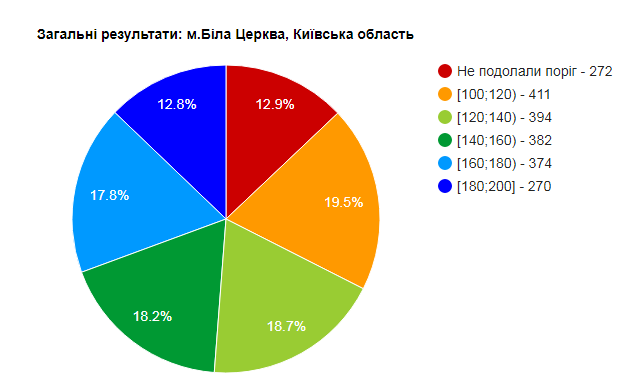 Порівняльний результат ЗНО з української мови узагальнено у таблиці та діаграміАналізуючи результати регіонального рівня підсумків ЗНО з математики можна сказати, що 5,56 % ( у 2018- 22,22%,  у 2017- 5,26 % ) не подолали 100 бальний бар’єр,  проте наш заклад освіти входить у дев’ятку ( у 2018- у десятку, у 2017-трійку) закладів освіти, учні яких мають найбільший відсоток балів від 180-200. УкраїнаКиївська область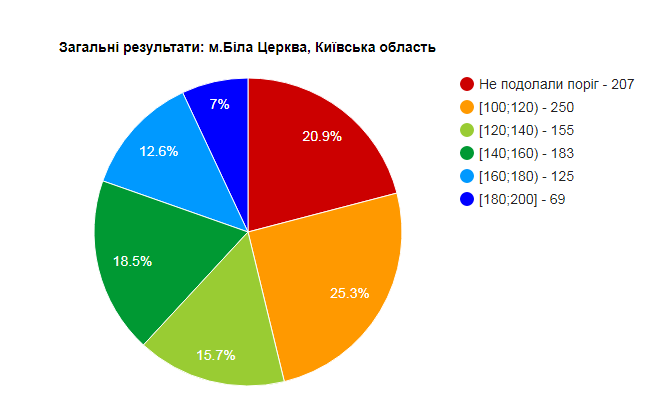 Порівняльний результат ЗНО з математики узагальнено у таблиці та діаграміАналізуючи результати регіонального рівня підсумків ЗНО з історії України можна сказати, що серед загальноосвітніх закладів освіти наш заклад освіти входить у рейтинг закладів освіти учні яких 100% подолали 100 бальний бар’єр (у 2018- 9,52%, у  2017- 11,11 %  не подолали 100 бальний бар’єр),  та  входить у п’ятірку закладів освіти, учні яких мають найбільший відсоток балів від 180-200-14,29%. (2018-0%, 2017 рік-11,11%)(2016 рік – 17,39%).УкраїнаКиївська область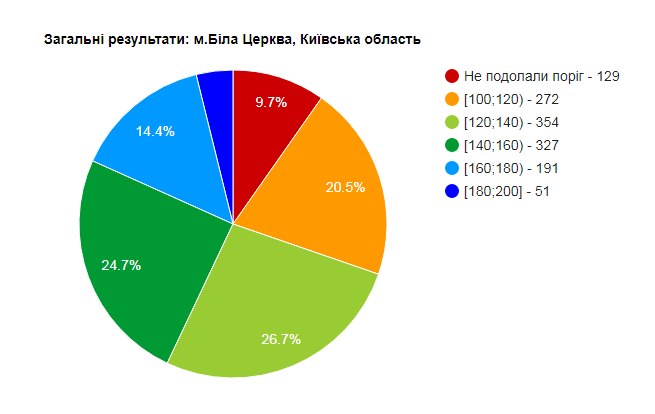 Порівняльний результат ЗНО з історії України узагальнено у таблиці та діаграміАналізуючи результати регіонального рівня підсумків ЗНО з фізики можна сказати, наш заклад освіти входить у рейтинг  закладів освіти, учні яких 100% подолали 100 бальний бар’єр та не має % високого рівня за пороговим балом 180-200 (2018-0%, 2017-0%)(2016 – 14,29%).УкраїнаКиївська область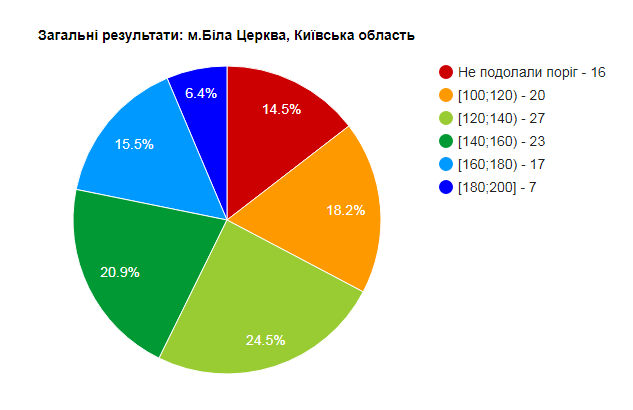 Порівняльний результат ЗНО з фізики узагальнено у таблиці та діаграміАналізуючи результати регіонального рівня підсумків ЗНО з хімії можна сказати, що всі учні подолали поріг та заклад освіти входить у двійку ( у 2018- трійку, у 2017-п'ятірку) закладів освіти з високим балом 180-200 – 50% (поряд з БСШ № 16, гімназією №2).УкраїнаКиївська область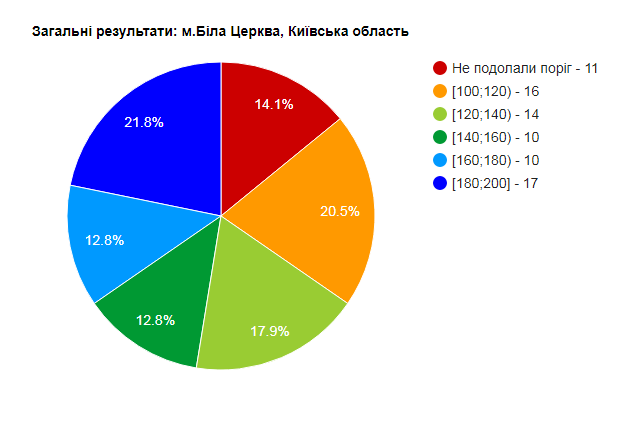 Порівняльний результат ЗНО з хімії узагальнено у таблиці та діаграміАналізуючи результати регіонального рівня підсумків ЗНО з біології можна сказати, що серед закладів освіти міста наш заклад освіти входить у рейтинг  закладів освіти, учні яких 100% подолали 100 бальний бар’єр;  за пороговим балом (дев’яте місце) 180-200 - 11,11%  ( у 2018- 15,38%, у 2017-22,22%) (у 2016 -20,00%).УкраїнаКиївська область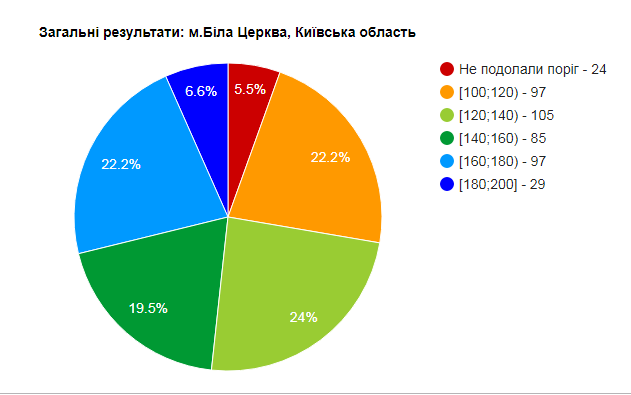 Порівняльний результат ЗНО з біології узагальнено у таблиці та діаграміАналізуючи результати регіонального рівня підсумків ЗНО з географії  можна сказати, що 14,129% наших учнів не подолали поріг (у 2018- всі подолали) та і те, що високий  рівень (одинадцяте місце) у цьому році лише у 7,14% ( у 2018- 0 %,у 2017- 22,22% )(2016-0%).УкраїнаКиївська область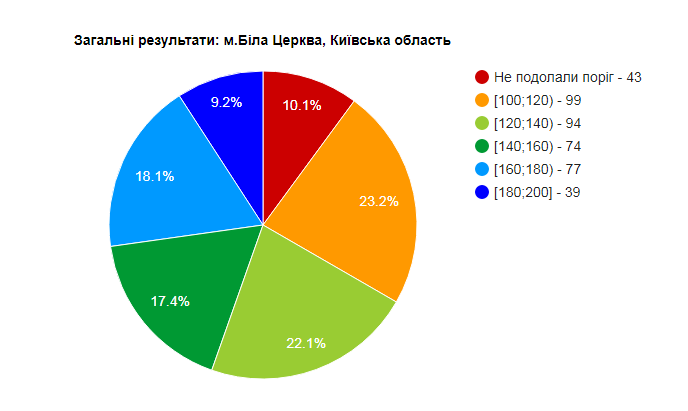 Порівняльний результат ЗНО з географії узагальнено у таблиці та діаграміАналізуючи результати регіонального рівня підсумків ЗНО з англійської мови можна сказати, що є учні які не подолали 100 бальний бар’єр - 11,11% (у 2018-13,33%, у 2017-14,29%) та за пороговим балом 180-200- 11,11% (п’яті) (у 2018-13,33%), (у 2017-0%), (2016 – 6,67% ).Україна Київська область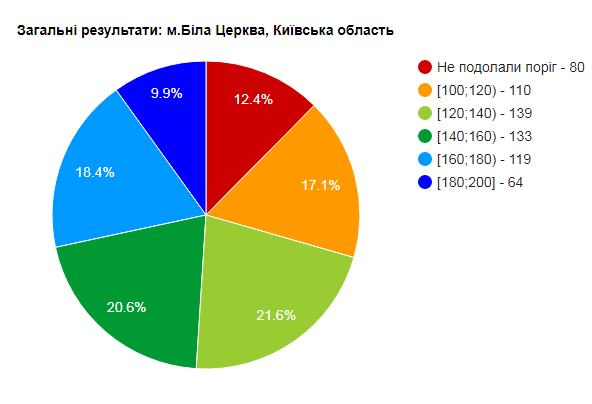 Порівняльний результат ЗНО з англійської мови узагальнено у таблиці та діаграміРезультативнісь ЗНО 2019 року можна оцінити на «добре» якщо бачити навчальний заклад на загальнодержавному та місцевому рівні. Рейтинг шкіл Київської областіВиходячи з результатів навчальних досягнень учнів, основними завданнями для педагогічних працівників у новому навчальному році продовжує бути:          -  здійснення  консультативної  допомоги, проведення індивідуально-групової роботи з учнями при підготовці до ДПА, ЗНО,  забезпечення системного повторення навчального матеріалу;широке використання навчального матеріалу інтегративного характеру, використання завдань, що передбачають практичне застосування знань у нестандартних ситуаціях.Робота з обдарованимиОдним з основних принципів роботи закладу освіти є розкриття в процесі навчання дитячої обдарованості. Упровадженню в життя цього принципу сприяє діяльність педагогів. Зміст роботи з обдарованими дітьми включав низку завдань, які виконував педагогічний колектив протягом навчального року, а саме: виявлення обдарованості дітей та максимальне сприяння їхньому розвитку.З метою розвитку інтелектуальних та творчих здібностей учнів було розроблено варіативну частину навчального плану. У 2018 – 2019 навчальному році учителі закладу освіти проводили індивідуальні заняття, консультації, працювали спецкурси, факультативи. У закладі освіти були створені відповідні умови для розвитку творчої обдарованості учнів, які були спрямовані на виконання шкільної програми «Робота з обдарованими», якою було передбачено розвиток творчих здібностей школярів, формування інтелектуальної еліти в школі, створення умов для стимуляції та самореалізації учнів. 	Відповідно до наказу управління   освіти   і  науки Білоцерківської міської ради  №  44 від 06.03.2019 «Про організацію та проведення шкільних і міських олімпіад серед учнів випускних класів початкової школи у 2018/2019 н.р.», наказу по школі від 13.03.2019 № 30 «Про організацію та проведення шкільних олімпіад з основ наук серед випускників початкової школи у 2018/2019 н.р.» з метою виявлення обдарованих дітей серед випускників початкової школи, підвищення інтересу учнів до вивчення рідної мови, математики, формування читацьких інтересів, глибшого пізнання навколишнього світу, забезпечення розвитку індивідуальних здібностей і талантів випускників початкової школи та формування олімпіадного резерву школи ІІ ступеня з 18.03.2019 по 20.03.2019 були проведені шкільні олімпіади з основ наук серед випускників початкової школи.	Учителі 4-х класів Семенюк І.В., Макарова І.І., Січкар Л.В., Стовбецька Т.В. провели відповідну підготовчу роботу з учнями до олімпіад: визначили школярів, які виявили бажання взяти участь в олімпіадах, а також протягом навчання показували високий рівень навчальних досягнень з української мови, літературного читання, математики та з природознавства. 	Члени організаційного комітету створили умови для успішного та ефективного їх проведення. Всі олімпіади пройшли у терміни, визначені графіком (додаток 1 до наказу по школі від 13.03.2019 № 30). 	Головами журі вчасно були здані звіти-протоколи про результати шкільних олімпіад та заявки на участь учнів у міських олімпіадах. 	У ході підготовки були розроблені завдання для учасників, які включали в себе види робіт різного типу та рівня складності з літературного читання, української мови, математики та природознавства.	У шкільному етапі олімпіад взяв участь 41 четвертокласник. А саме: з 4-А класу (кл. Семенюк І.В.) – 13 учнів;    4-Б (кл. Макарова І.І.) – 10 та по 9 учасників з 4-В (кл. Січкар Л.В.) та 4-Г класу (кл. Стовбецька Т.В.). 	Переможцями шкільного етапу олімпіад з основ наук стали 2 учні 4-Б класу  Степура Лілія з природознавства та Козирська Анастасія з української мови (кл. Макарова І.І.); Ярмоленко Катерина, учениця 4-Г класу (кл. Стовбецька Т.В.)  з літературного читання; Костина Герман, учень 4-А класу (кл. Семенюк І.В.) з математики. 	Призерами шкільного етапу олімпіад стали 8 учнів. З них: по 3 учні з 4-Б та 4-Г класів (кл. Макарова І.І., Стовбецька Т.В.) та 2 учні з 4-В класу (кл. Січкар Л.В.) Переможці та призери шкільних олімпіад з основ наук серед випускників початкової школи у 2018/2019 навчальному році	Відповідно до поданих заявок учасниками міських олімпіад  стали учні-переможці шкільного етапу. Маємо такі результати: Козирська Анастасія посіла 2-ге місце в олімпіаді з української мови, 5-ті місця посіли Ярмоленко Катерина з літературного читання та Степура Лілія з природознавства, а Костина Герман зайняв 13 місце у міській олімпіаді з математики. Слід відзначити плідну роботу учителя початкових класів  Макарової І.І., яка підготувала призера міського етапу олімпіади з української мови.Результати участі учнів  у міських олімпіадах з основ наук серед випускників початкової школи у 2018/2019 навчальному році	У порівнянні з минулим навчальним роком наші четвертокласники покращили результативність в олімпіадах з літературного читання та природознавства (було 8 місце стало 5). А от з математики результати стали, навпаки,  гіршими (було 12 місце стало 13). 	Тому учителям початкових класів слід продовжувати роботу з вивчення індивідуальних нахилів, здібностей, талантів та обдарувань учнів молодшого шкільного віку. Виховувати у них бажання активно приймати участь у різноманітних інтелектуальних конкурсах. Практикувати виконання учнями олімпіадних завдань  на уроках з предметних дисциплін. Організовувати  індивідуальну і  диференційовану роботу з учнями.Створювати на уроках проблемні ситуації, що вимагають альтернативи, прогнозування, уяви.Застосовувати ігри, що містять елементи  змагань, пропонувати розв'язувати і складати  власні ребуси, кросворди, головоломки, що сприяє  розвитку у школярів пам'яті, уваги, кмітливості. Під час опрацювання програмового матеріалу залучати школярів до творчої пошукової роботи з використанням випереджувальних завдань, створювати розвиваючі ситуації. Використовувати нестандартні завдання та завдання з підвищеним рівнем складності тощо.Згідно з Положенням про Всеукраїнські учнівські олімпіади, турніри, конкурси з навчальних предметів, конкурси-захисти науково-дослідницьких робіт, олімпіади зі спеціальних дисциплін та конкурси фахової майстерності, затвердженим наказом Міністерства освіти і науки, молоді та спорту України від 22.09.2011 № 1099, та відповідно до наказів управління освіти і науки Білоцерківської міської ради від 29.10.2018 року № 158 «Про організацію та проведення ІІ етапу Всеукраїнських учнівських олімпіад із базових дисциплін у 2018/2019 навчальному році», від 14.01.2019 року № 8 «Про підсумки проведення  ІІ етапу  Всеукраїнських учнівських олімпіад із базових дисциплін у 2018/2019 навчальному році», наказу по школі від 30.10.2018   року № 272 « Про участь учнів  у ІІ етапі Всеукраїнських учнівських олімпіад із базових дисциплін у 2018/2019 навчальному році» з метою створення належних умов для виявлення і підтримки обдарованої молоді, розвитку її інтересів, схильностей та природних обдарувань учні школи у 2018/2019 навчальному році взяли участь  проведені І-ІІ етапах Всеукраїнських олімпіад з 13 базових дисципліни. У І етапі взяли участь 309 (36%)  учнів школи.Кількість членів команди школи ІІ (міського) етапу склала 43 учні з 13 базових дисциплін (у 2018/2019 н.р. - 61 учень), у порівнянні з минулим навчальним роком кількість базових дисциплін зменшилась.	Результативність виступу команди школи у ІІ (міському) етапі Всеукраїнських учнівських олімпіад з базових дисциплін залишилася стабільною у порівнянні з минулим навчальним роком:  ІІІ місце – 12 учнів.Результативність виступу команди школи у ІІ (міському) етапі Всеукраїнських учнівських олімпіад з базових дисциплін за останні роки 	 За результатами участі команди школи на ІІ (міському) етапі з предметних олімпіад кількість призових місць склала 12 (27,9%).Призерами стали:Результати ІІ (міського) етапу Всеукраїнських учнівських олімпіад з базових дисциплін показали, що вчителі-предметники  значно підвищили ефективність підготовчої роботи до інтелектуальних учнівських конкурсів,  роботи з обдарованими учнями,  розвитку їх інтересів до знань.Високі  результати  ( І-ІІІ місця)  показали учні на олімпіадах з таких предметів (якісний показник):хімії – 40 %;біології – 25%;англійська мова – 50%;географія – 33%;математика – 40%;фізика - 20%;правознавство – 100%;технічна праця  - 25 %;інформаційні технології – 50%.Поряд з цим низьким є результати виступу учнів на олімпіадах з :української мови (7 кл.- 13 місце, 9 кл. – 14 місце);англійська мова (10кл. -16 місце);хімії  (11 кл. -11 місце);географія  (8 кл. – 12 місце);математика (9, 10 кл. – 12 місце)обслуговуючі види праці (9 кл. – 12 місце);фізика (10 кл. – 11 місце).Жодного переможця або призера не було на олімпіаді з української мови і літератури, історії. економіки, астрономії, обслуговуючої праці.8 вчителів школи підготували призерів ІІ (міського) етапу Всеукраїнських учнівських олімпіад з базових дисциплін: Співак Неля Станіславівна;Муляр Анатолій Савелійович;Паш Олена Сергіївна;Біланенко Людмила Василівна;Холоші Андрій Анатолійович;Зінченко Віра Петрівна;Колосова Ольга Григорівна;Фесюк Олена Петрівна.Аналіз результативності виступу учнівської команди школи у ІІ (міському) етапі олімпіад, порівняльні результати виступу команди за попередні роки свідчить про те, що педколективом проводиться  достатня робота щодо розвитку інтересів учнів до поглиблення знань з базових дисциплін. Також протягом навчального року проводиться цілеспрямована робота з обдарованими дітьми та учнівською молоддю під час навчальних занять, курсів за вибором, поза навчальної діяльності.Слід зазначити, що аналіз участі учнів в олімпіадах, результативності їх виступу свідчить про необхідність продовження роботи з обдарованими учнями, підвищення якості їхніх знань з базових предметів, особливо з української мови і літератури, історії,  економіки, астрономії, обслуговуючої праці.Згідно з Положенням про Всеукраїнські учнівські олімпіади, турніри, конкурси з навчальних предметів, конкурси-захисти науково-дослідницьких робіт, олімпіади зі спеціальних дисциплін та конкурси фахової майстерності, затвердженим наказом Міністерства освіти і науки, молоді та спорту України від 22 вересня 2011 № 1099, наказами департаменту освіти і науки Київської обласної державної адміністрації від 28 лютого 2019 року «Про підсумки проведення ІІІ (обласного) етапу Всеукраїнських учнівських олімпіад у 2018/2019 навчальному році», від 14 лютого 2019 року  № 196 «Про проведення ІV етапу  Всеукраїнських учнівських олімпіад з навчальних предметів у 2018/2019 навчальному році», наказом управління освіти і науки від 14 січня 2018 № 8 «Про підсумки проведення І та ІІ етапів Всеукраїнських учнівських олімпіад з базових дисциплін у 2018/2019 навчальному році», наказу управління освіти і науки Білоцерківської міської ради Київської області від 05.03.2019 року № 40 «Про підсумки участі  школярів м. Білої Церкви  в  ІІІ та ІV етапах Всеукраїнських учнівських олімпіад з базових дисциплін у 2018/2019  навчальному році»  та відповідно до аналізу даного питання  у 2018/2019 н.р. жодного учасника ІІІ та ІV етапів Всеукраїнських учнівських олімпіад заклад не підготував.	Відповідно до Положення про Всеукраїнські учнівські олімпіади з базових та соціальних дисциплін, турніри, конкурси-захисти науково-дослідницьких робіт та конкурси фахової  майстерності, затвердженого  наказом  Міністерства освіти і науки від 22.09.2011 № 1099 та зареєстрованого у Міністерстві юстиції від 17.11.2011  за № 1318/20056, наказу управління освіти і науки Білоцерківської міської ради від 22 листопада 2018 № 174 «Про проведення І етапу Всеукраїнського конкурсу-захисту науково-дослідницьких робіт учнів-членів Малої академії наук України у 2018/2019 навчальному році», наказу по школі №290 від 26 листопада 2018 року «Про участь учнів у І етапі Всеукраїнського конкурсу захисту науково-дослідницьких робіт учнів-членів МАН  в 2018/2019 н.р. та з метою духовного, творчого, інтелектуального розвитку дітей, виявлення та підтримки обдарованої  учнівської  молоді, залучення їх до науково-дослідницької та експериментальної роботи в грудні 2018 року учні школи взяли участь у І етапі Всеукраїнського конкурсу-захисту науково-дослідницьких робіт учнів-членів Білоцерківського територіального відділення МАН України.	На І (міському) етапі конкурсу-захисту було  представлено 7 науково-дослідницьких роботи у 7 секціях 5 відділень. У 2018/2019 навчального року було подано 3 науково-дослідницькі роботи з 3 секціях у 3 відділеннях.	Відповідно до рішення журі конкурсу-захисту були визначені місця учасників:Темченко Олександра (9-А кл.) – секція українська мова, відділення мовознавства  (керівник Козаченко О.А.)  посіла ІІІ місце.Верхоглядов Семен (11 кл.) – секція англійська мова, відділення мовознавства(керівник Біланенко Л.В.) посів ІV місце.	3.Ситник Ірина (10 кл.) -секція зарубіжна література, відділення літературознавства, фольклористики та мистецтвознавства(керівник Синєгуб Р.П.) посіла ІV місце.	4.Сидоренко Олександра (10 кл.) – секція зоологія, ботаніка відділення хімії та біології (керівник Парасюк Р.Й.) посіла ІІІ місце.	5.Прядко Карина – секція психологія,  відділення   хімії та біології (керівник Шматко І.В.) посіла ІІІ місце.	6. Мельничук Олександра (11 кл.) - секція валеологія,  відділення   хімії та біології (керівник Паш О.С.) посіла ІІІ місце.	7.Бондар Анна (9-А кл.) - секція екологія,  відділення   екології та аграрних наук (керівник Зінченко В.П.) посіла ІV місце.Аналізуючи підготовку учнів до конкурсу-захисту науково-дослідницьких робіт МАН України  вчителями-предметниками за попередні роки,можна зробити висновок, що збільшення учасників конкурсу-захисту науково-дослідницьких робіт не прослідковується:2014/2015 н.р. – 1 учень (призове місце)2015/2016 н.р. – 3 учні (2 призові місця)2016/2017 н.р.-  3 учні (1 призове місце)2017/2018 н.р. – 2 учні (2 призові місця)2018/2019 н.р. – 7 учнів (4 призові місця)Результати виступу команди первинного осередку НТУ МАН показали, що потрібно продовжувати роботу педагогічних працівників з обдарованою молоддю, сприяти написанню науково-дослідницьких робіт відділеннях технічних наук, математики, комп’ютерних наук, філософії та суспільствознавства, економіки. На виконання Указу Президента України від 30.10.2010 № 928/2010 «Про Міжнародний мовно-літературний конкурс учнівської та студентської молоді імені Тараса Шевченка», Положення про Міжнародний мовно-літературний конкурс учнівської та студентської молоді імені Тараса Шевченка, затвердженого постановою Кабінету Міністрів України від 01.06.2011 № 571, листа Міністерства освіти і науки України від 03.10.2018 № 1/9-593 «Про проведення ІХ Міжнародного мовно-літературного конкурсу учнівської та студентської молоді імені Тараса Шевченка», відповідно до наказу департаменту освіти і науки Київської обласної державної адміністрації від 07.11.2018 року № 328 «Про проведення І,ІІ,ІІІ етапів ІХ Міжнародного мовно-літературного конкурсу учнівської та студентської молоді імені Тараса Шевченка», наказів управління  освіти і науки  Білоцерківської  міської  ради від  24.10.2018 № 151  «Про проведення І етапу ХІХ Міжнародного  конкурсу з української мови імені Петра Яцика та ІХ Міжнародного мовно-літературного конкурсу учнівської та студентської молоді імені Т.Г.Шевченка у 2018/2019 навчальному році» та від 12.11.2018 № 165 «Про проведення ІІ етапу ХІХ Міжнародного  конкурсу з української мови імені Петра Яцика та ІХ Міжнародного мовно-літературного конкурсу учнівської та студентської молоді імені Т.Г.Шевченка у 2018/2019 навчальному році», з метою піднесення престижу української мови серед учнівської та студентської молоді, підвищення рівня загальної мовної культури, виховання в його учасників почуття гордості за свій народ, любові до рідного краю: вшанування Великого Кобзаря, поета світового рівня – Тараса Григоровича Шевченка 06 листопада 2018 року у 5-11 класах був проведений І (шкільний) етап конкурсу.	У ході підготовки вчителями української мови та літератури були складені  завдання різного типу та рівня складності. 	У І  (шкільному) етапі конкурсу взяли участь 88 учнів 5-11–х класів. Найбільш активними були учні  5-6-х та 10 класів. 	Переможцями та призерами І (шкільного) етапу конкурсу став 21 учень.Переможці та призериІ (шкільного) етапу ІХ Міжнародногомовно-літературного конкурсу учнівської тастудентської молоді  імені Т.Г.Шевченкау 2018/2019 навчальному роціНа ІІ (міський) етап ІХ Міжнародного  мовно-літературного  конкурсу  учнівської   та  студентської   молоді імені Т.Г. Шевченка  було направлено 7 учнів 5-11 класів.Відповідно  до  протоколу засідання журі  ІІ  (міського) етапу ІХ Міжнародного  мовно-літературного  конкурсу  учнівської   та  студентської   молоді імені Т.Г. Шевченка від 18 листопада 2018 року учні школи посіли такі місця:Круковська Анастасія (5-А клас) – 4 місце (учитель Халявінська Л.П.)Ілюхіна Анастасія Володимирівна (6-В клас) – 12 місце (учитель Поліщук І.С.)Іванова Александра Павлівна (7-А клас) – 3 місце (учитель Халявінська Л.П.)Ковалик Карина Олександрівна (8-Б клас) – 4 місце (учитель Заремба О.М.)Прядко Карина Сергіївна (9-А клас) – 7 місце (учитель Козаченко О.А.)Козійчук Софія Олександрівна (10 клас) – 12 місце (учитель Заремба О.М.)Лужецька Вікторія Сергіївна (11 клас) – 5 місце (учитель Козаченко О.А.) На виконання Указу Президента України від 09 листопада 2007 року № 1078 «Про Міжнародний конкурс з української мови імені Петра Яцика», Положення про Міжнародний конкурс з української мови імені Петра Яцика, затвердженого наказом Міністерства освіти і науки України від 13.03.2008 року № 168 «Про затвердження Положення про Міжнародний конкурс з української мови імені Петра Яцика», зареєстрованого в Міністерстві юстиції України 15.07.2008 року № 643/15334, відповідно до наказу департаменту освіти і науки Київської обласної державної адміністрації від 12.11.2018 року № 330 «Про проведення І, ІІ, ІІІ етапів ХІХ Міжнародного конкурсу з української мови імені Петра Яцика у 2018/2019 навчальному році, наказів управління освіти і науки Білоцерківської міської ради від  24.10.2018 № 151  «Про проведення І етапу ХІХ Міжнародного  конкурсу з української мови імені Петра Яцика та ІХ Міжнародного мовно-літературного конкурсу учнівської та студентської молоді імені Т.Г.Шевченка у 2018/2019 навчальному році» та від 12.11.2018 № 165 «Про проведення ІІ етапу ХІХ Міжнародного  конкурсу з української мови імені Петра Яцика та ІХ Міжнародного мовно-літературного конкурсу учнівської та студентської молоді імені Т.Г.Шевченка у 2018/2019 навчальному році» з метою утвердження державного статусу української мови, піднесення її престижу серед учнівської та студентської молоді, виховання шани до культури і традицій українського народу з 13 по 15 листопада 2018 року у 3-11 класах був проведений І етап конкурсу.	У ході підготовки були розроблені завдання для учасників І етапу, які включали в себе види робіт різного типу та рівня складності. Пропоновані завдання сприяли активізації мовленнєвих знань  учнів, вимагали застосування набутих знань з української мови та вияву творчих можливостей школярів.	У І  (шкільному) етапі конкурсу взяли участь 132 учні 3-11–х класів.	Активними були учні 3-А,Б,В; 4-Б класів (кл. Григулець С.М., Семененко Ю.Ю., Кириленко О.Д., Макарова І.І.), та 5-9 класів (вч. Поліщук І.С., Халявінська Л.П., Козаченко О.А., Заремба О.М.). 	Переможцями та призерами І (шкільного) етапу конкурсу стали 27 учнів.Переможці та призериІ етапу ХІХ Міжнародного конкурсу з української мовиім. Петра Яцика	На ІІ (міський) етап конкурсу було направлено 9 учнів. Усі вони виконали запропоновані завдання та посіли такі місця.РЕЗУЛЬТАТИ участі команди учнів у ІІ ( міському)  етапі ХІХ Міжнародного конкурсуз української мови ім.Петра Яцика	Призерами даного етапу стали учениця 5-А класу Круковська Анастасія (уч. Халявінська Л.П.) та учениця 10 класу Дубова Катерина (уч. Заремба О.М.).  Решта учнів, а саме Кривобок Марія (уч. Семененко Ю.Ю.), Ніколаєнко Анастасія (уч. Стовбецька Т.В.), Троць Ілля, Цюрпіта Матвій (уч. Заремба О.М.), Махиня Яна (уч. Халявінська Л.П.), Темченко Олександра (вч. Козаченко О.А.), стали учасниками ІІ  (міського) етапу конкурсу. Науково- методична роботаВідповідно до Законів України «Про освіту», «Про загальну середню освіту», Указу Президента України від 13.10.2015 року № 580/2015 «Про стратегію національно-патріотичного виховання дітей та молоді на 2016 – 2020 роки», Концепції Нової української школи (схвалена розпорядженням Кабінету Міністрів України від 14 грудня 2016 року № 988-р «Про схвалення Концепції реалізації державної  політики у сфері реформування загальної середньої освіти «Нова українська школа» на період до 2029 року»), Державного стандарту початкової  освіти, затвердженого постановою Кабінету Міністрів України від 21.02.2018 р. № 87 (у 1 класах), Державного стандарту загальної початкової освіти, затвердженого постановою Кабінету Міністрів України від 20.04.2011 р. № 462 (у 2-4 класах),  Державного стандарту базової і повної загальної середньої освіти, затвердженого постановою Кабінету Міністрів України від 23.11.2011 р. № 1392, Програми розвитку системи освіти Білої Церкви на 2016-2020 роки, затвердженої рішенням міської ради від 28.01.2016 року № 30-05-VІІ, накази управління освіти і науки Білоцерківської міської ради від 28.08.2018 року № 114 «Про організацію та зміст науково-методичної роботи з педагогічними кадрами закладів освіти м. Білої Церкви у 2018/2019 навчальному році» були визначені основні напрями та завдання науково-методичної роботи в школі у 2018/2019 навчальному році.	Роботу педагогічного колективу було спрямовано на реалізацію науково-методичної проблеми «Комп’ютеризація освітнього процесу як засіб підвищення інтересу учнів до навчання». Методична робота в школі будувалася як творчий процес, що складався з комплексу систематичної, цілеспрямованої колективної, групової та індивідуальної діяльності учителів для забезпечення якісного виконання навчальних планів та програм, впровадження Державних стандартів освіти.З метою цілеспрямованої роботи шкільних творчих об’єднань та для забезпечення колективного керівництва методичною роботою в школі створена методична рада. Члени методичної ради брали  участь у підготовці та проведенні педагогічних рад, семінарів-практикумів, навчально-методичних консультувань, науково-практичних конференцій, педагогічних читань.	Важлива роль в організації методичної роботи належить шкільному методичному кабінету, робота якого організована за кількома напрямками:- забезпечення вчителів необхідною сучасною інформацією про передовий педагогічний досвід;-  стимулювання вчителів до впровадження інноваційної діяльності;- створення сприятливих умов для самоосвіти вчителів, для якісного проведення засідань методичної ради школи;- забезпечення вчителів навчальними програмами, програмами спецкурсів, факультативів, інструкціями, рекомендаціями тощо.	Одним із напрямків роботи методичного кабінету – створення картотеки, узагальнення та презентація матеріалів з досвіду роботи вчителів школи. Постійно проводилася робота щодо поповнення анотованого каталогу узагальнених матеріалів педагогів навчального закладу.	У 2018/2019 навчальному році у школі працювало 55 педагогічних працівників.  Із них:спеціалістів вищої кваліфікаційної категорії – 39;спеціалістів першої кваліфікаційної категорії – 7;спеціалістів другої кваліфікаційної категорії – 4;мають кваліфікаційну категорію «спеціаліст» - 3+2 (Стовбецька Т.В., Незвиська Л.В. мають звання «старший учитель»). Якісний склад педагогічних працівників становить – 74,5%. Мають звання:- «учитель-методист» - 8 педагогів (Кучма Г.В., Петруненко Л.М., Синєгуб Р.П., Ткаченко Ю.В., Лепеха І.В., Міхно Т.П., Халявінська Л.П., Паш О.С.) та Коломієць Т.В. – «педагог-організатор методист»;- «старший учитель» - 15 (Біланенко Л.В., Мартинюк В.В., Січкар Л.В., Стовбецька Т.В., Нагорна Т.В., Петрова В.І., Козаченко О.А., Заремба О.М., Макарова І.І., Доміловська В.М., Незвиська Л.В., Парасюк Р.Й., Фесюк О.П., Зінченко В.П., Ярмак В.М.).Нагороджені знаком «Відмінник освіти України» - 2 (Петруненко Л.М., Лепеха І.В.).Особлива увага у роботі з педагогічними кадрами приділялась самоосвіті педагогів. Курсова перепідготовка здійснювалась згідно з перспективним планом. У 2018/2019 навчальному році її пройшли 12 педагогічних працівників. Відвідуючи курси, вони захистили проекти за індивідуальними методичними темами.Основною формою удосконалення фахової майстерності вчителя є атестація, яка проводиться у школі відповідно до Положення про атестацію педагогічних кадрів.У минулому навчальному році було атестовано 13 педагогічних працівників. З них було присвоєно кваліфікаційні категорії:■ «спеціаліст вищої категорії» - Дакал Л.П.■ «спеціаліст другої категорії» - Корженко Т.С.■ педагогічне звання «старший учитель» - Зінченко В.П., Ярмак В.М. Були атестовані на відповідність:■ раніше присвоєній кваліфікаційній категорії «спеціаліст першої категорії» - Зінченко В.П., Ярмак В.М.■ раніше присвоєній кваліфікаційній категорії «спеціаліст вищої категорії» - Савчук Л.М. ■ раніше присвоєній кваліфікаційній категорії «провідний бібліотекар» - Кравченко Т.В.■ раніше присвоєним кваліфікаційній категорії «спеціаліст вищої категорії» та педагогічному званню «старший учитель –Біланенко Л.В., Січкар Л.В.■ раніше присвоєним кваліфікаційній категорії «спеціаліст вищої категорії» та педагогічному званню «учитель-методист» - Ткаченко Ю.В., Міхно Т.П.В ході атестації учителі проводили відкриті уроки, семінари-практикуми, навчально-методичні консультування, під час яких демонстрували свої надбання, ділилися досвідом роботи не лише з колегами школи, а й міста. Зокрема, учитель трудового навчання та образотворчого мистецтва Дакал Л.П. провела відкритий урок з образотворчого мистецтва в рамках міського тижня педагогічної майстерності учителів художньо-естетичного циклу. А учитель хімії, географії та економіки Зінченко В.П. презентувала досвід своєї роботи на засіданні міського методичного об’єднання учителів хімії. Для колег школи були проведені:навчально-методичні консультування:■ «Формування ключових компетентностей учнів на уроках біології» (уч. Савчук Л.М.) ■ «Формування творчих компетентностей учнів на уроках трудового навчання шляхом використання інтерактивних технологій» (уч. Дакал Л.П.)■ «Формування та розвиток читацької компетентності учнів засобами шкільної бібліотеки» (бібл. Кравченко Т.В.)семінари-практикуми:■ «Діяльність учителя щодо створення ситуації успіху на уроках та в поза навчальній діяльності » (уч. Зінченко В.П.)■ «Розвиток творчих здібностей та креативності дітей молодшого шкільного віку на заняттях у групі продовженого дня» (уч. Січкар Л.В.)■ «Контроль навичок аудіювання, читання, письма та говоріння на уроках англійської мови у 5-6 класах» (уч. Біланенко Л.В.)	Семінари-практикуми та навчально-методичні консультування забезпечили єдність теоретичної та практичної підготовки педагога, стимулювали його самоосвітню діяльність. Учителі  самостійно опрацьовували педагогічну літературу з проблеми,  аналізували власний досвід, знайомили з практичним досвідом своїх колег.  	Протягом року учителі школи Петрова В.І., Нагорна Т.В., Блажко О.І., Поліщук І.С. Земенкова Т.М., Григулець С.М., Синєгуб Р.П., Савчук Л.М., Зінченко В.П., Заремба О.М., Доміловська В.М., Валентенко О.І., Біланенко Л.В., Колосова О.Г., Синєгуб Р.П., Джура О.Г, взяли участь у роботі 42 семінарів, вебінарів, тренінгів, майстер-класів обласного й Всеукраїнського рівнів та успішно закінчили 19 різноманітних онлайн-курсів. Зокрема учителі Оніщенко О.Г., Синєгуб Р.П. закінчили онлайн-курс «Додатки Google в освітній діяльності».    Також учитель української мови та літератури Халявінська Л.П. була учасником обласного науково-практичного семінару «Формування ключових компетентностей і критичного мислення учнів на уроках української мови і літератури, зарубіжної літератури», а учитель ангійської мови Нагорна Т.В. – обласного педагогічного коучингу «Нова українська школа: від гасла до реального втілення ідеї». Учитель хімії Паш О.С. взяла участь у засіданні міського методичного об’єднання учителів хімії. Учитель англійської мови Джура О.Г. на засіданні науково-методичної ради науково-методичного центру управління освіти і науки звітувала про роботу майстер-класу з проблеми «Театрально-публіцистичні вистави як засіб підвищення мотиваційного компоненту при вивченні англійської мови».	 Протягом 2018/2019 навчального року проводилася робота щодо поширення досвіду роботи вчителів школи, оприлюднення результатів професійної діяльності педагогів закладу шляхом друку матеріалів у фахових виданнях, розміщення власних публікацій на міському, обласному, Всеукраїнському рівнях та на освітніх сайтах. Зокрема свої матеріали розмістили в:- інформаційному середовищі БЦХмара - Юрківська С.Л., Блажко О.І., Незвиська Л.В.- фахових виданнях - Незвиська Л.В., Коваль Н.О.;- рубриці «Методична скарбничка» - Савчук Л.М., Семенюк І.В.На сайті школи та на сайті віртуального методичного кабінету закладу педагогами закладу було розміщено 60 матеріалів. 	Крім цього учителі Задержинський  В.В., Лістовець Н.В., Доміловська В.М., Муляр А.С., Заремба О.М., Синєгуб Р.Й., Петрова В.І., Блажко О.І. мають свої блоги або сайти та сайти класних колективів. Про досить високий методичний рівень вчителів закладу говорить той факт, що протягом багатьох років на базі школи проходять практику студенти Київського вищого навчального закладу Київської обласної ради «Білоцерківський гуманітарно-педагогічний коледж».	Протягом 2018/2019 навчального року у школі здійснювалася інноваційна діяльність за 2 напрямами: Програма «Родинна твердиня» (спільно із Всеукраїнською громадською організацією «Міжнародний шкільний проект») (уч. Заремба О.М.), освітній проект «Шкільна електронна бібліотека «ШБІЦ-інфо» (пров. бібл. Кваша Н.А.).  Протягом року матеріали інноваційної діяльності висвітлювалися на сайті віртуального методичного кабінету закладу. 	Відповідно до річного плану роботи школи протягом року були проведені предметні  тижні.А саме:- тиждень педагогічної майстерності учителів початкових класів та гуманітарного циклу (жовтень);- тиждень педагогічної майстерності учителів художньо-естетичного циклу та трудового навчання (листопад);-   тиждень фізичної культури та спорту (грудень);-   тиждень педагогічної майстерності вихователів ГПД (січень);-   тиждень педагогічної майстерності учителів 1-х класів (лютий);-   тиждень педагогічної майстерності учителів природничо-математичного циклу (лютий);-   тиждень ініціативи та творчості молодих учителів (квітень).У рамках вищеперелічених тижнів  на високому науково-методичному та професійному рівні були проведені уроки та позанавчальні заходи учителями Дубовою О.В., Кириленко О.Д., Семененко Ю.Ю.,  Стовбецькою Т.В., Леонідовою С.О., Макаровою І.І., Доміловською В.М., Саміленко І.М., Фесюк О.П., Паш О.С., Парасюк Р.Й., Холошою А.А., Незвиською Л.В., Лепехою І.В., Лістовець Н.В., Оніщенко О.Г., Задержинським В.В., Козаченко О.А., Зарембою О.М., Поліщук І.С.,  Валентенко О.І., Блажко О.І., Коваль Н.О., Халявінською Л.П., Уляніцькою Р.М., Подоляко О.А., Співак Н.С., Нагорною Т.В., Земенковою Т.М., Джурою.О.Г., Синєгуб Р.П., Юрківською С.Л.  У школі у 2018/2019 навчальному році була організована робота 7 предметних методичних об’єднань  та 2 методичних об’єднань класних керівників. А саме:♦ ШМО учителів суспільно-гуманітарного циклу (кер. Юрківська С.Л.)♦ ШМО учителів іноземних мов (кер. Біланенко Л.В.)♦ ШМО учителів математики, фізики та інформатики (кер. Фесюк О.П.)♦ ШМО учителів природничих наук (кер. Паш О.С.)♦ ШМО учителів фізичної культури (кер. Лістовець Н.В.)♦ ШМО учителів художньо-естетичного циклу, трудового навчання та технологій (кер. Уляніцька Р.М.)♦ ШМО учителів початкових класів та вихователів ГПД (кер. Дубова О.В.)Класних керівників:♦ 1-4 класи (кер. Саміленко І.М..)♦ 5-11 класи (кер. Джура О.Г.)	Також у школі протягом навчального року працювали шкільні творчі об’єднання.Консалтингові центри:Учителя російської мови та зарубіжної літератури Синєгуб Р.П. «Формування світогляду особистості шляхом популяризації вічних духовних цінностей людства на уроках зарубіжної літератури».Учителя початкових класів Григулець С.М. «Формування позитивного ставлення до вивчення природознавства в процесі практичної діяльності молодших школярів».Консультпункти:Учителя  географії Парасюк Р.Й. «Використання нетрадиційних форм навчання на уроках географії».Учителя початкових класів Стовбецької Т.В. «Формування ключових компетентностей в учнів початкових класів засобами інтерактивного навчання».Творчі групи:Учителя англійської мови Нагорної Т.В. «Нестандартні методи роботи під час вивчення англійської мови як стимул і мотивація навчальної і пізнавальної діяльності учнів”. Учителів Петрової В.І. та Заремби О.М. «Сучасний інструментарій учителя-словесника».Майстер-класи:Вихователя групи продовженого дня  Січкар Л.В. «Розвиток творчих здібностей та креативності дітей молодшого шкільного віку на заняттях у групі продовженого дня».Учителя початкових класів Макарової І.І. «Ігрова діяльність як засіб розвитку креативності молодших школярів».Учителя музичного мистецтва Незвиської Л.В. «Національне та інтеркультурне виховання молодших школярів на уроках музичного мистецтва».Клуб любителів класичної музики «Світличка» учителя музичного мистецтва Лепехи І.В.Школа професійного зростання (кер. Кравчук Н.В.).Авторська школа учителя початкових класів Доміловської В.М. «Формування ключових компетентностей молодших школярів у галузі природничих наук».Педагогічна студія учителя української мови та літератури Козаченко О.А. «Використання інноваційних технологій на уроках української мови та літератури як засіб розвитку творчого потенціалу учнів». 	Робота шкільних творчих об’єднань була спрямована на удосконалення методичної підготовки, фахової майстерності вчителя, удосконалення методики проведення уроку. На засіданнях обговорюються організаційні та науково-методичні питання.З метою ефективної організації науково-методичної роботи  шкільними творчими об’єднаннями у школі керують учителі, які мають педагогічні звання та високий рівень професійної компетентності  і педагогічної майстерності. Учителі школи є також керівниками та членами міських методичних  комісій і міських творчих об’єднань. Це Петруненко Л.М., Коломієць Т.В., Петрова В.І.,  Лепеха І.В., Уляніцька Р.М., Парасюк Р.Й., Заремба О.М., Кваша Н.А., Джура О.Г., Блажко О.І. Аналіз методичної роботи дозволяє крім позитивних результатів визначити і певні проблеми, які стануть завданнями у 2019/2020 навчальному році. Необхідно підвищити результативність роботи вчителів, які мають педагогічні звання. Активізувати роботу щодо поширення педагогічного досвіду вчителів школи шляхом друку матеріалів у фахових виданнях, розміщення власних публікацій на міському, обласному, Всеукраїнському рівнях та на освітніх сайтах (у тому числі на сайті школи та сайті віртуального методичного кабінету закладу). Підвищувати результативність участі вчителів у фахових, творчих та інтелектуальних конкурсах, а також сприяти розширенню у закладі напрямів інноваційної діяльності. Робота з педагогічними кадрамиКадрова політика закладу  освіти будується з урахуванням підвищених професійних вимог до вчителя, що обумовлюється інтенсивністю оновлення, модернізацією всіх компонентів освітнього процесу на всіх ступенях системи освіти і набуває значної актуальності у зв’язку з переходом закладів освіти до нового змісту. Сучасний заклад освіти потребує вчителя-психолога, вчителя-технолога, вчителя-дослідника, який повинен вміти творчо розв’язувати професійні проблеми.Серед пріоритетних завдань кадрової політики закладу можна визначити наступне: активізація та якісне перетворення інноваційної здатності педагогічного персоналу; дбайливе ставлення до старшого покоління вчителів, підтримка їхньої професійної активностідобір вчителів відповідно до кваліфікаційних вимог; впровадження в навчальний процес нових принципів і методів навчання. На початок 2018–2019 н.р. до роботи приступили 61 педпрацівник (у т.ч. сумісники- 2), що складає 100% від потреби. Всі вчителі мають відповідну фахову освіту.Якісний склад учителів за педагогічним стажемВідомості про вчителів – пенсіонерівЯкісний склад учителів за вікомОсвітній процес 100% забезпечено фахівцями, які мають повну вищу та середню спеціальну педагогічну освіту, всі володіють державною мовою.Підвищенню рівня професійної компетентності вчителів сприяє атестація педагогічних кадрів. Атестація педпрацівників навчального закладу проводиться за Типовим положенням про атестацію, відповідно до Законів України «Про освіту» та «Про загальну середню освіту».Атестація педагогічних працівників проводиться з метою:встановлення їх кваліфікаційної категорії відповідно до рівня ділової кваліфікації, стажу педагогічної роботи та результатів педагогічної діяльності;активізації їх професійної діяльності, стимулювання до професійного самовдосконалення, безперервної фахової освіти, підвищення рівня компетентності, майстерності та ефективності роботи.Атестація здійснюється за планом, на основі комплексної оцінки рівня кваліфікації, педагогічної майстерності, результатів педагогічної діяльності шляхом визначення рейтингу учителів за атестаційний період, в тому числі  відвідування уроків, позакласних заходів, з урахуванням думки колег, учнів та їх батьків.Атестація педагогів – це іспит на компетентність. Відповідно до Законів України «Про освіту» (п.4,ст.54), «Про загальну середню освіту» (ч.1,ст.27), Типового положення про атестацію педагогічних працівників, затвердженого наказом Міністерства освіти і науки України від 06.10.2010  № 930, зареєстрованого Міністерством юстиції України 14.12.2010 за № 1255/18550 зі змінами, затвердженими наказом Міністерства освіти і науки від 08.08.2013 за № 1135, зареєстрованими в Міністерстві юстиції України 16.08.2013 за № 1417/23949   в період з жовтня 2018 року по березень 2019 року, проходила атестація педагогічних працівників, яка базувалася на принципах відкритості  та колегіальності, гуманного та доброзичливого ставлення до педагогічних працівників, повноті, об’єктивності та системності оцінювання їх педагогічної діяльності. 	Атестація здійснювалась за чітко визначеним планом, на основі комплексної оцінки визначення рівня  кваліфікації, педагогічної майстерності, результатів педагогічної діяльності вчителів за атестаційний період, у тому числі  відвідування уроків, позакласних заходів, з урахуванням думки колег, учнів та їхніх батьків.	В цілому атестація сприяла стимулюванню цілеспрямованого безперервного підвищення рівня професійної компетентності педагогічних працівників, росту їх професійної майстерності.	У 2018/2019 навчальному році атестувалося  13 педагогічних  працівників.	Педагогічні напрацювання, досвіди та система роботи учителів розглянуті на засіданнях методичних об’єднань школи та міста, педагогічній та методичній радах школи.	Усі учителі, які атестувалися, проводили відкриті уроки, семінари-практикуми для колег школи та міста протягом атестаційного періоду. Слід відмітити, що учитель трудового навчання та образотворчого мистецтва  Дакал Л.П.  проводила відкритий урок з образотворчого мистецтва в рамках  міського тижня педмайстерності учителів художньо-естетичного циклу та  семінар-практикум  для вчителів школи  з проблеми: «Формування творчих компетентностей учнів на уроках трудового навчання шляхом використання інтерактивних технологій»;  учитель біології Савчук Л.М. семінар-практикум для вчителів школи з проблеми: «Формування ключових компетентностей учнів на уроках біології», а  учитель географії та хімії Зінченко В.П. семінар-практикум  з проблеми: «Формуємо компетентність продуктивної творчої діяльності на уроках географії»; учитель англійської мови Біланенко Л.В. методичне консультування для вчителів школи з проблеми: «Формування навичок аудіювання, читання, письма та говоріння на уроках англійської мови у 5 та 6-х класах»; вихователь ГПД, учитель початкових класів  Січкар Л.В. семінар-практикум  для  вчителів початкових класів і вихователів ГПД  з проблеми: «Розвиток креативності у дітей молодшого шкільного віку та заняттях у ГПД»;  бібліотекар школи Кравченко Т.В. семінар-практикум  для  класних керівників з проблеми «Формування і розвиток читацької компетентності учнів засобами шкільної бібліотеки».Учні учителя англійської мови Біланенко Л.В.,  учителя географії та хімії Зінченко В.П.є призерами  ІІ етапу Всеукраїнських учнівських олімпіад; учні вчителя трудового навчання Дакал Л.П. є призерами Всеукраїнської виставки-конкурсу «Український сувенір».Таблиця 1Результати атестації педагогічних працівниківУ 2018/2019 навчальному році у школі працювало 59 педагогічних працівників.  Із них:спеціалістів вищої кваліфікаційної категорії – 37;спеціалістів першої кваліфікаційної категорії – 5;спеціалістів другої кваліфікаційної категорії – 5; провідний бібліотекар - 2;мають кваліфікаційну категорію «спеціаліст» - 10. Таблиця 2Пріоритетними напрямами системи підвищення професійної компетентності педагогічних працівників залишається:формування ключових компетентностей;моніторинг якості освітньої діяльності;самоосвітня діяльність педагога; залучення педагогічних кадрів до дослідної роботи.Однією з форм підвищення кваліфікації є курсова перепідготовка, яка відбувається планово з урахуванням побажань педагогічних працівників щодо змісту, форм та методів проходження курсів. Таблиця 3Підвищення кваліфікації педагогічними працівниками, кількість осібПоряд з курсовою перепідготовкою широко застосовуються можливості самоосвітньої діяльності. Кожен педагог займається самоосвітою згідно з індивідуальним планом підвищення кваліфікації, який включає у себе опрацювання після курсового завдання. У системі методичної роботи є заходи, що сприяють підвищенню кваліфікації: конференції, семінари, консиліуми, педагогічні ради, тощо.Курсова перепідготовка поєднується з методичною роботою на різних рівнях та із самоосвітою. Новою формою курсової перепідготовки стало дистанційне навчання.Позашкільна освіта в школіВиховна робота в школі  організована відповідно відповідно до річного плану позанавчальної діяльності школи на 2018/2019 н.р., наказу МОН України № 641 від 16.06.2015 «Про затвердження Концепції національно-патріотичного виховання дітей і молоді, Заходів щодо реалізації Концепції національно-патріотичного виховання дітей і молоді та методичних рекомендацій щодо національно-патріотичного виховання у загальноосвітніх навчальних закладах», листа МОН України від 07.08.2018 № 1/9-486 «Про деякі питання організації в закладах освіти виховної роботи щодо безпеки й благополуччя дитини у 2018/2019 н.р.», Програми розвитку Білоцерківської загальноосвітньої школи І-ІІІ ступенів №22  на 2018-2022 р.р., наказу по школі від 30.08.2018 р. № 189 «Про організацію виховної роботи у 2018/2019 н.р.»  заступником директора з НВР Петруненко Л.М. було проаналізовано результативність та ефективність позакласної та позашкільної роботи з дітьми та учнівською молоддю у 2018/2019 н.р.      	Згідно з річним планом роботи школи педагогічний колектив у 2018/2019 навчальному році створював сприятливі умови для поліпшення рівня виховного процесу.  	 Головна увага була спрямована на формування в учнів активної життєвої позиції, на збереження власного життя і здоров’я, на виховання  моральності і культури  поведінки.   	Увічнювалась пам’ять жертв голодоморів і репресій в Україні, відзначались державні свята та пам’ятні дати з історії України та її славних синів, політичних і громадських діячів тощо.   	В умовах творення Української держави особливої актуальності набула  проблема виховання та самовиховання творчої особистості, здатної на самостійну діяльність та саморозвиток.   	Демократизація освіти, надання їй державно-національної спрямованості вимагали від учителів створення такої моделі виховання людини, яка б дозволяла їй оптимально вирішувати складні питання життя, досягати вирішення поставленої мети.        	 Враховуючи завдання національного виховання, визначені в Концепції виховання дітей та молоді у національній системі освіти, виховна робота організована й проводиться в різних формах і напрямках:національно-патріотичне, екологічне виховання,правове,  превентивне, художньо-естетичне.      	Виходячи із можливостей закладу виховний процес був спрямований на виконання наступних завдань:- формування патріотичної, морально-етичної, правової культури, прищеплення поваги до прав і свобод людини і громадянина, Конституції, державних символів, правової свідомості; - створення сприятливих умов для співробітництва вчителів, учнів та їх батьків, як необхідної умови запобігання відхилень у поведінці учнів;- створення умов для розвитку інноваційної особистості та творчої самореалізації кожного учня;- формування позитивних загальнолюдських цінностей.Для реалізації цих завдань у школі був розроблений план виховної роботи навчального закладу з урахуванням народного календаря, традицій школи, міського координаційного плану виховної роботи та загальнодержавних свят. Всі заходи були проведені у визначені терміни і на достатньому організаційному та художньо-естетичному рівнях. Протягом навчального року у школі були проведені такі місячники: морально-правового вихлавння; громадського огляду сімей;, національно-патріотичного виховання, художньо – естетичного виховання,«Увага! Діти на дорозі!»;«Історія Вітчизни – історія майбутнього»; еколого-натуралістичного виховання. Це дає змогу  систематизувати та конкретизувати певні види і форми виховної діяльності з учнями, більш цілеспрямовано організовувати роботу з ними. 		Аналізуючи  результативність позакласної та позашкільної діяльності закладу можна зробити висновок, що головною метою виховання є підготовка учнів до повноцінного  життя, яке передбачає виконання ролей громадянина, трудівника, громадського діяча, сім'янина, товариша.  		 Протягом навчального року питання виховної роботи розглядалися на нарадах при директорі, засіданні педагогічної ради, на  засіданнях Ради школи, батьківських зборах, засіданнях методичного об’єднання класних керівників, систематично проводилися оперативні наради класних керівників.  Адміністрація та педагогічний колектив, працюючи над удосконаленням змісту виховної роботи, кожного року намагається спланувати дієві ефективні форми роботи, виходячи з актуальності питань, специфіки навчального закладу, аналізу роботи у минулому році з урахуванням невирішених проблем. Традиційно до календарних дат, пов’язаних із героїчними сторінками історії України проводились тематичні заходи відповідно до річного плану роботи школи та планів виховної роботи класних керівників.Національно-патріотичне виховання  дітей та молоді визнано в Україні пріоритетним напрямом державної політики.   	Основною метою національно – патріотичного виховання є формування національно-свідомого громадянина на шляху демократичного розвитку нашої держави. Адже саме українцям притаманні любов до рідної землі, гордість за своє історичне минуле, повага до звичаїв, традицій, культури, духовних надбань нашого народу.     	Працюючи над реалізацією Концепції національно-патріотичного виховання, педагогічний  колектив  виховну роботу спрямовував на виховання свідомого громадянина, патріота України.Так, в усіх класних кімнатах  оформлені куточки державної символіки, де учні мають змогу ознайомитися з державними символами України – Гербом, Прапором, Гімном. Класними керівниками та класоводами під час проведення класних годин, тематичних заходів виховується повага до державної символіки. Всі урочистості супроводжуються Гімном України та підняттям Державного  Прапора України.     	Виховуючи повагу до історичного минулого нашого народу, учні беруть участь і перемагають у різноманітних представницьких масових заходах, що надає їм не лише неоціненний досвід набуття навичок науковості, пошуковості, але й вчить  їх поважати традиції свого народу, його велику культурну спадщину.  Так, учні школи стали призерами: Шостих учнівських краєзнавчих читань ім. П.Лебединцева (Прядко Карина, 9-А клас, ІІ місце; Поліщук Анастасія, 9-А клас, ІІ місце; Мовчан Євгенія, 10 клас, ІІІ місце); Х учнівської науково-практичної конференції «Філософські читання – 2019» (Темченко Олександра, 9-А клас, ІІІ місце; Сидоренко Олександра, 10 клас, ІІІ місце; Кухарська Іванна, 10 клас, ІІІ місце; Возна Марія, 11 клас, ІІІ місце; Мельник Владислав, 11 клас, ІІІ місце; Кшановська Юлія, 11 клас, ІІ місце); науково-практичної учнівської конференції «Шевченко і світ», присвяченої 205 річниці від дня народження Т.Г.Шевченка (Козійчук Софія, 10 клас, ІІ місце); міської учнівської конференції за матеріалами пошукової акції «Герої серед нас: сучасні захисники України» (Козубенко Яна, 11 клас, ІІ місце);міського профорієнтаційного змагально-мотиваційного заходу серед учнівських команд «Обери майбутнє» (ІІІ місце).  У практиці роботи школи – інформаційні форми проведення заходів: уроки-пам’яті, години інформування, усні журнали, круглі столи, зустрічі із використанням Інтернет-ресурсів, мультимедійних презентацій, відеороликів, створення проектів тощо.  Команда учнів 10-го класу взяла участь у  фіналі гри «Сокіл» («Джура»), метою якої є національно-патріотичне виховання учнівської молоді на ідеях козацького лицарства та козацьких традицій. Загальне керівництво підготовкою здійснювала творча група вчителів, а саме: Коломієць Т.В., Холоша А.А., Лістовець Н.В., Блажко О.І., Колосова О.Г., Бичкова О.О., Парасюк Р.Й., Задержинський В.В. Склад рою «Характерники»  налічував 8 осіб: 6 хлопців та 2 дівчини, Крім того, команда мала свої ройові атрибути: відзначку, бойовий клич-девіз, ройове гасло-позивний, прапор. Відповідно до умов Гри учні взяли участь у  військово-спортивних та туристичних змаганнях. «Характерники» пройшли   змагання на таких  етапах,  як:  стройова підготовка, стрільба з пневматичної зброї, надання ПМД, історичний конкурс, пішохідний туризм, ватра, перетягування линви, таборування. За результатами змагань рій «Характерники»  посів І командне місце на етапі «Таборування» та ІІІ місце на етапі «Ватра». Щорічно у квітні місяці проходять Дні цивільної оборони, які включають відповідні бесіди, евакуацію учнівсько-педагогічного колективу  з приміщення школи, показові заняття з пожежогасіння.Також ми маємо  переможців та призерів міських, обласних та Всеукраїнських конкурсів художньо-естетичного та літературного спрямування: міськрайонний конкурс виконавців творів Володимира Іванціва «Я той, хто є» (Шевченко Назар, 3-А клас, ІІІ місце);міський конкурс виконавців естрадної пісні «Музичний сонях» (Синчук Маріанна, 6-В клас, ІІ місце, Дєжурнова Олександра, 5-А клас, дипломант І туру);міський етап Всеукраїнського поетичного конкурсу «Зерна доброти» (Музиченко Анастасія, 8-Б клас, ІІ місце; Голда Милана, 6-А клас, ІІІ місце);міський етап Всеукраїнської новорічно-різдвяної виставки «Новорічна композиція» у номінації «Новорічний букет» (учнівський колектив, І місце) та у номінації «Новорічний подарунок» (Іванюк Софія, 4-Б клас, ІІ місце);І етап обласного профорієнтаційного конкурсу малюнку «Твоє майбутнє – у твоїх руках» у номінації «Художня майстерність» (Коваленко Катерина, 4-Г клас, І місце);міський конкурс малюнку «Зимовий спорт у м. Біла Церква» (Коваленко Катерина, 4-Г клас, І місце);міський заочний конкурс фотоаматорів «Золота осінь» у номінаціях «Флора та фауна» (Гончар Емілія, 4-А клас, І місце), «Пейзаж» (Гончар Емілія, 4-А клас, ІІ місце), «Архітектура» (Пустова Марія, 9-Б клас, ІІІ місце);    міський конкурс самодіяльних поетів «До України серце прихилю» (Ходжаназарова Лола, 9-Б клас, дипломант; Радіонова Вікторія, 10 клас, дипломант);міський етап Всеукраїнського конкурсу дитячих малюнків та робіт декоративно-прикладної творчості на протипожежну та техногенну тематику «Кращий пожежний – це ти обережний» у номінації «Художня творчість» (Музиченко Анастасія, 8-Б клас, І місце); обласний етап Всеукраїнського конкурсу дитячих малюнків та робіт декоративно-прикладної творчості на протипожежну та техногенну тематику «Кращий пожежний – це ти обережний» у номінації «Художня творчість» (Музиченко Анастасія, 8-Б клас, ІІІ місце); ІІ етап Всеукраїнського конкурсу «Об’єднаймося ж, брати мої!»  у номінації «Образотворче мистецтво» (Пелих Тимофій,  9-Б клас, ІІІ місце); міський етап Всеукраїнської виставки-конкурсу «Український сувенір» (колектив 7-А класу, ІІ місце);міський етап обласного конкурсу фоторобіт «Неосяжна моя, Україно» у номінації «Перлини малої Батьківщини» (Стешенко Поліна, 9-Б клас, ІІ місце) та у номінації «Архітектурні пам’ятки України» (Стешенко Поліна, 9-Б клас, ІІІ місце);міський заочний конкурс «Вітальна листівка» у номінації «Новорічна листівка» (Добровольська Аліна, 7-А клас, ІІ місце).Активну участь учні приймали в конкурсах еколого-натуралістичного спрямування. Зокрема,у міському етапі Всеукраїнського конкурсу дослідницько-експериментальних робіт із природознавства «Юний дослідник» у номінації «Тваринний світ» (учні 3-А класу Ковальчук Анастасія, Волошина Владислава, Єрьоменко Ілля посіли І місце);в обласному етапі Всеукраїнського конкурсу дослідницько-експериментальних робіт із природознавства «Юний дослідник» у номінації «Тваринний світ» (Гриневич Олена, 5-В клас, І місце);у міському етапі Всеукраїнської акції «Годівничка» у номінації «Творчий звіт» (учнівський колектив, ІІІ місце);у міському етапі Всеукраїнської акції «Ліси для нащадків» (вихованці гуртка «Юний дослідник», ІІІ місце)          		У 2018/2019 н.р. ефективною  була робота учнівського самоврядування.  Вона  спрямовувалася на формування в учнів активної життєвої позиції, на збереження життя і здоров’я дітей,  формування навичок військово-патріотичного  виховання та виховання принципів моралі й культури поведінки.             За ініціативи учнівського самоврядування протягом навчального року були організовані та проведені такі виховні справи:свято Першого дзвоника «Школа зустрічає нас!»;участь у святкуванні  Дня міста «Місто твого часу!» ;благодійні акції: «У Попасну для малечі зберемо до школи речі», «Дякуємо тобі солдате!», «Милосердя починається з власного дому», «Хай серце не втрачає доброти!», «Тепло сердець», «Новий рік без самотності, «Ліки для шкільного медпункту!», «Прикрась ялинку», «Хеппі Гав для тварин», (передача корму для мешканців СЮН), «Поповнимо бібліотечний фонд», «Великодній кошик – воїнам ООС» (АТО), «Назустріч мрії!», «Весняно-літні речі – дітям Сєвєродонецька»;▪ заходи до місячника морально-правового виховання «Я і Закон»;▪ загальношкільна акція «Толерантність – врятує світ!»; день терпимості у школі «Ми – різні але ми – рівні»; акцію «16 днів проти насилля»;▪ заходи до Дня захисту прав дитини;▪ гра-вікторина  «Символ влади – знак держави» до Дня Державного Герба України для учнів 7-х класів;▪ створили презентації  до Дня Добровольця «Та неоднаково мені…»;▪ провели флеш-моб «Соборність України – очима дітей».▪ в класних колективах організували роботу волонтерських загонів «Турбота» (допомагали ветеранам, вчителям-пенсіонерам, самотнім людям);▪ шкільні благодійні ярмарки: «Будьмо милосердними разом!», (осінній) - зібрали - 1148 грн., «Творити добро так легко» (зимовий) - 1000 грн., весняний (сезонний) ярмарок «Місія добра» зібрали 964 грн.; ▪ стали учасниками міської волонтерської акції «Хай ангел в День Святого Миколая вас від біди і зла оберігає» (збір солодощів, іграшок, сувенірів, листів захисникам і дітям, які проживають у зоні АТО);▪ до Дня Добровольця виготовляли «Листівки добровольця», «Голуби Миру», «Пташечок-веснянок», «Великодневі писанки»,  «Маки пам‘яті»;▪ до Дня народження Т.Г.Шевченка провели конкурс читців «Ніжно вплітається в гомін Дніпра добре і щире Шевченківське слово»;▪ активно долучилися до екологічних вчинків. В рамках конкурсу «Кліматичні краплі», зібрали: 45кг пластику, 25кг кришечок, 32кг використаних батарейок, 803кг макулатури.▪ підготовка до міського вишколу роїв 7-х класів, учасників військово-патріотичної гри «Сокіл» («Джура»);▪ провели місячник «Здорова дитина – багата країна!»;▪ участь у міському вишколі роїв 8-х класів, учасників військово-патріотичної гри «Сокіл» («Джура»);▪ організували «Веселі старти» для учнів 5-х класів;▪ до Дня Збройних Сил України для учнів 6-10 класів організували «Козацькі забави»;▪ для учнів початкових класів проводили рухливі ігри на перервах «Рух заради здоров’я;▪ для учнів класу проводили ранкову зарядку з елементами фітнесу, аеробіки, шейпінгу, йоги;▪ для учнів 5-х класів з волонтерами  Червоного Хреста організували квест-гру «Долікарська допомога»;▪ провели профілактичні заходи для учнів 2-4 класів «Грою проти СНІДу»;▪ випустили бюлетень «Сходинки здоров’я», стіннівку «СНІД – хвороба віку!», колаж «Ми – за здоровий спосіб життя»;▪ проводили уроки Здоров’я;▪ для учнів 4-х класів провели експрес-гру «Подорож Країною Здоров’я»;▪ стали учасниками  молодіжної акції «Не дай СНІДу шанс!» до Міжнародного Дня солідарності з інфікованими СНІДом.▪ провели огляд художньої творчості учнів «Школа має таланти!»▪ спланували заходи до МіжнародногоДня Миру;▪ посвята в козачата учнів 5-х класів «Козацькому роду нема переводу!»;▪ підготували літературно-музичну композицію до Дня Гідності і Свободи «Сторінками майдану»;▪ привітали вчителів школи з Днем працівників освіти;▪ провели Декаду скорботи та пам’яті, з нагоди відзначення роковин Голодомору 1932-1933 років в Україні«Голгофа народних страждань»; ▪  привітали молодших школярів та вчителів школи зі святом Миколая «Наш гість – Святий Миколай!»▪ організували зустрічі із учасниками АТО ▪ взяли участь у міському конкурсі «Козак року», за результатами якого учень 10-го класу Кириченко Владислав відзначений грамотою управління освіти і науки Білоцерківської міської ради Київської області, в номінації «Найрозумніший козак»;▪ стали учасниками Всеукраїнської акції «Запали свічку»;▪ до Дня Соборності України провели акцію  «Діти єднають Україну!»;▪ взяли участь у міському конкурсі флеш-мобів «Виконаємо Гімн України мовами світу» (кращим став колектив учнів 5-В класу);▪ провели заходи до Міжнародного дня жертв Голокосту, Дня пам’яті Героїв Крут;▪  влаштували для випускників школи святковий вечір зустрічі «Випускників до себе рідна школа кличе!»;▪ провели святкову зустріч з учасниками бойових дій, присвячену 30-ій річниці виведення військ з Афганістану; ▪ до Дня пам’яті Героїв Небесної Сотні, відбулася цікава зустріч з учасником подій Майдану 2013/14 років – Карасем Володимиром Івановичем;▪ до Дня Святого Валентина для учнів 7-х класів пройшов квест «У Валентинів день»;▪ підготували свято Останнього дзвоника»та випускного вечора для учнів 11-го класу;▪ працювали у пришкільному таборі відпочинку «Дивосвіт»;▪ організовували виставки малюнків до місячника «Увага! Діти на дорозі!», «Мої права у кольорах веселки», «Як я захищатиму Вітчизну?», «Я живу в  Україні!», «Мій тато – герой!», до творів Т.Г.Шевченка, Міжнародного Дня мови, Всесвітнього Дня здоров’я, «Чорнобиль очима дітей», «Великодні дзвони», «Повернемо Землі всі веселкові кольори», «День матері» тощо;▪ з нагоди 986 річниці м. Біла Церква організували виставку дитячих робіт «Улюблений куточок мого міста»; ▪ провели акції «Голуб Миру», «Прикрасимо дерево мови – разом!», (до Дня української писемності та мови), «Свічки застороги», «Не дай СНІДу шанс!»;▪ організували конкурс на кращу креативну газету до Дня працівників освіти, новорічно-різдвяних свят: «Різдвяна Зірка», «Лист Святому Миколаю», «Хай ангел в День Святого Миколая вас від біди і зла оберігає» ;▪ створювали колективний загальношкільний колаж «Здорова дитина – багата країна!», «Діти України про свої права», Я люблю Україну!»;▪ організували виставку газет «Твій безпечний Інтернет!»;▪ до Дня Соборності України учні 4-7 класі малювали малюнки, створювали колажі «Я люблю Україну!»;▪ працювали над оформленням інформаційно-виставкового стенду спілки школярів «Світанок»;▪ розміщували звіти про проведені заходи лідерами учнівського самоврядування на офіційному сайті школи, сайті управління освіти і науки Білоцерківської міської ради, позашкільної освіти.▪ проводили чемпіонати з інтелектуальних ігор, шукали нові форми проведення ігор, самостійно готували матеріали;▪ створювали тематичні мультимедійні презентації, які траслювалися по шкільному телебаченню.Великого значення в розвитку учнівського самоврядування надавалося системі навчання  лідерів. З цією метою учні займалися у шкільному та міському клубі навчання активістів «Лідер». 	Протягом року проводилося змагання між класними колективами, під час яких кожен учень відчував персональну відповідальність за успіхи класу, а класний колектив, загалом, за успіхи окремих учнів. Активом  школи  попередньо були розроблені напрямки змагання та критерії оцінювання діяльності класних колективів. Метою позанавчальної та позакласної роботи в закладі є спільна колективна творча справа, яка об’єднує навколо себе максимальну кількість учасників, дає можливість кожному спробувати свої сили, розкрити здібності й можливості.  Цілий рік учні були активними учасниками конкурсу змагань на кращий учнівський колектив. Це допомогло згуртувати школярів, сприяло самореалізації їх здібностей.        	  Радою учнівського самоврядування було оголошено  конкурси на звання: «Клас року - 2019», «Перспективний клас - 2019», «Громадсько-активний клас».            За результатами «Екрану змагань» у номінаціях:▪ «Клас року - 2019» стали учні 5-В класу (кл.кер. Синєгуб Р.П.); ▪ «Перспективний клас року – 2019» - 5-Б класу (кл.кер. Парасюк Р.Й.);  ▪ «Громадсько-активний клас» - 7-А класу (кл.кер. Дакал Л.П.);	  У номінації «За активну участь у заходах шкільної дитячої республіки «Світанок» стали класні колективи: ▪ 9-Б класу (кл.кер. Заремба О.М.); ▪ 7-Б класу (кл.кер. Джура О.Г.); ▪ 8-А класу (кл.кер. Козаченко О.А.)Учнівське самоврядування спілки школярів «Світанок» має свою сторінку на сайті школи, на якій постійно розміщується інформація про шкільні заходи та участь у міських проведені заходи у школі та місті.      	Актуальною була робота з формування в учнів навичок культури здоров’я. За допомогою «годин психолога» соціальним педагогом Пекельною В.І. та практичним психологом Шматко І.В. кожного місяця планувалася робота з окремою паралеллю класів, що сприяло більш тісній взаємодії з учнями, розв’язанню ряду соціально-педагогічних проблем в учнівському середовищі та впливу на всебічний розвиток особистості учня. Заняття з учнями пропагували здоровий спосіб життя, позитивне мислення як умову підтримки та збереження психологічного здоров’я. Діяльність шкільного бібліотечно-інформаційного центру була спрямована на виховання в учнів  інформаційної культури, пошани до книги, забезпечення різноманітного  змісту  навчального процесу. Бібліотекарі 	Кваша Н.А. та Кравченко Т.В. прагнули забезпечити доступ користувачів до різного виду інформації, задовольнити за допомогою різноманітного спектра ресурсів і послуг  освітні та  інформаційні потреби.  Всі матеріали висвітлені на бібліотечній сторінці шкільного сайту. Активними були учні школи і у Всеукраїнських творчих та інтелектуальних конкурсах. А саме: «Соняшник», «Левеня», «Колосок», «Кенгуру», «Пазл», «Геліантус», «Бобер», «Sanflower». Переможці нагороджені дипломами, сертифікатами та цінними подарунками.   Отже, у 2018/2019 н.р. реалізація напрямів виховної роботи здійснювалася через систему традиційних загальношкільних, класних та позакласних заходів  на виконання програми виховної роботи школи: «Через систему цінностей до формування ключових життєвих компетентностей».  У 2018-2019н.р. шкільна бібліотека працювала за планом, затвердженим директором школи.        Діяльність бібліотеки  булла  направлена  на  розкриття  проблеми  «Формування пізнавальної активності учнів та художньо-естетичного сприйняття літератури» та «Бібліотека як виховний простір навчального закладу».Протягом року було надано послуги з бібліотечно-бібліографічного обслуговування користувачам:  на абонементі методичної і художньої літератури та в читальній залі  обслуговувалось всього – 732 користувачів.Обслуговування здійснювалося за різними категоріями користувачів:Учнів – 672Вчителі та інші - 60 Загальний відсоток охоплення бібліотечним обслуговуванням на абонементі по закладу становить  87,9% %.  (учні 1 класу не записані до бібліотеки).        Середня відвідуваність становить:  на абонементі методичної та художньої літератури – 38  користувачів щодня;  з них: в читальній залі – 6 користувачів  щодня.  Аналіз показників відвідуваності читальної зали різними групами користувачів показав, що найбільшу активність виявили учні 2-4 класів, 9 класів, вчителі, а найнижчий показник відвідування бібліотеки в учнів 6-7 класів.% відвідування  не зменшився порівняно з попереднім роком, а навіть збільшився за рахунок  роботи користувачів в комп’ютерній зоні.Контрольний показник відвідуваності бібліотеки склав у звітному році  6 раз протягом навчального року на 1 читача.Середня книговидача становить:  на абонементі методичної та художньої літератури – 33 прим. щодняЗагальна відвідуваність за рік -  8437Загальна книговидача за рік - 15906 	Фонд бібліотеки становить всього 21073 примірників. З них:  основний фонд – 5111 прим.,  фонд навчальної літератури - 15962прим. Брошури -  2814Електронні посібники - 42Бібліотека отримує 9 назв періодичних видань. З них за бюджетні кошти - 7 прим на суму 2393,98 що становить 78% від усіх передплачених видань, за позабюджетні кошти 2  прим на суму 405,77що становить 22% від усіх передплачених..Фахових видань - 5 назв,    дитячих періодичних видань  - 4 назви, Фонд поповнювався: - за рахунок надходжень документів через централізоване забезпечення від Міністерства освіти і науки; - за рахунок надходжень методичних та навчальних посібників від міського методичного центру; -  за  рахунок  акції  «Вчимося  благодійності»,  «Подаруй  бібліотеці  книгу». Всього протягом навчального року до бібліотеки надійшло 2188 документів.  З них:  підручників –2086 примірників;  художньої, методичної,  довідкової та ін. літератури – 102 примірники, що взагалі на 42 примірники  менше, ніж за попередній навчальний рік .Збільшення основного фонду бібліотеки відбувалося за рахунок благодійної акції «Подаруй бібліотеці книгу». Забезпеченість учнів школи підручниками з основних навчальних предметів у 2018-201н.р.становила:  1-4 класи – 100%; 5-9 класи – 100%10 клас    _  100%11 клас    –   100%.  В цілому  учні школи були забезпечені підручниками на 100 %.         Бібліотечне обслуговування здійснюється згідно Конституції України,  Закону України «Про бібліотеку і  бібліотечну  справу»  та  загально-бібліотечними  нормами, Закону  України  «Про  загальну середню  освіту», «Положення  про бібліотеку загальноосвітнього навчального  закладу», «Інструкції про порядок  комплектування та облік  підручників і навчальних посібників у бібліотечних фондах загально-освітніх, професійно-технічних навчальних закладів та вищих навчальних закладів І-ІІ рівнів акредитації».   Користувачі отримують в тимчасове користування друковані видання з фонду бібліотеки, користуються бібліографічним і довідково-інформаційним обслуговуванням, використовують інтернет ресурси (бібліотека має комп’ютерну зону з підключенням до мережі Інтернет), беруть участь у масових заходах. У бібліотеці систематично ведеться “Щоденник роботи”, в якому обліковуються відомості про кількість та склад користувачів по групах, про обсяг виданих документів та розподіл їх за відділами бібліотечної класифікації.          Діяльність бібліотечно - інформаційного центру Білоцерківської загальноосвітньої школи І-ІІІ ступенів № 22  на початку 2018/2019 н.р. була спрямована на виховання в учнів  інформаційної культури, пошани до книги, забезпечення різноманітного  змісту  навчально - виховного  процесу; формування і розвиток читацької компетентності учнів засобами шкільної бібліотеки.Протягом І семестру шкільним бібліотечно-інформаційним центром здійснювалися всі заходи щодо інформаційного  забезпечення і використання у загальноосвітньому навчальному закладі навчальної літератури (видача підручників, обробка нових надходжень, робота з боржниками, перереєстрація читацьких формулярів, оформлення рекомендаційних списків, ведення всіх операцій по обліку та збереженню  книжкового фонду).        Масова бібліотечна робота розпочалася проведенням літературного свята «Бібліотека – дім твоїх друзів» та посвятою в читачі  учнів 2-х класів (класоводи  Подоляко О.А,  Колісник М.С.,  Дубова О.В.)	В рамках Всеукраїнського місячника шкільних бібліотек, який проходив з 01  по 31 жовтня 2018року під  девізом: «Шкільна бібліотека – центр творчого розвитку дитини» присвяченого 100 річчю від дня народження В.О.Сухомлинського було організовано книжкову виставку «Добро творити на Землі людині лиш дано», конкурс дитячих ілюстрацій до оповідань та казок В.О. Сухомлинського. На зустріч «Біля книжкової полиці» запросили учнів ГПД (вихователь Кравчук Н.В.), де познайомили з різномаїттям творів Василя Сухомлинського для дітей. Бібліотечну годину «Казковий світ Василя Сухомлинського» провели разом з учнями ГПД (вихователь Литвинчук Ю.) У читальну релаксійну залу на «Територію творчості» запросили наймолодших читачів -учнів ГПД №1(вихователь Січкар Л.В.).Бібліотекарі Кваша Н.А., та Кравченко Т.В. провели відкриті заходи присвячені В.О. Сухомлинському: подорож до читацької скарбниці «Його вічний слід на землі» для учнів 4-Б класу(класовод Макарова І.І.) та усний журнал «Краса людської душі» для учнів 3-А кл.(класовод Григулець С.М.).До Дня української писемності підготували тематичну книжкову викладку «Причасти мене розмовою українською мовою» та провели інформаційну годину з переглядом відео журналу «Світлиця слова» для учнів 4-А класу(класовод Семенюк І.В.). З нагоди  Дня  української  писемності та мови  бібліотекарі побували на зустрічі з письменниками Дмитром та Віталієм  Капрановими  та Володимиром Яворівським.       Користувачам ШБІЦ бібліотекарі запропонували книжковий відео перегляд – знайомство з новинками літератури «Читачу, поспішай, книгу прочитай, щоб зібрати мудрий урожай», який демонструвався в читальній залі під час перерв(19,20. 11.18)    До Дня Гідності та Свободи разом з педагогом –організатором Коломієць Т.В. провели літературно-музичну годину «Сторінками Майдану» та зустріч з очевидцями подій Майдану – Карась В.І. та Питлік В.П.До Дня пам’яті жертв Голодомору бібліотекар Кваша Н.А. підготувала та продемонструвала відео презентацію книги Світлани Талан «Розколоте небо», де розкривається тема Голодомору в Україні 1933 року.(відео презентація розміщена на бібліотечній сторінці шкільного сайту). Прийняли участь у підготовці книжкової виставки «Забуттю не підлягає», яка була оформлена у вестибюлі школи. До 85 роковин Голодомору 23 листопада  в читальній залі  шкільного бібліотечно - інформаційного центру  для учнів 7-Б класу (класний керівник  Джура А.Г.) було  проведено інформаційну годину «Голодомор – невиплакані сльози України».       З метою формування у школярів свідомого і зацікавленого ставлення до книжки, потреби у систематичному читанні, виробленні навичок самостійного вибору книг для читання та їхнього пошуку було проведено бібліотечні уроки : «Читання, як задоволення» для учнів 4-Вкласу, та «Структура книги» для учнів 3-Б класу(класовод  Семененко  Ю.Ю.).З метою бережливого ставлення до  фонду шкільних підручників  з 03.12 по 10.12.2018р. разом з бібліотечним активом  було проведено огляд стану збереження  шкільних  підручників. Всі матеріали висвітлені у наказі по школі та на  бібліотечній сторінці шкільного сайту.         В рубриці «Ювіляри місяця» було оформлено літературний перегляд «Ім’я, яке я відкрив для себе: Іван Андрусяк», де знайомили бібліотечних користувачів з творчістю сучасного письменника Івана Андрусяка.Разом з вихователем ГПД Січкар Л.В. провели семінар-практикум «Розвиток креативності у дітей молодшого шкільного віку», провели захід «Подорож до країни Світлофора Моргайка»       В передноворічні дні організували і провели народознавчі розвідки «Колядують зорі на Різдво Христове» та майстер-клас «Сніжинки закружляли над землею», використавши при цьому книжкову виставку «Зима щедрує по дворах» (були запрошені учнів 4-5 класів).	Велика увага приділялася забезпеченню учнів навчальною літературою: замовлення, доставка, оброблення та видача підручників.по класах.        Розпочали впроваджувати Універсальну десяткову класифікацію в практику роботи шкільної бібліотеки. Було видано наказ та розроблено план з впровадження УДК. А саме:Провели інвентаризацію основного фонду бібліотеки, підготували списки на вилучення застарілої та зношеної літератури;Вивчали та узагальнювали досвід бібліотек  з переходу на іншу класифікаційну систему;Продовжуємо вивчати таблиці відповідності ББК і УДК;Взяли участь в навчально –методичному семінарі по впровадженню Універсальної десяткової класифікації, який відбувся на базі БЗШ №20;Вносимо зміни до організаційних та облікових документів бібліотеки.Бібліотекарями було оформлено підписку на періодичні видання, ведеться робота з довідково-пошуковим апаратом: поповнення та редагування  каталогів і картотек.  Бібліотекар Кравченко Т.В. звітувала про свою роботу в атестаційний період.Всі матеріали бібліотечної роботи висвітлюються на шкільному сайті.  Пропагуємо роботу шкільної бібліотеки з популяризації читання через видавничу діяльність у фахових виданнях «Шкільна бібілотека» №10,-2018.      Робота  шкільної бібліотеки  надзвичайно багатогранна.  Вона забезпечує потреби навчально-виховного процесу в усіх його ланках, надаючи систематичну, цілеспрямовану допомогу своїм користувачам.    У ІІ півріччі навчального року бібліотечно-інформаційний центр БЗШ №22 продовжував працювати в напрямку впровадженню в роботу Концепції національно-патріотичного виховання учнів. З цією метою бібліотечні працівники взяли участь у міській  ході до Дня Соборності та організували книжковий перегляд «Соборність – ланцюг єднання». У читальній залі бібліотеки 29.01.2019 відбулася відео-демонстрація «Згадаємо юність, що згоріла в Крутах» (до річниці бою під Крутами), організовано перегляд книжкової виставки «Ти – вічний біль Афганістан». Пам’яті Героїв Небесної Сотні було присвячено літературний спогад «Переведи мене через Майдан», який організували і провели у співпраці  з лідерами учнівського самоврядування спілки школярів «Світанок» на чолі з педагогом –організатором Коломієць Т.В. На бібліотечній сторінці шкільного сайту оформлено матеріали з даної тематики, які допоможуть класоводам та класним керівникам при проведенні виховних годин.     До Міжнародного дня рідної мови  для учнів 3-5 класів організували літературний колаж «Нехай же мова лине солов’їна».   Щорічно  в бібліотеці проходять Шевченківські березини. Так в читальній залі відбувся конкурс читців творів Т.Г.Шевченка «Нове життя будуємо, голос Кобзаря чуємо», де збираються шанувальники творчості великого Кобзаря, а також  була представлена книжкова виставка «Світ краси Шевченкового слова».     Щороку хвилююча мить чарівної весни приносить до бібліотек України традиційне і довгоочікуване свято — Всеукраїнський тиждень дитячого читання. Бібліотекарі та бібліотечний  актив підготували для  читачів низку заходів під девізом «Хай Україна вся читає, бо книга нас усіх єднає».Організували в читальній залі викладку біля книжкової полиці «Літературна скарбниця запрошує», і провели  мультикруїз у читальному залі  для учнів ГПД «Подорожуємо казковими шляхами»(Кравченко Т.В.), бібліотечний урок для учнів 4-В класу( класовод Січкар Л.В), присвячений творчості відомого казкаря «Мандри стежками Г.Х. Андерсена» провела бібліотекар Кваша Н.А., де було представлено книжкову добірку «Найвідоміший казкар світу».       Діяльність шкільної бібліотеки  спрямована на виховання в учнів інформаційної культури, любові до книги, культури читання, вміння користуватись бібліотекою, а також на забезпечення різноманітного змісту навчального процесу. Так  для учнів 5-Б класу було проведено бібліотечний урок та відео мандрівка довідковою літературою «Книги, які знають усе». Оформлено виставку дитячого малюнка «Герої книг – поруч з нами».В читальній залі  для учнів 4-9 класів було організовано майстер-клас «Вчимося лікувати книги».    Було організовано і проведено доброчинну акцію «Подаруй книгу шкільній бібліотеці», під час якої до бібліотечного фонду надійшло 52 примірники книг на суму 4179 гривень, а як підсумок акції бібліотекарі та бібліотечний актив організували День Нової книги (Хіт-парад новинок дитячої літератури).Багатогранна робота ведеться з популяризації книжкового фонду. Особлива увага приділялася широкій популяризації української літератури,  а саме творів В. Чемериса, А. Бачинського, З. Мензатюк,  І.Андрусяка, С. Гридіна, Г. Малик, С. Дерманського та інш. Створено презентації «Книжкові новинки шукають своїх читачів», поповнилися  книжкові виставки «У центрі уваги роман», «Сучасна українська проза».      Бібліотекарі прийняли участь у зустрічі з письменницею, перекладачкою О” Олір, з автором Романом Зіненко, де відбулася презентація його книги «Війна, якої не було» - хроніка Іловайської трагедії(у2 х частинах) і отримали для бібліотеки подарункові видання.Відзначення пам’ятних та ювілейних дат українських та зарубіжних письменників, творчість  яких користується популярністю серед користувачів, є обов’язковим розділом  у популяризації  літератури. Так 2019 рік – рік французької мови в Україні. Літературне рандеву «Французька весна» допомогло познайомитися з найпопулярнішими книгами французьких письменників.   На секційних заняттях в краєзнавчому музеї бібліотекарі переглянули мультимедійний театралізований захід «Воїн і поет І.Мазепа».       Книжкові  інформаційні виставки «Чорнобильські дзвони душу тривожать», виставка-спомин «Шана за подвиг, подяка за мир», бібліо інформини «На гостини до книжок ЧОМУЧОК» які підготовлені в читальному залі і є однією із форм популяризації літератури і стали у нагоді при підготовці і проведенні виховних тематичних годин.     Вагому допомогу шкільним  бібліотекарям  надавав  актив бібліотеки. Допомагали в проведенні рейдів – перевірок підручників «Як тобі живеться, підручнику?» , який проходив з 10.12 по 17.12.2018 року, з метою бережливого ставлення до книги,обробки нових надходжень навчальної літератури, в оформленні виставок малюнків, в проведенні масових бібліотечних заходів.      Велика увага приділялася вибору та замовленню підручників для 2, 6(окремі предмети) та 11 класів на 2019/2020 навчальний рік. З13.05.2019 по24.05.19 організували та провели Тиждень поверненої книги  (художня та навчальна література). Травень та червень місяць бібліотекарі  провели інвентаризацію навчальної літератури, з метою виявлення та списання непридатних для використання підручників і визначення стану забезпечення  учнів (у розрізі кожного класу) підручниками на наступний навчальний рік. Бібліотекарі  планували та провели заходи з учасниками  пришкільного табору «Дивосвіт».   Бібліотечні уроки:«Подорож  морем  Преси»«Дружба – велика сила»«Добре жити, якщо вмієш дружити»Літературний калейдоскоп  «Чарівна книга знову ожива»Мандрівка до казки  «Веселе  КазкоЧитання»Літературні  години:- «Подорожуємо  казковими  стежками  Г.Х.Андерсена»- «Веселий чародій – Всеволод Нестайко»     Вся робота була спрямована на виховання в  користувачів любові та пошани до книги, розвитку інтересу до читання; формуванню читацьких смаків; сприянню розвитку здібностей. Шкільні бібліотеки різноманітними бібліотечними засобами сприяють формуванню підростаючого покоління патріотичних почуттів, національної свідомості, любові до України.Гурткова робота	З метою розширення доступу дітей до позашкільної освіти, забезпечення реалізації їх прав на творчий розвиток, створення умов для інтелектуального, духовного та фізичного розвитку дітей позашкільна освіта у школі здійснювалася  за напрямами:художньо-естетичним;еколого-натуралістичним;туристсько-краєзнавчим;військово-патріотичним;гуманітарним;дослідницько-еспериментальним.          Відповідно до наказів по школі від 30.08.2018 № 189 «Про організацію виховної роботи у 2018/2019 н.р.»  та від 30.08.2018 № 178 «Про призначення керівниками гуртків», відповідно до плану позашкільної діяльності закладу на 2018/2019 н.р. заступником директора з НВР Міхно Т.П. були підведені підсумки роботи гуртків у 2018/2019 н.р. 	Станом на 25 вересня 2018 року мережа гуртків, клубів та секцій у школі становила 12 бюджетних гуртків.На базі школи працювали гуртки:Художньо-естетичного спрямування:Хореографічний ансамбль спортивного танцю «Белліссімо» (кер.Бреус Т.О.) до 08.10.2018 року.Еколого-натуралістичного спрямування:«Юний еколог» (кер. Зінченко В.П.);«Юні охоронці природи» (кер. Парасюк Р.Й.);«Юні дослідники» (кер. Паш О.С.)Турисько-краєзнавчого та пошукового спрямування: «Музеєзнавство» (кер.Заремба О.М.)Гуманітарного спрямування:«Основи медіа грамотності» (кер. Петрова В.І.);«Юні мовознавці» (кер.Козаченко О.А.);«ABC English Club» (кер. Біланенко Л.В.;«Моя майбутня професія» (кер. Шматко І.В.);«Юний журналіст» (кер. Синєгуб Р.П.)Дослідницько-експериментального спрямування.Фізкультурно-спортивного спрямування.	У гуртках, які працюють на базі школи, навчалося 364 учні (42,4 %).	Всі гуртки працювали за навчальними програмами, затвердженими МОН України.Гурткова робота з учнями планувалася керівниками посеместрово, тематичне планування кожного гуртка перевірялося заступником директора з НВР Міхно Т.П. та затверджувалося директором школи Кучмою Г.В.Керівники гуртків систематично обліковували відвідування учнями навчальних  занять та робили відповідні записи у журналах гурткової роботи.Результати своєї роботи гуртківці представляли на шкільному, міському та обласному рівнях.	   Слід відзначити цілеспрямовану роботу еколого-натуралістичного гуртка «Юний еколог» (кер.Зінченко В.П.). За підсумками проведеної роботи гуртківці брали участь у природоохоронних міських конкурсах та акціях: «Ліси для нащадків», «В об’єктиві натураліста»,  Годівничка» (ІІІ місце у міському етапі), в екологічних акціях: «До чистих джерел», «Охорона довкілля справа спільна»,  у конкурсі-захисті науково-дослідницьких робіт учнів –членів МАН  секція екологія,  відділення   екології та аграрних наук.          Вихованці гуманітарного гуртка «Юні мовознавці» (кер.Козаченко О.А.) презентували свої  творчі доробки  на міських краєзнавчих читаннях ім. Петра Лебединцева (Прядко Карина - ІІ місце, Поліщук Анастасія – ІІІ місце), у філософських читаннях (Мельник Влад – ІІІ місце, Кшановська Юля – ІІ місце, Темченко Олександра – ІІ місце, Возна Мрія – ІІІ місце), у конкурсі-захисті науково-дослідницьких робіт учнів – членів МАН секція українська мова, відділення мовознавства  (Темченко Олександра - ІІІ місце).          Робота вчителя спрямована на активізацію творчої діяльності гуртківців, створення емоційного комфорту на заняттях. Олена Анатоліївна пробуджує в дітей бажання творчо мислити, дає їм можливість виявити самостійність та креативність,намагається відразу включити кожну дитину у творчий процес. Тому її вихованці підготували і виступили з театралізованою виставою  «Шалені весілля».   	Значна увага приділялась і гуманітарній освіті учнів. Так, вихованці гуртка «Музеєзнавство» (кер. Заремба О.М.)  брали участь у міському конкурсі «Неосяжна моя Україна» (Стешенко Поліна, ІІ місце, ІІІ місце), конкурсі самодіяльних поетів і прозаїків «До України серце прихилю» (Ходжаназарова Лола, Радіонова Вікторія -дипломанти), міському конкурсі «Зерна доброти» (Музиченко Анастасія – ІІ місце), «філософських читаанях – 2018» (Сидоренко Олександра – ІІ місце), краєзнавчих читаннях ім. Петра Лебединцева Мовчан Євгенія – ІІІ місце), команда школи посіла ІІІ місце у міському КВК «Обери майбутнє».  Гуртківці продовжували роботу над збором експонатів для шкільного музею, узагальненням інформації.Заняття гуртка «Моя майбутня професія» (кер. Шматко І.В.) були спрямовані на профорієнтацію школярів. Для гуртківців була проведена екскурсія до центру зайнятості, приватбанку. Вихованці гуртка «Основи медіаграмотності» (кер. Петрова В.І.) представили виставку фотографій «Портрет сучасника», відкрили в режимі онлайн літературний салон (читання та  обговорення сценаріїв між учнями школи), в тому ж режимі провели опитування серед старшокласників «Яку музику слухають підлітки» та презентували розроблені плани аналізу медіа тексту.На заняттях гуртка «Юний дослідник» (кер. Паш О.С.) учні створювали моделі молекул, вирощували кристали, створювали відеоролики та презентації з теми: «Дім моєї мрії», також зробили альбом «Моя країна – Україна» про флору та фауну України. Учениця  Мельничук Олександра (11 кл.) у конкурсі-захисті науково-дослідницьких робіт учнів – членів МАН  секція валеологія,  відділення   хімії та біології посіла ІІІ місце.  Вихованці гуртка «Юний журналіст» (кер. Синєгуб Р.П.) брали участь у філософських читаннях, конкурсі-захисті науково-дослідницьких робіт учнів – членів МАН секція зарубіжна література, відділення літературознавства, фольклористики та мистецтвознавства.Учасники «Клубу знавців англійської мови» (кер. Біланенко Л.В.) робили постановки вистав «The fox and the  bear», «Marry Poppins Comes Back», а також Верхоглядов Семен брав участь у конкурсі-захисті науково-дослідницьких робіт учнів – членів МАН секція англійська мова, відділення мовознавства.За   підсумками   проведеної роботи вихованці   гуртків «Юні дослідники» та «Науковці» (кер. Парасюк Р.Й.) брали участь у  конкурсі «Збережемо ліси для нащадків» та екологічному конкурсі «Юний дослідник», конкурсі-захисті науково-дослідницьких робіт учнів – членів МАН  секція зоологія, ботаніка відділення хімії та біології (Сидоренко Олександра ІІІ місце).Державно-громадське управлінняОрганізація ефективної роботи закладу освіти не можлива без діючого постійного зворотного зв’язку з батьками. Найпоширенішою формою групової роботи з батьками у закладі освіти були:загальношкільна конференція;засідання ради школи;поточні та тематичні батьківські збори;засідання Ради профілактики,засідання загальношкільного батьківського комітету.Відповідно до Положення про загальноосвітню школу, Статуту школи педагогічна і батьківська громадськість брала участь в управлінні школою. Так найважливіші питання напрямків розвитку закладу освіти, планування її роботи виносилися на розгляд педагогічної ради, ради закладу освіти, батьківського комітету, де вирішувалися всі поточні питання життя школи й роботи. На засіданнях Ради закладу освіти були поставлені завдання на 2018/2019 н.р., були визначені шляхи їх реалізації, проаналізовано стан освітнього процесу та вирішувалися проблемні питання. Засідання загальношкільного батьківського комітету в значній мірі були присвячені поліпшенню освітнього процесу, підвищенню рівня навчальних досягнень учнів та рівня їх вихованості. Активна позиція окремих батьків дала можливість адміністрації закладу освіти та педагогам звернути увагу на питання, які з певних причин опинялися у тіні, але їх вирішення значно сприяло усуненню і подоланню негативних наслідків. Робота з батьківською громадськістюВиховання учня в закладі освіти та сім'ї — щоденний безперервний процес. Тому педагогічний колектив працює в тісній співпраці з батьківським колективом з метою створення найсприятливіших умов для самореалізації та розвитку дитини. Батьки є соціальним замовником закладу освіти, а тому беруть активну участь у освітньому процесі. Вони є учасниками позакласних заходів, пов'язаних із професійним світом, захопленнями своїх дітей, родинними святами. Класні керівники, класоводи тісно співпрацюють із сім'ями своїх вихованців: відвідують дитину вдома, спілкуються з родиною. Для підвищення ефективності та якості освітнього процесу педагогічний колектив тісно співпрацював з батьками, залучав їх до активної роботи. Для цього використовувалися різноманітні форми співробітництва: індивідуальні, групові, колективні.У закладі продовжено роботу з батьківською громадськістю по напрямках:працювала рада закладу освіти, батьківський комітет;за безпосередньою участю батьківських активів класів проводилися масові заходи;батьківські комітети класів організовують ремонтні роботи в кабінетах закладу освіти;батьки залучаються до роботи з неблагонадійними родинами з метою запобігання негативним умовам виховання дітей тощо.Упродовж навчального року проводилися батьківські збори із запрошенням вчителів - предметників, що свідчило про налагоджену спільну роботу педагогічного колективу закладу освіти з батьками учнів. На рівні кожного класу створено та діяли батьківські комітети, що брали активну участь в організації повсякденної роботи та освітнього процесу. Класні збори і загальношкільна конференція були основною формою колективної роботи з батьками. Добре підготовлені і проведені батьківські збори сприяли створенню єдиного колективу педагогів і батьків, мобілізацію його на розв’язання конкретних проблем життя і виховання дітей.Першочерговими завданнями роботи закладу освіти з батькамизалишалися:- пропаганда педагогічних знань, що зумовлюють підвищення педагогічноїграмотності батьків;- допомога батькам в оволодінні системою вмінь, необхідних для організації діяльності дитини вдома;- упровадження форм роботи із сім’єю, які сприяють гуманізації взаємовідносин «педагоги – батьки – учні».Класоводи та класні керівники залучали батьків до підготовки та участі у загальношкільних, міських та класних заходах. Так, зокрема батьки, вчителі та  учні брали разом участь в екскурсіях до парків, музеїв, підприємств, проведенні родинних свят тощо. Індивідуальні форми роботи дозволяли встановити особистий контакт вчителя з усіма батьками, з’ясувати сутність педагогічної позиції сім’ї, тактовно допомогти батькам у вирішені проблеми виховання.Найбільш поширеними формами індивідуальної роботи з батьками були бесіди і консультації в закладі освіти або при відвідуванні учителем чи соціальним педагогом сім’ї учня, індивідуальні консультації за ініціативи батьків, класних керівників та психологічної служби. Психологічною службою надавалися консультації для батьків учнів, які схильні до правопорушень, також всім батькам, які зверталися за допомогою.Адміністрація закладу освіти, вчителі з увагою ставилися до всіх пропозицій і зауважень з боку батьків. Робота зі зверненнями громадян у закладі проводиться у порядку, визначеному Конституцією України, Законом України «Про звернення громадян», іншими актами Верховної Ради України, Президента України, Кабінету Міністрів України, що регламентують роботу зі зверненнями громадян.Всі звернення були своєчасно, об’єктивно розглянуті адміністрацією закладом освіти та в термін відповідно до діючого законодавства.Особистий прийом громадян здійснюється в кабінетах адміністрації закладу освіти. На офіційному сайті закладу освіти в рубриці «Зворотній зв’язок» є можливість звернення громадян на електронну пошту закладу освіти.Створення умов для забезпечення психічного та фізичного здоров’я учнів та педагогівФізичне і психічне здоров’я учнів закладу освіти знаходилося під постійним контролем адміністрації закладу освіти, психологічної служби, медичного пункту. Створення умов для забезпечення психічного та фізичного здоров’я учнів та педагогів забезпечувалося широкими напрямками роботи:робота з батьками (бесіди, лекції), заходи щодо корекції факторів негативного впливу учнівського середовища на формування здоров’я дитини:залучення учнів до роботи в шкільних гуртках та поза межами закладу освіти;рейд-огляд закладу освіти, медичний огляд, бесіди з профілактики та пропаганди здорового способу життя;тиждень з попередження травматизму і формування навичок здорового способу життя;зустрічі з лікарями-спеціалістами та працівниками правоохоронних органів;проведення спортивних змагань (футбол, баскетбол, волейбол, настільний теніс);проведення анкетування з метою виявлення чинників, які впливають на формування навичок здорового способу життя;проведення фізкультурних хвилинок на уроках, рухливих ігор на перервах, ранкової фізичної зарядки по класах;випуск стіннівок, газет, плакатів, малюнків учнями закладу освіти під час проведення тематичних днів, тижнів, місячників з попередження дитячого травматизму та формування навичок здорового способу життя.У результаті проведених заходів продовжують спостерігатися позитивні зміни в поведінці й діяльності учнів, психологічному кліматі в учнівському середовищі, покращується міжособистісна взаємодія серед усіх учасників освітнього процесу.Господарська діяльністьБудівля школи прийнята в експлуатацію 26 років тому. Але, незважаючи на її вік і зношеність, адміністрація закладу освіти разом із колективом вчителів та батьків постійно працює над удосконаленням матеріально-технічної бази, підтриманню її в робочому стані. Протягом навчального року систематично велася виплата заробітної плати працівникам закладу освіти. Бухгалтерія вчасно сплачувала за спожиті енергоносії. Проте система опалення та електромережі продовжує знаходиться в такому стані,  що потребує постійного поточного ремонту. Це вимагає величезних коштів, а тому ремонт здійснюється етапно з наявних джерел надходження (благодійних внесків та місцевого бюджету).Адміністрація закладу освіти планово проводить інвентаризацію майна. Зауважень щодо забезпечення його збереження та оприбуткування немає. Завжди вчасно готується звітна документація, матеріали списуються або оприбутковуються.Адміністрацією закладу освіти приділяється достатньо уваги естетичному вигляду навчального закладу. Коридори, вестибюль закладу освіти поступово оновлюються, поповнюються новими сучасними стендами, оздоблюються малюнками. Подвір'я закладу освіти завжди прибране, доглянуте. Обслуговуючим персоналом проводиться скошування трави на газонах, винесення і періодичне вивезення сміття з території закладу освіти.Господарська діяльність закладу освіти була спрямована на зміцнення навчально-матеріальної бази закладу освіти, створення належних санітарно-гігієнічних та безпечних умов для навчання дітей. Протягом навчального року під постійною увагою знаходилося питання безпеки життєдіяльності учнів, для чого виконувалися профілактичні роботи у санвузлах, здійснювалися протипожежні заходи. У 2017 року проведено енергоаудит будівлі закладу, розроблено проекти на новий футбольний майданчик, новий мультиспортивний майданчик, проект на встановлення пластикових вікон у приміщенні школи. Проте кошти до цього часу не виділені і проекти залишаються лише на папері. У 2019 році встановлено телевізор в актовій залі, проектор, встановлено жалюзі на 2 поверсі школи, придбано додаткові вогнегасники, розфарбовано стіни 3,4 поверхів школи старшої половини.За кошти місцевого бюджету у 2019 році не заплановано жодних ремонтів та не виділено на них кошти. Випускниками нашого закладу освіти у травня місяці 2019 року відкрито майданчик воркауту, відремонтовано 206 кабінет (активну допомогу тут проявила Всеукраїнська Асоціація учасників бойових дій під керівництвом Вовченка В.О.)З метою покращення умов функціонування закладу протягом навчального року проводилася цілеспрямована робота щодо залучення позабюджетних коштів. У навчальному закладі продовжувала роботу благодійна організація «Благодійний фонд «22 елемент»».30.05.2019 року було проведено спільне засідання ревізійної комісії (членів ради школи, правління та наглядової ради благодійного фонду, лідерів учнівського самоврядування) щодо благодійних коштів.За 2018/2019 н.р. (станом на 30.05.2019 року) було залучено 38217,00 благодійних батьківських коштів та  спонсорських коштів). На даний час витрачено 39684,81 грн. На проведення літніх ремонтних робіт залишено 0 грн. Загалом було витрачено (станом на 30.05.2019 року) кошти на :Навчальний заклад отримував благодійну допомогу від батьків учнів школи, спонсорів  у вигляді матеріальних цінностей, а також виконаних батьками ремонтних робіт. Завдяки чому забезпечено нормальні умови функціонування всіх систем життєзабезпечення освітнього процесу та роботи школи. Протягом літнього періоду заплановано:  поточний ремонт в класних та коридорних приміщеннях, санвузлах; заміна 2-х згонів (теплопередачі) у підвалі школи,  профілактичні роботи в системах водо- та теплопостачання, каналізації, проведення дезінфекції подушок та матрасів ГПД.Облік коштів благодійного фонду проводиться через сайт http://fond.osvita-bmr.com/zagalnoosvitni-navchalni-zakladi.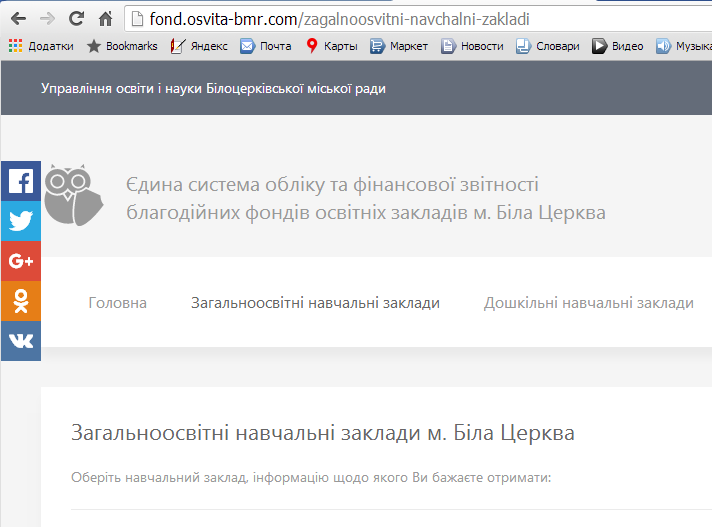 Управління школоюОсновним завданням цього розділу річного плану роботи закладу освіти було забезпечення ефективного управління освітнім процесом на основі планового моніторингу та контролю за  діяльністю усіх структурних підрозділів, вчителів, учнів, визначення проблемних ланок, оперативне планування їх вирішення, а також визначення стратегічних завдань школи, виходячи з результатів моніторингу. Управління школою здійснюється згідно з річним планом роботи, планом внутрішкільного контролю та календарних планів учителів-предметників. Така система планування, відпрацьована в закладі освіти й заснована на взаємодії всіх ланок, підрозділів та учасників освітнього процесу, забезпечує координацію їхньої діяльності, єдність вимог, контролю та взаємоконтролю в процесі роботи, сприяє досягненню ефективності та вдосконаленню освітнього процесу й забезпечує планомірний розвиток закладу освіти.У закладі освіти у наявності всі нормативно-правові документи, що регламентують діяльність закладу освіти, через мережу Інтернет є можливим користуватися матеріалами сайтів Міністерства освіти і науки України, управління освіти, сайтами обласних інститутів післядипломної освіти, інших закладів освіти, що дає можливість учителям і адміністрації оперативно й мобільно використовувати достовірну інформацію, вчасно знайомитися з новими документами і навіть їх проектами.Контроль — це важлива, складна та об'єктивно необхідна функція управління. У закладі ефективність здійснення контролю зумовлює якість реальних і подальше прогнозування бажаних показників розвитку закладу освіти, його освітнього процесу та діяльності всього шкільного колективу. Контроль дозволяє тримати в полі зору управління найважливіші питання закладу освіти, своєчасно реагувати на відхилення від норми та на негативні явища, знаходити невикористані резерви, підтримувати оптимально трудову атмосферу в колективі.Адміністрація використовує різноманітні форми контролю за станом освітнього процесу, передусім такі традиційні, як вивчення викладання стану предметів та виконання навчальних планів і програм, перевірка класних журналів, тощо. Ураховуючи сучасні реалії, стиль керівництва нашим закладом освіти є близьким до демократичного, оскільки більшість рішень приймаються на основі врахування думки колективу й інтересів справи, створюється такий мікроклімат, коли успіхи кожного сприймаються позитивно, ініціатива й самостійність підтримуються, повноваження делегуються. В роботі з працівниками дотримуюся партнерського стилю керівництва. Проблеми спільно обговорюються, виробляються різні варіанти рішення, з них обирається найбільш оптимальний, затверджується і в подальшому реалізується.Основними формами спілкування є наради, індивідуальні бесіди, інформування. Контроль здійснюється не заради пошуку винних, а задля позитивного кінцевого результату. Завдяки такому стилю керівництва в закладі освіти залишається мінімум агресивності, наявне творче вирішення справ; переважають такі методи, як порада, особистий приклад, похвала; ставлення до людей шанобливе, вимогливість поєднується зі справедливістю, спілкування ввічливе, рідко з нотками наказування. Учителям надається більше самостійності, що відповідає їх кваліфікації і характеру роботи, створюються необхідні умови для самореалізації. У кожному зі своїх підлеглих бачу особистість у всьому розмаїтті її людських якостей і властивостей. Протягом 2018/2019 навчального року вивчався стан викладання шести навчальних предметів із  шести запланованих: всесвітня історія (6-11 класи)., образотворче мистецтво (1-7 класи), технології (трудове навчання (1-11 класи) та обслуговуюча праця (5-11 класи)), зарубіжна література (5-11 класи), фізична культура (1-11 класи), основи здоров’я (5-9 класи).Програмою вивчення і оцінки стану викладання предмета обов’язково передбачалося встановлення результативності навчальної діяльності вчителя. З цією метою проводилися контрольні зрізи знань учнів, директорські контрольні роботи, здійснювався моніторинг рівня навчальних досягнень учнів. Контрольні зрізи знань проводилися вибірково, директорськими контрольними роботами охоплювалися не всі учні, у яких викладається предмет. Об’єктивну оцінку діяльності вчителів отримано шляхом порівняння одержаного конкретного результату виконання учнями контрольних завдань з результатами, які були одержані протягом усього періоду засвоєння учнями навчальної програми з предмета. За результатами директорських контрольних робіт, моніторингом змін цих результатів зроблено висновки про ефективність організації навчального процесу тим чи іншим вчителем з того чи іншого предмета. Це дало змогу вчасно скорегувати роботу методичних об’єднань, окремих вчителів, намітити шляхи вирішення наявних проблем.Під час проведення внутрішньо-шкільного контролю за рівнем викладання навчальних предметів заступник директора використовує діагностичні картки аналізу та вивчення стану викладання предметів із використанням комп’ютера. Аналіз результатів внутрішкільного контролю знаходить відображення в рішеннях педагогічної ради школи, відповідних наказах по закладу освіти. Крім контролю за рівнем знань і навчальних досягнень учнів, проводяться систематичні дослідження стану відвідування занять та стану навчальної дисципліни. За результатами моніторингу адміністрація закладу освіти приймає певні управлінські рішення щодо конкретних учителів та учнів.Протягом навчального року було проведено класно-узагальнюючий контроль у 4-у, 5-х, 9-х, 11-му класах. Таким чином було вивчено навчальну діяльність учнів, роботу вчителів, єдність їх вимог. Результати були заслухані на нарадах при директорі, узагальнені в наказах. Діяльність адміністрації закладу освіти протягом року була спрямована і на питання ведення класних журналів, зошитів, щоденників, єдиного орфографічного режиму. На жаль, перевірка ведення класних журналів та об’єктивність виставлення оцінок змушують продовжити контроль з боку адміністрації за цим видом діяльності учителів.Однією із форм управлінської діяльності є нарада. Згідно з річним планом наради при директорі проводилися регулярно, де розглядалися усі питання діяльності закладу освіти, педагогічного колективу. На основі рішень нарад видавалися накази та розпорядження, що мали на меті поліпшення та удосконалення освітнього процесу.Наявні результати і здобутки з управління закладом – це не лише моя особиста заслуга, це кропітка, творча, наполеглива, самовіддана праця заступників директора з НВР, ГР, кожного члена трудового колективу, батьків та громадськості. За це всім хочу висловити щиру вдячність.Поряд із управлінськими успіхами є недоліки і проблеми. Про окремі з них я вже говорила, про більшість із них ви знаєте, адже моя робота і робота нашого закладу освіти загалом продовжує бути відкритою для всіх, ми не приховуємо і не замовчуємо їх, а з метою ліквідації ведемо відкритий діалог на нарадах, у співбесідах та вживаємо заходи щодо зменшення негативного впливу на освітній процес.на 05.09.2015 рокуна 27.05.2016 рокуна 05.09.2016 рокуна 26.05.2017 рокуна 05.09.2017 рокуна 25.05.2018 рокуна 05.09.2018 рокуна 24.05.2019 рокуВсього861 учень846 учнів873 учні868 учнів860 учнів857 учнів858 учнів854 учніву школі І ступеня (1-4 класи)431 учень422 учні435 учнів434 учні431 учень443 учні407 учнів406 учніву школі ІІ ступеня (5 – 9класи)367 учнів360 учнів376 учнів372 учнів361 учень349 учнів379 учнів379 учніву школі ІІІ ступеня (10–11класи)63 учні64 учні62 учні62 учні68 учнів65 учнів72 учня72 учняРікКількість учнів2009/20108682010/20117822011/20127982012/20137582013/20147572014/20158042015/20168612016/20178732017/20188602018/2019858Прибуло за навчальний період2013/20142013/20142014/20152015/20162015/20162016/20172017/20182018/2019Вибуло за навчальний період2013/20142014/20152015/20162016/20172017/20182018/201917171088131617291622181929Прибуло (червень – серпень)2013/20142013/20142014/20152015/20162015/20162016/20172017/20182018/2019Вибуло (червень – серпень)2013/20142014/20152015/20162016/20172017/20182018/20192424161818131016222540442358Всього3838262626262633514162624287За 2015/2016 навчальний періодЗа літній період 2016 рокуЗа 2016/2017 навчальний періодЗа літній період 2017 рокуЗа 2017/2018 навчальний періодЗа літній період 2018 рокуЗа 2018/2019 навчальний періодЗа літній період 2019 рокуза кордон1331603в межах України143373142в межах району232625109колегіум26172415БНВО № 11200123Гімназія №202080017Ліцей – МАН0401003БЗШ№ 30301021БЗШ № 40012011БЗШ № 51БЗШ№ 60102001БЗШ №7000001БЗШ№ 9010000БЗШ№ 11021000БНВК № 130031122БЗШ№ 150101001БСШ№ 16120010БЗШ№ 17000202БЗШ№ 180510012БЗШ№ 190110001БЗШ№ 201101002БЗШ№ 210000011БЗШ№ 23000010Звитяга001000БЗВШ № 10014101технолого – економічний коледж БНАУ00001052БНВО «Казка»31Київський коледж зв’язку1Білоцерківський професійний ліцей    1Білоцерківське професійне училище будівництва та сервісу1Білоцерківський гуманітарно – педагогічний коледж1Київ обласний ліцей - інтернат фізкультури і спорту12240184419232958Шкільна мережа2011-2012навчальний рік2012-2013 навчальнийрік2013-2014 навчальний рік2014-2015 навчальний рік2015-2016 навчальний рік2016-2017 навчальний рік2017-2018 навчальний рік2018-2019 навчальний рікКількість класів та учнів на початок/кінець навчального року28 класів / 801 учнів28 класів / 790 учнів26 класів / 758 учнів26 класів / 739 учнів27 класів / 757 учнів27 класів / 754 учнів27 класів / 804 учнів27 класів / 798 учнів29 класів/861учнів29 класів/846 учнів30 класів/873учнів30 класів/868 учнів30 класів/860учнів30 класів/857 учнів28 класів/858учнів28 класів/854 учніСередня наповнюваність28,61 учнів29,15 учнів28,04 учнів29,78 учнів29,7 учнів29,1 учнів28,7 учнів30,6 учнівОхоплення поглибленим  і профільним навчаннямпоглиблене – 85 учнівпрофільне – 114 учнівпоглиблене – 60 учнів профільне – 82 учніпоглиблене – 29 учнівпрофільне –77 учнівпоглиблене – 57 учнівпрофільне – 67 учнівпоглиблене – 85 учнівпрофільне – 64 учніпоглиблене – 108 учнівпрофільне – 62 учніпоглиблене – 79 учнівпрофільне – 68/65 учніпоглиблене – 73 учніпрофільне – 72 учні Забезпечення профільного та допрофільного навчання Забезпечення профільного та допрофільного навчання Забезпечення профільного та допрофільного навчання Забезпечення профільного та допрофільного навчання Забезпечення профільного та допрофільного навчання Забезпечення профільного та допрофільного навчання Забезпечення профільного та допрофільного навчання Забезпечення профільного та допрофільного навчання Забезпечення профільного та допрофільного навчання Забезпечення профільного та допрофільного навчання Забезпечення профільного та допрофільного навчання Забезпечення профільного та допрофільного навчання Забезпечення профільного та допрофільного навчання Забезпечення профільного та допрофільного навчанняНавчальний рікВсього учнів    10-11 класівОхоплені профільним навчаннямОхоплені профільним навчаннямВсього учнів      8-9 класівОхоплені допрофільним навчаннямОхоплені допрофільним навчаннямНавчальний рікВсього учнів    10-11 класівОхоплені профільним навчаннямОхоплені профільним навчаннямВсього учнів      8-9 класівОхоплені допрофільним навчаннямОхоплені допрофільним навчаннямНавчальний рікВсього учнів    10-11 класівОхоплені профільним навчаннямОхоплені профільним навчаннямВсього учнів      8-9 класівОхоплені допрофільним навчаннямОхоплені допрофільним навчаннямНавчальний рікВсього учнів    10-11 класівК-сть учнів%Всього учнів      8-9 класівК-сть учнів%2013/20147777100%1062927%2014/20156767100%1055754,29%2015/20166464100%1418560,28%2016/20176262100%15810868,35%2017/201868/6568/65100%1247964,71%2018/20197272100%1257358,40%№ п/п      Прізвище, ім’я та по батькові учня (учениці) Клас1.Гончарова Єва Віталіївна2-А2.Джух Максим Іванович2-А3.Злодєйний Роман Русланович2-А4.Мовчан Анастасія Сергіївна2-А5.Іваненко Яна Олександрівна2-А6.Нікіфоренко Ілля Богданович2-А7.Садварій Юлія Сергіївна2-А8.Шабельник Кіра Андріївна2-А9.Яремко Максим Вікторович2-А10.Бзік Вікторія Сергіївна2-Б11.Бондаренко Сергій Олександрович2-Б12.Гальчус Ілля Дмитрович2-Б13.Гевчук Вікторія Миколаївна2-Б14.Кожина Катерина Юріївна2-Б15.Шевченко Марта Сергіївна2-Б16.Вознюк Дар’я Сергіївна2-В17.Капшук Максим Олександрович2-В18.Латка Дар’я Валеріївна2-В19.Лебідь Богдан Сергійович2-В20.Мельник Владислава Олександрівна2-В21.Пилипчук Анна Романівна2-В22.Волошина Владислава Віталіївна3-А23.Ковальчук Анастасія Романівна3-А24.Котєнкова Софія Олександрівна3-А25.Лужецька Софія Сергіївна3-А26.Плахтій Діана Валеріївна3-А27.Процюк Данііл Олексійович3-А28.Ставерська Крістіна Олександрівна3-А29.Черняхівська Юлія Дмитрівна3-А30.Авраменко Онисія Валеріївна3-Б31.Жураківський Ярослав Олександрович3-Б32.Кривобок Марія Ігорівна3-Б33.Малюта Дар’я Дмитрівна3-Б34.Павловська Діана Романівна3-Б35.Охота Влада Андріївна3-Б36.Дяденко Софія Валеріївна3-В37.Кваша Поліна Олександрівна3-В38.Коваленко Ірма Юріївна3-В39.Кривенда Марія Олександрівна3-В40.Скрипка Софія Миколаївна3-В41.Гончар Емілія Ігорівна4-А42.Костина Герман Юрійович4-А43.Кавун Сабіна Андріївна4-А44.Мороз Ілля Дем’янович4-А45.Поліщук Марія Дмитрівна4-А46.Продан Ілона Олександрівна4-А47.Базенко Ігор Олександрович4-Б48.Гриник Ольга Костянтинівна4-Б49.Іванюк Софія Миколаївна4-Б50.Кундель Вікторія Петрівна4-Б51.Кульба Єва Олександрівна4-Б52.Козирська Анастасія Олексіївна4-Б53.Мерзлякова Христина Олексіївна4-Б54.Полянський Тимур Юрійович4-Б55.Степура Лілія Борисівна4-Б56.Устименко Данііл Віталійович4-Б57.Устименко Діана Віталіївна4-Б58.Дорошенко Дар’я Олександрівна4-В59.Косінська Вікторія Олександрівна   4-В60.Лінкевич Вадим Максимович4-В61.Мовчан Іванна Русланівна4-В62.Горло Максим Дмитрович4-Г63.Дронова Анастасія Дмитрівна4-Г64.Дроздова Вікторія Євгеніївна4-Г65.Коваленко Катерина Юріївна4-Г66.Ніколаєнко Анастасія Віталіївна4-Г67.Пащенко Єлизавета Євгенівна4-Г68.Шолом Богдан Кирилович4-Г69.Ярмоленко Катерина Андріївна4-Г70.Круковська Анастасія Дмитрівна5-А71.Михальчук Вікторія Володимирівна5-Б72.Пінський Роман Олександрович5-Б73.Щербина Нікіта Євгенович5-Б74.Арутюнян Вікторія Максимівна5-В75.Козоріз Діана Олександрівна5-В76.Чернюк Лілія Михайлівна5-В77.Троць Ілля Андрійович6-А78.Макарчук Дмитро Олександрович6-А79.Ілюхіна Анастасія Володимирівна6-В80.Добровольська Аліна Олегівна7-А81.Мокрянський Руслан Олексійович7-А82.Махиня Яна Сергіївна7-А83.Беленок Софія Олександрівна7-Б84.Кривошеєнко Яна Олександрівна7-Б85.Ковалик Карина Олександрівна8-Б86.Макарчук Вероніка Олександрівна8-Б87.Окунь Вікторія Сергіївна8-Б88.Дубова Катерина Ігорівна1089.Кириленко Юлія Юріївна 1090.Козійчук  Софія Олександрівна1091.Мовчан Євгенія Русланівна1092.Поліщук Катерина Юріївна1093.Рашківська Владислава Валентинівна1094.Сидоренко Олександра Ігорівна1095.Ситник Ірина Олександрівна10КласУчнів на 24.05.19АтестованоНе атестованоВисокий Високий Достатній Достатній Середній Середній Початковий Початковий КласУчнів на 24.05.19АтестованоНе атестованоВисокий Високий Достатній Достатній Середній Середній Початковий Початковий КласУчнів на 24.05.19АтестованоНе атестованоУч.%Уч.%Уч.%Уч.%189----------2100100-2121,06464,01515,0--3104104-1918,35351,03028,8241131132925,74943,43026,554,41-4406317-6921,816652,47523,672,25106105176,66561,32927,454,767878-33,853342,303848,7245,1377070-57,12535,73448,668,686565-34,61523,13147,71624,695757-23,52340,42543,9712,25-9376376-205,316142,815741,83810,1103939-820,5512,82666,7-113333-515,15927,271957,58-10-117272-1318,11419,44562,5-Всього85476510213,334144,627736,2455,92014/20152015/20162016/20172017/20182018/2019позбавлених батьківського піклування55542напівсиріт2832293127дітей-інвалідів1617182116дітей, які виховуються самотніми матерями-46464347із багатодітних сімей4559665647учнів із багатодітних сімей, малозабезпечених014191815 РікОсновна групаСпецгрупаПідготовча група2013Всього по школі573381282014Всього по школі587351612015Всього по школі689351282016Всього по школі712 351172017Всього по школі702 281132018Всього по школі61525108 №Назва патологіїкількість%1ЗОБ  1 ст617,42ЗОБ 2-3 ст161,73Ожиріння60,74Цукровий діабет10,15Аутоім. тіреоідит20,26Гіпертиреоз10,17Надмірна вага40,48Високорослість20,29Єутіреоз40,410Дисфункція гіпоталамусу10,111ГПМ20,212Вір риніт10,211Викривлення носової перетинки0012Хронічний тонзиліт50,513Хронічний гайморит0014Аденоїди60,715Спазм акомодації161,815Міопія647,516Астигматизм313,617Косоокість40,418Гіперметропія101,819Зниження гостроти зору50,520Плоскоступість283,221ДГК111,322Кіфоз50,523Сколіоз131,524Інші порушення586,8№ місцялікарКількість дітей%Іокуліст13015,2ІІендокринолог9811,2ІІІЛФК576,7ІVЛОР141,6БЗШ  № 3БЗШ № 4БЗШ №  5БНВО «Звитяга»БЗШ №18БСШ №9БНВОГімназія № 1Ліцей Гімназія №2БЗШ № 22201518009020049-2016150080020012+3-2017000400100539201875442019692540За кошти місцевого бюджету2014/20152015/20162016/20172017/20182018/2019Літнім відпочинком охоплено60 учнів58 учнів58 учнів56 учнів62 учні10.30 – 10.50Харчування дітей пільгових категорій11.30 – 11.55Харчування дітей за кошти батьків13.45Харчування ГПД № 1 (учні 1-х класів)14.20Харчування ГПД № 2,3 (учні 2-4-х класів)                 Вікові категоріїПільгові категорії1-45-11РазомДіти – сироти, позбавлені батьківського піклування112Малозабезпечені10414Діти - інваліди6814Діти, батьки яких є  учасниками АТО241438Разом  412768За кошти батьків1012103 Навчальний рікКількість випадків травмування учнів20091201092011420123201322014120153201642017420185КласУчительК-сть учнів за спискомК-сть учнів, які проходили ДПАРівні навчальних досягненьРівні навчальних досягненьРівні навчальних досягненьРівні навчальних досягненьРівні навчальних досягненьРівні навчальних досягненьРівні навчальних досягненьРівні навчальних досягненьКласУчительК-сть учнів за спискомК-сть учнів, які проходили ДПАвисокийвисокийдостатнійдостатнійсереднійсереднійпочатковийпочатковийКласУчительК-сть учнів за спискомК-сть учнів, які проходили ДПАк-сть%к-сть%к-сть%к-сть%4-АСеменюк І.В.27251040,01040,0416,014,04-БМакарова І.І.32321753,11031,3412,513,14-ВСічкар Л.В.25251144,0936,0416,014,04-ГСтовбецька Т.В.2928932,11035,7725,027,2ВсьогоВсього1131104742,73935,51917,354,5КласУчительК-сть учнів за спискомК-сть учнів, які проходили ДПАРівні навчальних досягненьРівні навчальних досягненьРівні навчальних досягненьРівні навчальних досягненьРівні навчальних досягненьРівні навчальних досягненьРівні навчальних досягненьРівні навчальних досягненьКласУчительК-сть учнів за спискомК-сть учнів, які проходили ДПАвисокийвисокийдостатнійдостатнійсереднійсереднійпочатковийпочатковийКласУчительК-сть учнів за спискомК-сть учнів, які проходили ДПАк-сть%к-сть%к-сть%к-сть%4-АСеменюк І.В.27251144,01144,0312,0--4-БМакарова І.І.32321753,11031,3515,6--4-ВСічкар Л.В.25251144,0936,028,0312,04-ГСтовбецька Т.В.2928932,21346,4310,7310,7ВсьогоВсього1131104843,64339,11311,865,5Учнів ВДСПРічні оцінки359188-Результати ДПА3510178-Розбіжність (учні)-+1-1--Розбіжність в %-+2,9%-2,9%--Учнів ВДСПРічні оцінки222155-Результати ДПА22886-Розбіжність (учні)-+6-7+1-Розбіжність в %-+27,3%-31,8%+4,5%-Учнів ВДСПРічні оцінки57113313-Результати ДПА57182514-Розбіжність (учні)-+7-8+1-Розбіжність в %-+12,3%-14,0%+1,7%-Учнів ВДСПРічні оцінки35101582Результати ДПА359206-Розбіжність (учні)--1+5-2-2Розбіжність в %--2,9%+14,3%-5,7%-5,7%Учнів ВДСПРічні оцінки228104-Результати ДПА224162-Розбіжність (учні)--4+6-2-Розбіжність в %--18,2+27,3%-9,1%-Учнів ВДСПРічні оцінки571825122Результати ДПА5713368-Розбіжність (учні)--5+11-4-2Розбіжність в %--8,8%+19,3-7,0%-3,5%Учнів ВДСПРічні оцінки(алг./г)358198-Результати ДПА3571810-Розбіжність (учні)--1+1+2-Розбіжність в %--2,9%+2,9%+5,8%-Учнів В ДСПРічні оцінки(алг./г)2225132Результати ДПА221417-Розбіжність (учні)--1-1+4-2Розбіжність в %--4,55%-4,55%+18,2%;-9,1Учнів ВДСПРічні оцінки(алг./г)571024212Результати ДПА5782227-Розбіжність (учні)--2-2+6-2Розбіжність в %--3,5%-3,5%+10,5%-3,5%Учнів ВДСПРічні оцінки3310194-Результати ДПА33141081Розбіжність (учні)-+4-9+4+1Розбіжність в %-+12,1%-27,3%+12,1%+3,1%Учнів ВДСПРічні оцінки15654-Результати ДПА15564-Розбіжність (учні)--1+1--Розбіжність в %--6,7%+6,7%--Учнів ВДСПРічні оцінки18594-Результати ДПА184131-Розбіжність (учні)--1+4-3-Розбіжність в %--5,6%+22,2%-16,6%-Учнів ВДСПРічні оцінки743--Результати ДПА7133-Розбіжність (учні)--3-+3-Розбіжність в %--42,9%-+42,9%-Учнів ВДСПРічні оцінки7232-Результати ДПА7223-Розбіжність (учні)---1+1-Розбіжність в %---14,3%+14,3%-Учнів ВДСПРічні оцінки181332-Результати ДПА1841031Розбіжність (учні)--9+7+1+1Розбіжність в %--50%+38,8%+5,6%+5,6%Заклад освіти/інші категорії учасників*Заклад освіти/інші категорії учасників*Кількість осіб,
які взяли участь
у тестуванні% учасників, які% учасників, які% учасників, які% учасників, які% учасників, які% учасників, якіЗаклад освіти/інші категорії учасників*Заклад освіти/інші категорії учасників*Кількість осіб,
які взяли участь
у тестуванніне подолали
поріготримали відповідний результат за шкалою 100-200 балівотримали відповідний результат за шкалою 100-200 балівотримали відповідний результат за шкалою 100-200 балівотримали відповідний результат за шкалою 100-200 балівотримали відповідний результат за шкалою 100-200 балівНазваТипКількість осіб,
які взяли участь
у тестуванніне подолали
поріг[100;120)[120;140)[140;160)[160;180)[180;200]Білоцерківська вечірня (змінна) загальноосвітня школа ІІ-ІІІ ступенів № 1 Білоцерківської міської ради Київської областівечірня (змінна) школа60.0016.6716.6750.0016.670.00Білоцерківська гімназія № 2 Білоцерківської міської ради Київської областігімназія290.006.903.4531.0334.4824.14Білоцерківська загальноосвітня школа І-ІІІ ступенів № 11 Білоцерківської міської ради Київської областісередня загальноосвітня школа482.0814.5812.5022.9233.3314.58Білоцерківська загальноосвітня школа І-ІІІ ступенів № 17 Білоцерківської міської ради Київської областісередня загальноосвітня школа456.6715.5615.5615.5640.006.67Білоцерківська загальноосвітня школа І-ІІІ ступенів № 18 Білоцерківської міської ради Київської областісередня загальноосвітня школа500.004.0016.0022.0036.0022.00Білоцерківська загальноосвітня школа І-ІІІ ступенів № 20 Білоцерківської міської ради Київської областісередня загальноосвітня школа280.003.5710.7121.4339.2925.00Білоцерківська загальноосвітня школа І-ІІІ ступенів № 21 Білоцерківської міської ради Київської областісередня загальноосвітня школа2412.5025.0020.8320.838.3312.50Білоцерківська загальноосвітня школа І-ІІІ ступенів № 22 Білоцерківської міської ради Київської областісередня загальноосвітня школа330.009.0915.1515.1521.2139.39Білоцерківська загальноосвітня школа І-ІІІ ступенів № 3 ім. Т.Г.Шевченка Білоцерківської міської ради Київської областісередня загальноосвітня школа370.008.1121.6224.3227.0318.92Білоцерківська загальноосвітня школа І-ІІІ ступенів № 4 Білоцерківської міської ради Київської областісередня загальноосвітня школа540.0012.9612.9622.2229.6322.22Білоцерківська загальноосвітня школа І-ІІІ ступенів № 5 Білоцерківської міської ради Київської областісередня загальноосвітня школа320.006.2525.0028.1231.259.38Білоцерківська загальноосвітня школа І-ІІІ ступенів № 6 Білоцерківської міської ради Київської областісередня загальноосвітня школа488.336.2514.5818.7529.1722.92Білоцерківська загальноосвітня школа І-ІІІ ступенів № 7 імені генарал-полковника Геннадія Воробйова Білоцерківської міської ради Київської областісередня загальноосвітня школа573.5124.5619.3024.5617.5410.53Білоцерківська спеціалізована природничо-математична школа І-ІІІ ступенів № 16 ім. М.О.Кириленка Білоцерківської міської ради Київської областіспеціалізована школа590.001.695.0825.4230.5137.29Білоцерківська спеціалізована школа І-ІІІ ступенів № 1 з поглибленим вивченням слов'янських мов Білоцерківської міської ради Київської областіспеціалізована школа530.003.7718.8739.6218.8718.87Білоцерківська спеціалізована школа І-ІІІ ступенів № 12 з поглибленим вивченням інформаційних технологій Білоцерківської міської ради Київської областіспеціалізована школа750.009.3316.0022.6734.6717.33Білоцерківська спеціалізована школа І-ІІІ ступенів № 9 з поглибленим вивченням іноземних мов Білоцерківської міської ради Київської областіспеціалізована школа510.000.003.9215.6935.2945.10Білоцерківське навчально-виховне об'єднання "Загальноосвітня школа І-ІІІ ступенів № 15 - дитячо-юнацький спортивно-оздоровчий клуб" Білоцерківської міської ради Київської областісередня загальноосвітня школа230.0030.4321.7426.0917.394.35Білоцерківське навчально-виховне об'єднання "Звитяга" Білоцерківської міської ради Київської областінавчально-виховне об'єднання290.0024.1413.7917.2431.0313.79Білоцерківське навчально-виховне об'єднання "Перша Білоцерківська гімназія - школа І ступеня" Білоцерківської міської ради Київської областігімназія700.000.005.7118.5741.4334.29Білоцерківське навчально-виховне об’єднання «Ліцей-Мала академія наук» Білоцерківської міської ради Київської областіліцей560.001.795.3612.5021.4358.93Білоцерківський колегіум Білоцерківської міської ради Київської областіколегіум550.001.825.4516.3632.7343.64Білоцерківський коледж сервісу та дизайну (ОКР кваліфікований робітник)заклад вищої освіти4330.2341.8618.609.300.000.00Білоцерківський коледж сервісу та дизайну (ОКР молодший спеціаліст)заклад вищої освіти3716.2216.2232.4318.9216.220.00Білоцерківський коледж фінансів, обліку та аудиту Національної академії статистики, обліку та аудитузаклад вищої освіти175.885.8847.0617.6523.530.00Білоцерківський навчально - виховний комплекс "Загальноосвітня школа І-ІІІ ступенів №13 - дошкільний навчальний заклад" Білоцерківської міської ради Київської областінавчально-виховний комплекс2814.2910.7125.0014.2921.4314.29ДВНЗ "Білоцерківський механіко-енергетичний технікум" (ОКР кваліфікований робітник)заклад вищої освіти6338.1046.0315.870.000.000.00ДВНЗ "Білоцерківський механіко-енергетичний технікум" (ОКР молодший спеціаліст)заклад вищої освіти4827.0837.5022.9212.500.000.00Державний навчальний заклад "Білоцерківське професійно-технічне училище імені П.Р.Поповича"заклад професійної (професійно-технічної) освіти11854.2436.446.782.540.000.00Державний професійно-технічний навчальний заклад "Білоцерківське вище професійне училище будівництва та сервісу"заклад професійної (професійно-технічної) освіти9439.3642.5514.893.190.000.00Державний професійно-технічний навчальний заклад "Білоцерківський професійний ліцей"заклад професійної (професійно-технічної) освіти11443.8639.4714.041.750.880.00КВНЗ КОР "Білоцерківський гуманітарно-педагогічний коледж"заклад вищої освіти1321.528.3328.0332.5822.736.82Комунальний заклад Київської обласної ради "Київський обласний ліцей-інтернат фізичної культури і спорту"ліцей5422.2233.3327.7812.963.700.00Приватний навчально-виховний комплекс "Загальноосвітня школа І-ІІІ ступеня - дитячий садок "Міцва-613" м.Біла Церква Київської областінавчально-виховний комплекс40.000.000.000.0050.0050.00Технолого-економічний коледж Білоцерківського національного аграрного університетузаклад вищої освіти2627.2523.6634.3522.529.163.05інші категорії учасників-12711.0225.9827.5623.629.452.36Загалом:Загалом:210312.9319.5418.7418.1617.7812.84Тип закладу освіти/інші категорії учасників*Кількість осіб,
які взяли участь
у тестуванні% учасників, які% учасників, які% учасників, які% учасників, які% учасників, які% учасників, якіТип закладу освіти/інші категорії учасників*Кількість осіб,
які взяли участь
у тестуванніне подолали
поріготримали відповідний результат за шкалою 100-200 балівотримали відповідний результат за шкалою 100-200 балівотримали відповідний результат за шкалою 100-200 балівотримали відповідний результат за шкалою 100-200 балівотримали відповідний результат за шкалою 100-200 балівТип закладу освіти/інші категорії учасників*Кількість осіб,
які взяли участь
у тестуванніне подолали
поріг[100;120)[120;140)[140;160)[160;180)[180;200]середня загальноосвітня школа10421611.1418.8319.4820.1518.7311.66Тип закладу освіти/інші категорії учасників*Кількість осіб,
які взяли участь
у тестуванні% учасників, які% учасників, які% учасників, які% учасників, які% учасників, які% учасників, якіТип закладу освіти/інші категорії учасників*Кількість осіб,
які взяли участь
у тестуванніне подолали
поріготримали відповідний результат за шкалою 100-200 балівотримали відповідний результат за шкалою 100-200 балівотримали відповідний результат за шкалою 100-200 балівотримали відповідний результат за шкалою 100-200 балівотримали відповідний результат за шкалою 100-200 балівТип закладу освіти/інші категорії учасників*Кількість осіб,
які взяли участь
у тестуванніне подолали
поріг[100;120)[120;140)[140;160)[160;180)[180;200]середня загальноосвітня школа44746.8216.1419.8721.5221.4314.22не подолали
поріг[100;120)[120;140)[140;160)[160;180)[180;200]Україна11,1418,8319,4820,1518,7311,66Київська область6,8216,1419,8721,5221,4314,22м. Біла Церква12,919,518,718,217,812,8БЗШ № 220,009,0915,1515,1521,2139,39Заклад освіти/інші категорії учасників*Заклад освіти/інші категорії учасників*Кількість осіб,
які взяли участь
у тестуванні% учасників, які% учасників, які% учасників, які% учасників, які% учасників, які% учасників, якіЗаклад освіти/інші категорії учасників*Заклад освіти/інші категорії учасників*Кількість осіб,
які взяли участь
у тестуванніне подолали
поріготримали відповідний результат за шкалою 100-200 балівотримали відповідний результат за шкалою 100-200 балівотримали відповідний результат за шкалою 100-200 балівотримали відповідний результат за шкалою 100-200 балівотримали відповідний результат за шкалою 100-200 балівНазваТипКількість осіб,
які взяли участь
у тестуванніне подолали
поріг[100;120)[120;140)[140;160)[160;180)[180;200]Білоцерківська гімназія № 2 Білоцерківської міської ради Київської областігімназія219.520.0019.0523.8128.5719.05Білоцерківська загальноосвітня школа І-ІІІ ступенів № 11 Білоцерківської міської ради Київської областісередня загальноосвітня школа238.7017.3913.0426.0930.434.35Білоцерківська загальноосвітня школа І-ІІІ ступенів № 17 Білоцерківської міської ради Київської областісередня загальноосвітня школа210.0028.5728.5728.579.524.76Білоцерківська загальноосвітня школа І-ІІІ ступенів № 18 Білоцерківської міської ради Київської областісередня загальноосвітня школа372.708.1113.5129.7321.6224.32Білоцерківська загальноосвітня школа І-ІІІ ступенів № 20 Білоцерківської міської ради Київської областісередня загальноосвітня школа110.009.0918.1827.2718.1827.27Білоцерківська загальноосвітня школа І-ІІІ ступенів № 21 Білоцерківської міської ради Київської областісередня загальноосвітня школа40.0050.000.0025.0025.000.00Білоцерківська загальноосвітня школа І-ІІІ ступенів № 22 Білоцерківської міської ради Київської областісередня загальноосвітня школа185.5611.1111.1116.6744.4411.11Білоцерківська загальноосвітня школа І-ІІІ ступенів № 3 ім. Т.Г.Шевченка Білоцерківської міської ради Київської областісередня загальноосвітня школа1612.5043.7512.5025.006.250.00Білоцерківська загальноосвітня школа І-ІІІ ступенів № 4 Білоцерківської міської ради Київської областісередня загальноосвітня школа250.0016.0016.0032.0028.008.00Білоцерківська загальноосвітня школа І-ІІІ ступенів № 5 Білоцерківської міської ради Київської областісередня загальноосвітня школа140.0014.2921.4321.4335.717.14Білоцерківська загальноосвітня школа І-ІІІ ступенів № 6 Білоцерківської міської ради Київської областісередня загальноосвітня школа2010.005.0025.0020.0035.005.00Білоцерківська загальноосвітня школа І-ІІІ ступенів № 7 імені генарал-полковника Геннадія Воробйова Білоцерківської міської ради Київської областісередня загальноосвітня школа283.5728.5725.0028.5714.290.00Білоцерківська спеціалізована природничо-математична школа І-ІІІ ступенів № 16 ім. М.О.Кириленка Білоцерківської міської ради Київської областіспеціалізована школа440.004.5511.3625.0031.8227.27Білоцерківська спеціалізована школа І-ІІІ ступенів № 1 з поглибленим вивченням слов'янських мов Білоцерківської міської ради Київської областіспеціалізована школа1723.5335.2929.415.880.005.88Білоцерківська спеціалізована школа І-ІІІ ступенів № 12 з поглибленим вивченням інформаційних технологій Білоцерківської міської ради Київської областіспеціалізована школа340.0011.7614.7129.4132.3511.76Білоцерківська спеціалізована школа І-ІІІ ступенів № 9 з поглибленим вивченням іноземних мов Білоцерківської міської ради Київської областіспеціалізована школа250.0012.0012.0044.0016.0016.00Білоцерківське навчально-виховне об'єднання "Загальноосвітня школа І-ІІІ ступенів № 15 - дитячо-юнацький спортивно-оздоровчий клуб" Білоцерківської міської ради Київської областісередня загальноосвітня школа1030.0030.0020.0010.0010.000.00Білоцерківське навчально-виховне об'єднання "Звитяга" Білоцерківської міської ради Київської областінавчально-виховне об'єднання119.0918.1818.1854.550.000.00Білоцерківське навчально-виховне об'єднання "Перша Білоцерківська гімназія - школа І ступеня" Білоцерківської міської ради Київської областігімназія400.005.0015.0032.5032.5015.00Білоцерківське навчально-виховне об’єднання «Ліцей-Мала академія наук» Білоцерківської міської ради Київської областіліцей350.000.000.0028.5722.8648.57Білоцерківський колегіум Білоцерківської міської ради Київської областіколегіум200.005.0020.0030.0040.005.00Білоцерківський коледж сервісу та дизайну (ОКР кваліфікований робітник)заклад вищої освіти728.5757.140.0014.290.000.00Білоцерківський коледж сервісу та дизайну (ОКР молодший спеціаліст)заклад вищої освіти1612.5050.0018.7518.750.000.00Білоцерківський коледж фінансів, обліку та аудиту Національної академії статистики, обліку та аудитузаклад вищої освіти1414.2935.7135.717.147.140.00Білоцерківський навчально - виховний комплекс "Загальноосвітня школа І-ІІІ ступенів №13 - дошкільний навчальний заклад" Білоцерківської міської ради Київської областінавчально-виховний комплекс40.0050.0025.0025.000.000.00ДВНЗ "Білоцерківський механіко-енергетичний технікум" (ОКР кваліфікований робітник)заклад вищої освіти6453.1240.626.250.000.000.00ДВНЗ "Білоцерківський механіко-енергетичний технікум" (ОКР молодший спеціаліст)заклад вищої освіти4533.3340.0020.006.670.000.00Державний навчальний заклад "Білоцерківське професійно-технічне училище імені П.Р.Поповича"заклад професійної (професійно-технічної) освіти1553.3346.670.000.000.000.00Державний професійно-технічний навчальний заклад "Білоцерківське вище професійне училище будівництва та сервісу"заклад професійної (професійно-технічної) освіти9552.6346.321.050.000.000.00Державний професійно-технічний навчальний заклад "Білоцерківський професійний ліцей"заклад професійної (професійно-технічної) освіти7163.3829.585.631.410.000.00КВНЗ КОР "Білоцерківський гуманітарно-педагогічний коледж"заклад вищої освіти326.2537.5031.2525.000.000.00Комунальний заклад Київської обласної ради "Київський обласний ліцей-інтернат фізичної культури і спорту"ліцей1414.2928.5735.7121.430.000.00Приватний навчально-виховний комплекс "Загальноосвітня школа І-ІІІ ступеня - дитячий садок "Міцва-613" м.Біла Церква Київської областінавчально-виховний комплекс40.000.0050.0025.0025.000.00Технолого-економічний коледж Білоцерківського національного аграрного університетузаклад вищої освіти8411.9023.8130.9527.385.950.00інші категорії учасників-5032.0032.0020.0014.002.000.00Загалом:Загалом:98920.9325.2815.6718.5012.646.98Тип закладу освіти/інші категорії учасників*Кількість осіб,
які взяли участь
у тестуванні% учасників, які% учасників, які% учасників, які% учасників, які% учасників, які% учасників, якіТип закладу освіти/інші категорії учасників*Кількість осіб,
які взяли участь
у тестуванніне подолали
поріготримали відповідний результат за шкалою 100-200 балівотримали відповідний результат за шкалою 100-200 балівотримали відповідний результат за шкалою 100-200 балівотримали відповідний результат за шкалою 100-200 балівотримали відповідний результат за шкалою 100-200 балівТип закладу освіти/інші категорії учасників*Кількість осіб,
які взяли участь
у тестуванніне подолали
поріг[100;120)[120;140)[140;160)[160;180)[180;200]середня загальноосвітня школа5132514.7723.9718.6421.3415.555.72Тип закладу освіти/інші категорії учасників*Кількість осіб,
які взяли участь
у тестуванні% учасників, які% учасників, які% учасників, які% учасників, які% учасників, які% учасників, якіТип закладу освіти/інші категорії учасників*Кількість осіб,
які взяли участь
у тестуванніне подолали
поріготримали відповідний результат за шкалою 100-200 балівотримали відповідний результат за шкалою 100-200 балівотримали відповідний результат за шкалою 100-200 балівотримали відповідний результат за шкалою 100-200 балівотримали відповідний результат за шкалою 100-200 балівТип закладу освіти/інші категорії учасників*Кількість осіб,
які взяли участь
у тестуванніне подолали
поріг[100;120)[120;140)[140;160)[160;180)[180;200]середня загальноосвітня школа227111.4524.5319.7722.4115.766.08не подолали
поріг[100;120)[120;140)[140;160)[160;180)[180;200]Україна14,7723,9718,6421,3415,555,72Київська область11,4524,5319,7722,4115,766,08м. Біла Церква20,925,315,718,512,67БЗШ № 225,5611,1111,111,6744,4411,11Заклад освіти/інші категорії учасників*Заклад освіти/інші категорії учасників*Кількість осіб,
які взяли участь
у тестуванні% учасників, які% учасників, які% учасників, які% учасників, які% учасників, які% учасників, якіЗаклад освіти/інші категорії учасників*Заклад освіти/інші категорії учасників*Кількість осіб,
які взяли участь
у тестуванніне подолали
поріготримали відповідний результат за шкалою 100-200 балівотримали відповідний результат за шкалою 100-200 балівотримали відповідний результат за шкалою 100-200 балівотримали відповідний результат за шкалою 100-200 балівотримали відповідний результат за шкалою 100-200 балівНазваТипКількість осіб,
які взяли участь
у тестуванніне подолали
поріг[100;120)[120;140)[140;160)[160;180)[180;200]Білоцерківська вечірня (змінна) загальноосвітня школа ІІ-ІІІ ступенів № 1 Білоцерківської міської ради Київської областівечірня (змінна) школа60.0016.6750.0033.330.000.00Білоцерківська гімназія № 2 Білоцерківської міської ради Київської областігімназія140.007.147.1450.0028.577.14Білоцерківська загальноосвітня школа І-ІІІ ступенів № 11 Білоцерківської міської ради Київської областісередня загальноосвітня школа370.008.1132.4340.5416.222.70Білоцерківська загальноосвітня школа І-ІІІ ступенів № 17 Білоцерківської міської ради Київської областісередня загальноосвітня школа3212.5021.8828.1225.0012.500.00Білоцерківська загальноосвітня школа І-ІІІ ступенів № 18 Білоцерківської міської ради Київської областісередня загальноосвітня школа200.000.0035.0045.0020.000.00Білоцерківська загальноосвітня школа І-ІІІ ступенів № 20 Білоцерківської міської ради Київської областісередня загальноосвітня школа200.000.0015.0040.0035.0010.00Білоцерківська загальноосвітня школа І-ІІІ ступенів № 21 Білоцерківської міської ради Київської областісередня загальноосвітня школа238.7026.0921.7434.788.700.00Білоцерківська загальноосвітня школа І-ІІІ ступенів № 22 Білоцерківської міської ради Київської областісередня загальноосвітня школа210.004.7638.1028.5714.2914.29Білоцерківська загальноосвітня школа І-ІІІ ступенів № 3 ім. Т.Г.Шевченка Білоцерківської міської ради Київської областісередня загальноосвітня школа270.0011.1125.9333.3322.227.41Білоцерківська загальноосвітня школа І-ІІІ ступенів № 4 Білоцерківської міської ради Київської областісередня загальноосвітня школа340.0011.7629.4129.4129.410.00Білоцерківська загальноосвітня школа І-ІІІ ступенів № 5 Білоцерківської міської ради Київської областісередня загальноосвітня школа254.004.0016.0052.0020.004.00Білоцерківська загальноосвітня школа І-ІІІ ступенів № 6 Білоцерківської міської ради Київської областісередня загальноосвітня школа326.2515.6221.8834.3818.753.12Білоцерківська загальноосвітня школа І-ІІІ ступенів № 7 імені генарал-полковника Геннадія Воробйова Білоцерківської міської ради Київської областісередня загальноосвітня школа3818.4210.5334.2118.4215.792.63Білоцерківська спеціалізована природничо-математична школа І-ІІІ ступенів № 16 ім. М.О.Кириленка Білоцерківської міської ради Київської областіспеціалізована школа240.004.1720.8345.8316.6712.50Білоцерківська спеціалізована школа І-ІІІ ступенів № 1 з поглибленим вивченням слов'янських мов Білоцерківської міської ради Київської областіспеціалізована школа480.0018.7525.0035.4214.586.25Білоцерківська спеціалізована школа І-ІІІ ступенів № 12 з поглибленим вивченням інформаційних технологій Білоцерківської міської ради Київської областіспеціалізована школа530.009.4322.6432.0832.083.77Білоцерківська спеціалізована школа І-ІІІ ступенів № 9 з поглибленим вивченням іноземних мов Білоцерківської міської ради Київської областіспеціалізована школа340.002.9411.7623.5347.0614.71Білоцерківське навчально-виховне об'єднання "Загальноосвітня школа І-ІІІ ступенів № 15 - дитячо-юнацький спортивно-оздоровчий клуб" Білоцерківської міської ради Київської областісередня загальноосвітня школа224.5540.9127.2722.734.550.00Білоцерківське навчально-виховне об'єднання "Звитяга" Білоцерківської міської ради Київської областінавчально-виховне об'єднання234.358.7030.4330.4321.744.35Білоцерківське навчально-виховне об'єднання "Перша Білоцерківська гімназія - школа І ступеня" Білоцерківської міської ради Київської областігімназія392.560.007.6920.5146.1523.08Білоцерківське навчально-виховне об’єднання «Ліцей-Мала академія наук» Білоцерківської міської ради Київської областіліцей263.850.007.6919.2338.4630.77Білоцерківський колегіум Білоцерківської міської ради Київської областіколегіум462.174.3510.8726.0941.3015.22Білоцерківський коледж сервісу та дизайну (ОКР кваліфікований робітник)заклад вищої освіти4017.5040.0030.0012.500.000.00Білоцерківський коледж сервісу та дизайну (ОКР молодший спеціаліст)заклад вищої освіти229.0931.8250.009.090.000.00Білоцерківський навчально - виховний комплекс "Загальноосвітня школа І-ІІІ ступенів №13 - дошкільний навчальний заклад" Білоцерківської міської ради Київської областінавчально-виховний комплекс2512.0016.004.0032.0036.000.00ДВНЗ "Білоцерківський механіко-енергетичний технікум"заклад вищої освіти30.0033.330.0033.3333.330.00Державний навчальний заклад "Білоцерківське професійно-технічне училище імені П.Р.Поповича"заклад професійної (професійно-технічної) освіти10933.9444.9517.433.670.000.00Державний професійно-технічний навчальний заклад "Білоцерківське вище професійне училище будівництва та сервісу"заклад професійної (професійно-технічної) освіти1216.6733.3341.678.330.000.00Державний професійно-технічний навчальний заклад "Білоцерківський професійний ліцей"заклад професійної (професійно-технічної) освіти5523.6438.1830.915.451.820.00КВНЗ КОР "Білоцерківський гуманітарно-педагогічний коледж"заклад вищої освіти10114.8524.7528.7124.756.930.00Комунальний заклад Київської обласної ради "Київський обласний ліцей-інтернат фізичної культури і спорту"ліцей4617.3930.4332.6117.392.170.00Приватний навчально-виховний комплекс "Загальноосвітня школа І-ІІІ ступеня - дитячий садок "Міцва-613" м.Біла Церква Київської областінавчально-виховний комплекс20.000.000.0050.0050.000.00Технолого-економічний коледж Білоцерківського національного аграрного університетузаклад вищої освіти18010.0025.5636.6723.893.890.00інші категорії учасників-853.5323.5340.0027.064.711.18Загалом:Загалом:13249.7420.5426.7424.7014.433.85Тип закладу освіти/інші категорії учасників*Кількість осіб,
які взяли участь
у тестуванні% учасників, які% учасників, які% учасників, які% учасників, які% учасників, які% учасників, якіТип закладу освіти/інші категорії учасників*Кількість осіб,
які взяли участь
у тестуванніне подолали
поріготримали відповідний результат за шкалою 100-200 балівотримали відповідний результат за шкалою 100-200 балівотримали відповідний результат за шкалою 100-200 балівотримали відповідний результат за шкалою 100-200 балівотримали відповідний результат за шкалою 100-200 балівТип закладу освіти/інші категорії учасників*Кількість осіб,
які взяли участь
у тестуванніне подолали
поріг[100;120)[120;140)[140;160)[160;180)[180;200]середня загальноосвітня школа7749711.2423.1725.0922.9413.534.04Тип закладу освіти/інші категорії учасників*Кількість осіб,
які взяли участь
у тестуванні% учасників, які% учасників, які% учасників, які% учасників, які% учасників, які% учасників, якіТип закладу освіти/інші категорії учасників*Кількість осіб,
які взяли участь
у тестуванніне подолали
поріготримали відповідний результат за шкалою 100-200 балівотримали відповідний результат за шкалою 100-200 балівотримали відповідний результат за шкалою 100-200 балівотримали відповідний результат за шкалою 100-200 балівотримали відповідний результат за шкалою 100-200 балівТип закладу освіти/інші категорії учасників*Кількість осіб,
які взяли участь
у тестуванніне подолали
поріг[100;120)[120;140)[140;160)[160;180)[180;200]середня загальноосвітня школа32176.8119.9627.7626.0815.294.10не подолали
поріг[100;120)[120;140)[140;160)[160;180)[180;200]Україна11,2423,1725,0922,9413,534,04Київська область6,8119,9627,7626,0815,294,10м. Біла Церква9,720,526,724,714,44БЗШ № 220,004,7638,1028,5714,2914,29Заклад освіти/інші категорії учасників*Заклад освіти/інші категорії учасників*Кількість осіб,
які взяли участь
у тестуванні% учасників, які% учасників, які% учасників, які% учасників, які% учасників, які% учасників, якіЗаклад освіти/інші категорії учасників*Заклад освіти/інші категорії учасників*Кількість осіб,
які взяли участь
у тестуванніне подолали
поріготримали відповідний результат за шкалою 100-200 балівотримали відповідний результат за шкалою 100-200 балівотримали відповідний результат за шкалою 100-200 балівотримали відповідний результат за шкалою 100-200 балівотримали відповідний результат за шкалою 100-200 балівНазваТипКількість осіб,
які взяли участь
у тестуванніне подолали
поріг[100;120)[120;140)[140;160)[160;180)[180;200]Білоцерківська гімназія № 2 Білоцерківської міської ради Київської областігімназія20.000.0050.000.000.0050.00Білоцерківська загальноосвітня школа І-ІІІ ступенів № 11 Білоцерківської міської ради Київської областісередня загальноосвітня школа333.330.0066.670.000.000.00Білоцерківська загальноосвітня школа І-ІІІ ступенів № 17 Білоцерківської міської ради Київської областісередня загальноосвітня школа30.000.0066.6733.330.000.00Білоцерківська загальноосвітня школа І-ІІІ ступенів № 18 Білоцерківської міської ради Київської областісередня загальноосвітня школа60.0016.6716.6716.6750.000.00Білоцерківська загальноосвітня школа І-ІІІ ступенів № 20 Білоцерківської міської ради Київської областісередня загальноосвітня школа10.000.000.000.00100.000.00Білоцерківська загальноосвітня школа І-ІІІ ступенів № 22 Білоцерківської міської ради Київської областісередня загальноосвітня школа40.000.000.0075.0025.000.00Білоцерківська загальноосвітня школа І-ІІІ ступенів № 3 ім. Т.Г.Шевченка Білоцерківської міської ради Київської областісередня загальноосвітня школа70.0085.7114.290.000.000.00Білоцерківська загальноосвітня школа І-ІІІ ступенів № 4 Білоцерківської міської ради Київської областісередня загальноосвітня школа714.2914.2957.1414.290.000.00Білоцерківська загальноосвітня школа І-ІІІ ступенів № 5 Білоцерківської міської ради Київської областісередня загальноосвітня школа30.000.0066.6733.330.000.00Білоцерківська загальноосвітня школа І-ІІІ ступенів № 6 Білоцерківської міської ради Київської областісередня загальноосвітня школа30.000.000.0033.3333.3333.33Білоцерківська загальноосвітня школа І-ІІІ ступенів № 7 імені генарал-полковника Геннадія Воробйова Білоцерківської міської ради Київської областісередня загальноосвітня школа20.000.0050.0050.000.000.00Білоцерківська спеціалізована природничо-математична школа І-ІІІ ступенів № 16 ім. М.О.Кириленка Білоцерківської міської ради Київської областіспеціалізована школа140.007.1421.4328.5735.717.14Білоцерківська спеціалізована школа І-ІІІ ступенів № 1 з поглибленим вивченням слов'янських мов Білоцерківської міської ради Київської областіспеціалізована школа10.000.000.00100.000.000.00Білоцерківська спеціалізована школа І-ІІІ ступенів № 12 з поглибленим вивченням інформаційних технологій Білоцерківської міської ради Київської областіспеціалізована школа40.000.000.0050.0050.000.00Білоцерківська спеціалізована школа І-ІІІ ступенів № 9 з поглибленим вивченням іноземних мов Білоцерківської міської ради Київської областіспеціалізована школа40.0025.000.0025.0025.0025.00Білоцерківське навчально-виховне об'єднання "Загальноосвітня школа І-ІІІ ступенів № 15 - дитячо-юнацький спортивно-оздоровчий клуб" Білоцерківської міської ради Київської областісередня загальноосвітня школа10.000.00100.000.000.000.00Білоцерківське навчально-виховне об'єднання "Звитяга" Білоцерківської міської ради Київської областінавчально-виховне об'єднання10.00100.000.000.000.000.00Білоцерківське навчально-виховне об’єднання «Ліцей-Мала академія наук» Білоцерківської міської ради Київської областіліцей60.000.0016.6716.6716.6750.00Білоцерківський колегіум Білоцерківської міської ради Київської областіколегіум20.000.0050.000.0050.000.00Білоцерківський коледж сервісу та дизайнузаклад вищої освіти10.00100.000.000.000.000.00Білоцерківський навчально - виховний комплекс "Загальноосвітня школа І-ІІІ ступенів №13 - дошкільний навчальний заклад" Білоцерківської міської ради Київської областінавчально-виховний комплекс20.000.0050.0050.000.000.00Державний навчальний заклад "Білоцерківське професійно-технічне училище імені П.Р.Поповича"заклад професійної (професійно-технічної) освіти771.4328.570.000.000.000.00Державний професійно-технічний навчальний заклад "Білоцерківський професійний ліцей"заклад професійної (професійно-технічної) освіти1450.0021.4321.437.140.000.00Комунальний заклад Київської обласної ради "Київський обласний ліцей-інтернат фізичної культури і спорту"ліцей30.0066.6733.330.000.000.00інші категорії учасників-922.2211.1122.2233.3311.110.00Загалом:Загалом:11014.5518.1824.5520.9115.456.36Тип закладу освіти/інші категорії учасників*Кількість осіб,
які взяли участь
у тестуванні% учасників, які% учасників, які% учасників, які% учасників, які% учасників, які% учасників, якіТип закладу освіти/інші категорії учасників*Кількість осіб,
які взяли участь
у тестуванніне подолали
поріготримали відповідний результат за шкалою 100-200 балівотримали відповідний результат за шкалою 100-200 балівотримали відповідний результат за шкалою 100-200 балівотримали відповідний результат за шкалою 100-200 балівотримали відповідний результат за шкалою 100-200 балівТип закладу освіти/інші категорії учасників*Кількість осіб,
які взяли участь
у тестуванніне подолали
поріг[100;120)[120;140)[140;160)[160;180)[180;200]середня загальноосвітня школа897616.1228.0626.3116.8610.062.58тип закладу освіти/інші категорії учасників*Кількість осіб,
які взяли участь
у тестуванні% учасників, які% учасників, які% учасників, які% учасників, які% учасників, які% учасників, якітип закладу освіти/інші категорії учасників*Кількість осіб,
які взяли участь
у тестуванніне подолали
поріготримали відповідний результат за шкалою 100-200 балівотримали відповідний результат за шкалою 100-200 балівотримали відповідний результат за шкалою 100-200 балівотримали відповідний результат за шкалою 100-200 балівотримали відповідний результат за шкалою 100-200 балівтип закладу освіти/інші категорії учасників*Кількість осіб,
які взяли участь
у тестуванніне подолали
поріг[100;120)[120;140)[140;160)[160;180)[180;200]середня загальноосвітня школа40913.9426.6524.9420.7810.513.18не подолали
поріг[100;120)[120;140)[140;160)[160;180)[180;200]Україна16,1228,0626,3116,8610,062,58Київська область13,9426,6524,9420,7810,513,18м. Біла Церква14,518,224,520,915,56,4БЗШ № 220,000,000,0075,002,000,00аклад освіти/інші категорії учасників*аклад освіти/інші категорії учасників*Кількість осіб,
які взяли участь
у тестуванні% учасників, які% учасників, які% учасників, які% учасників, які% учасників, які% учасників, якіаклад освіти/інші категорії учасників*аклад освіти/інші категорії учасників*Кількість осіб,
які взяли участь
у тестуванніне подолали
поріготримали відповідний результат за шкалою 100-200 балівотримали відповідний результат за шкалою 100-200 балівотримали відповідний результат за шкалою 100-200 балівотримали відповідний результат за шкалою 100-200 балівотримали відповідний результат за шкалою 100-200 балівНазваТипКількість осіб,
які взяли участь
у тестуванніне подолали
поріг[100;120)[120;140)[140;160)[160;180)[180;200]Білоцерківська гімназія № 2 Білоцерківської міської ради Київської областігімназія20.000.000.0050.000.0050.00Білоцерківська загальноосвітня школа І-ІІІ ступенів № 11 Білоцерківської міської ради Київської областісередня загальноосвітня школа30.000.0066.670.000.0033.33Білоцерківська загальноосвітня школа І-ІІІ ступенів № 17 Білоцерківської міської ради Київської областісередня загальноосвітня школа333.330.0033.330.000.0033.33Білоцерківська загальноосвітня школа І-ІІІ ступенів № 18 Білоцерківської міської ради Київської областісередня загальноосвітня школа633.3316.6716.6716.6716.670.00Білоцерківська загальноосвітня школа І-ІІІ ступенів № 20 Білоцерківської міської ради Київської областісередня загальноосвітня школа10.00100.000.000.000.000.00Білоцерківська загальноосвітня школа І-ІІІ ступенів № 22 Білоцерківської міської ради Київської областісередня загальноосвітня школа20.000.000.000.0050.0050.00Білоцерківська загальноосвітня школа І-ІІІ ступенів № 3 ім. Т.Г.Шевченка Білоцерківської міської ради Київської областісередня загальноосвітня школа20.000.0050.0050.000.000.00Білоцерківська загальноосвітня школа І-ІІІ ступенів № 4 Білоцерківської міської ради Київської областісередня загальноосвітня школа520.0020.000.000.0020.0040.00Білоцерківська загальноосвітня школа І-ІІІ ступенів № 6 Білоцерківської міської ради Київської областісередня загальноосвітня школа40.0025.0025.000.0025.0025.00Білоцерківська загальноосвітня школа І-ІІІ ступенів № 7 імені генарал-полковника Геннадія Воробйова Білоцерківської міської ради Київської областісередня загальноосвітня школа60.0033.3316.6716.670.0033.33Білоцерківська спеціалізована природничо-математична школа І-ІІІ ступенів № 16 ім. М.О.Кириленка Білоцерківської міської ради Київської областіспеціалізована школа80.0012.5012.5025.000.0050.00Білоцерківська спеціалізована школа І-ІІІ ступенів № 1 з поглибленим вивченням слов'янських мов Білоцерківської міської ради Київської областіспеціалізована школа20.0050.000.000.0050.000.00Білоцерківська спеціалізована школа І-ІІІ ступенів № 12 з поглибленим вивченням інформаційних технологій Білоцерківської міської ради Київської областіспеціалізована школа40.000.0075.0025.000.000.00Білоцерківська спеціалізована школа І-ІІІ ступенів № 9 з поглибленим вивченням іноземних мов Білоцерківської міської ради Київської областіспеціалізована школа10.00100.000.000.000.000.00Білоцерківське навчально-виховне об'єднання "Звитяга" Білоцерківської міської ради Київської областінавчально-виховне об'єднання20.0050.000.000.0050.000.00Білоцерківське навчально-виховне об'єднання "Перша Білоцерківська гімназія - школа І ступеня" Білоцерківської міської ради Київської областігімназія30.000.000.0033.3366.670.00Білоцерківське навчально-виховне об’єднання «Ліцей-Мала академія наук» Білоцерківської міської ради Київської областіліцей40.000.000.0025.000.0075.00Білоцерківський колегіум Білоцерківської міської ради Київської областіколегіум30.000.0033.330.0033.3333.33Білоцерківський навчально - виховний комплекс "Загальноосвітня школа І-ІІІ ступенів №13 - дошкільний навчальний заклад" Білоцерківської міської ради Київської областінавчально-виховний комплекс20.000.000.0050.0050.000.00Державний професійно-технічний навчальний заклад "Білоцерківський професійний ліцей"заклад професійної (професійно-технічної) освіти1100.000.000.000.000.000.00КВНЗ КОР "Білоцерківський гуманітарно-педагогічний коледж"заклад вищої освіти10.00100.000.000.000.000.00Комунальний заклад Київської обласної ради "Київський обласний ліцей-інтернат фізичної культури і спорту"ліцей10.00100.000.000.000.000.00Технолого-економічний коледж Білоцерківського національного аграрного університетузаклад вищої освіти30.0066.6733.330.000.000.00інші категорії учасників-966.6722.2211.110.000.000.00Загалом:Загалом:7814.1020.5117.9512.8212.8221.79Тип закладу освіти/інші категорії учасників*Кількість осіб,
які взяли участь
у тестуванні% учасників, які% учасників, які% учасників, які% учасників, які% учасників, які% учасників, якіТип закладу освіти/інші категорії учасників*Кількість осіб,
які взяли участь
у тестуванніне подолали
поріготримали відповідний результат за шкалою 100-200 балівотримали відповідний результат за шкалою 100-200 балівотримали відповідний результат за шкалою 100-200 балівотримали відповідний результат за шкалою 100-200 балівотримали відповідний результат за шкалою 100-200 балівТип закладу освіти/інші категорії учасників*Кількість осіб,
які взяли участь
у тестуванніне подолали
поріг[100;120)[120;140)[140;160)[160;180)[180;200]середня загальноосвітня школа567113.3322.3620.7716.2115.8011.53тип закладу освіти/інші категорії учасників*Кількість осіб,
які взяли участь
у тестуванні% учасників, які% учасників, які% учасників, які% учасників, які% учасників, які% учасників, якітип закладу освіти/інші категорії учасників*Кількість осіб,
які взяли участь
у тестуванніне подолали
поріготримали відповідний результат за шкалою 100-200 балівотримали відповідний результат за шкалою 100-200 балівотримали відповідний результат за шкалою 100-200 балівотримали відповідний результат за шкалою 100-200 балівотримали відповідний результат за шкалою 100-200 балівтип закладу освіти/інші категорії учасників*Кількість осіб,
які взяли участь
у тестуванніне подолали
поріг[100;120)[120;140)[140;160)[160;180)[180;200]середня загальноосвітня школа24114.5227.8022.8212.4513.289.13не подолали
поріг[100;120)[120;140)[140;160)[160;180)[180;200]Україна13,3322,3620,7716,2115,8011,53Київська область14,5227,8022,8212,4513,289,13м. Біла Церква14,120,517,912,812,821,8БЗШ № 220,000,000,000,0050,0050,00Заклад освіти/інші категорії учасників*Заклад освіти/інші категорії учасників*Кількість осіб,
які взяли участь
у тестуванні% учасників, які% учасників, які% учасників, які% учасників, які% учасників, які% учасників, якіЗаклад освіти/інші категорії учасників*Заклад освіти/інші категорії учасників*Кількість осіб,
які взяли участь
у тестуванніне подолали
поріготримали відповідний результат за шкалою 100-200 балівотримали відповідний результат за шкалою 100-200 балівотримали відповідний результат за шкалою 100-200 балівотримали відповідний результат за шкалою 100-200 балівотримали відповідний результат за шкалою 100-200 балівНазваТипКількість осіб,
які взяли участь
у тестуванніне подолали
поріг[100;120)[120;140)[140;160)[160;180)[180;200]Білоцерківська вечірня (змінна) загальноосвітня школа ІІ-ІІІ ступенів № 1 Білоцерківської міської ради Київської областівечірня (змінна) школа40.0025.0050.0025.000.000.00Білоцерківська гімназія № 2 Білоцерківської міської ради Київської областігімназія50.000.000.0020.0080.000.00Білоцерківська загальноосвітня школа І-ІІІ ступенів № 11 Білоцерківської міської ради Київської областісередня загальноосвітня школа137.697.6938.4623.0815.387.69Білоцерківська загальноосвітня школа І-ІІІ ступенів № 17 Білоцерківської міської ради Київської областісередня загальноосвітня школа1414.297.1428.5721.4328.570.00Білоцерківська загальноосвітня школа І-ІІІ ступенів № 18 Білоцерківської міської ради Київської областісередня загальноосвітня школа170.005.8817.6529.4135.2911.76Білоцерківська загальноосвітня школа І-ІІІ ступенів № 20 Білоцерківської міської ради Київської областісередня загальноосвітня школа60.000.0033.330.0050.0016.67Білоцерківська загальноосвітня школа І-ІІІ ступенів № 21 Білоцерківської міської ради Київської областісередня загальноосвітня школа147.1442.8635.717.147.140.00Білоцерківська загальноосвітня школа І-ІІІ ступенів № 22 Білоцерківської міської ради Київської областісередня загальноосвітня школа90.0033.3322.2211.1122.2211.11Білоцерківська загальноосвітня школа І-ІІІ ступенів № 3 ім. Т.Г.Шевченка Білоцерківської міської ради Київської областісередня загальноосвітня школа128.338.3316.6741.6725.000.00Білоцерківська загальноосвітня школа І-ІІІ ступенів № 4 Білоцерківської міської ради Київської областісередня загальноосвітня школа1513.3313.3326.6720.0013.3313.33Білоцерківська загальноосвітня школа І-ІІІ ступенів № 5 Білоцерківської міської ради Київської областісередня загальноосвітня школа130.0023.0815.3830.7730.770.00Білоцерківська загальноосвітня школа І-ІІІ ступенів № 6 Білоцерківської міської ради Київської областісередня загальноосвітня школа2015.0015.0025.0015.0020.0010.00Білоцерківська загальноосвітня школа І-ІІІ ступенів № 7 імені генарал-полковника Геннадія Воробйова Білоцерківської міської ради Київської областісередня загальноосвітня школа170.005.8841.1811.7635.295.88Білоцерківська спеціалізована природничо-математична школа І-ІІІ ступенів № 16 ім. М.О.Кириленка Білоцерківської міської ради Київської областіспеціалізована школа180.005.5616.6711.1144.4422.22Білоцерківська спеціалізована школа І-ІІІ ступенів № 1 з поглибленим вивченням слов'янських мов Білоцерківської міської ради Київської областіспеціалізована школа130.007.6915.3823.0846.157.69Білоцерківська спеціалізована школа І-ІІІ ступенів № 12 з поглибленим вивченням інформаційних технологій Білоцерківської міської ради Київської областіспеціалізована школа140.0014.2921.4321.4328.5714.29Білоцерківська спеціалізована школа І-ІІІ ступенів № 9 з поглибленим вивченням іноземних мов Білоцерківської міської ради Київської областіспеціалізована школа40.000.000.000.00100.000.00Білоцерківське навчально-виховне об'єднання "Загальноосвітня школа І-ІІІ ступенів № 15 - дитячо-юнацький спортивно-оздоровчий клуб" Білоцерківської міської ради Київської областісередня загальноосвітня школа130.0023.0838.4623.087.697.69Білоцерківське навчально-виховне об'єднання "Звитяга" Білоцерківської міської ради Київської областінавчально-виховне об'єднання195.2621.0526.3221.0515.7910.53Білоцерківське навчально-виховне об'єднання "Перша Білоцерківська гімназія - школа І ступеня" Білоцерківської міської ради Київської областігімназія140.007.147.1421.4335.7128.57Білоцерківське навчально-виховне об’єднання «Ліцей-Мала академія наук» Білоцерківської міської ради Київської областіліцей70.0014.290.000.0057.1428.57Білоцерківський колегіум Білоцерківської міської ради Київської областіколегіум170.005.880.0029.4152.9411.76Білоцерківський коледж сервісу та дизайнузаклад вищої освіти20.000.0050.0050.000.000.00Білоцерківський навчально - виховний комплекс "Загальноосвітня школа І-ІІІ ступенів №13 - дошкільний навчальний заклад" Білоцерківської міської ради Київської областінавчально-виховний комплекс922.2211.1111.1133.3322.220.00Державний навчальний заклад "Білоцерківське професійно-технічне училище імені П.Р.Поповича"заклад професійної (професійно-технічної) освіти2213.6459.0922.734.550.000.00Державний професійно-технічний навчальний заклад "Білоцерківське вище професійне училище будівництва та сервісу"заклад професійної (професійно-технічної) освіти714.2914.2971.430.000.000.00Державний професійно-технічний навчальний заклад "Білоцерківський професійний ліцей"заклад професійної (професійно-технічної) освіти728.5714.2942.860.0014.290.00КВНЗ КОР "Білоцерківський гуманітарно-педагогічний коледж"заклад вищої освіти80.0012.5050.0025.0012.500.00Комунальний заклад Київської обласної ради "Київський обласний ліцей-інтернат фізичної культури і спорту"ліцей488.3347.9220.8318.754.170.00Приватний навчально-виховний комплекс "Загальноосвітня школа І-ІІІ ступеня - дитячий садок "Міцва-613" м.Біла Церква Київської областінавчально-виховний комплекс10.000.00100.000.000.000.00Технолого-економічний коледж Білоцерківського національного аграрного університетузаклад вищої освіти60.0016.6750.0016.6716.670.00інші категорії учасників-492.0438.7820.4126.5310.202.04Загалом:Загалом:4375.4922.2024.0319.4522.206.64Тип закладу освіти/інші категорії учасників*Кількість осіб,
які взяли участь
у тестуванні% учасників, які% учасників, які% учасників, які% учасників, які% учасників, які% учасників, якіТип закладу освіти/інші категорії учасників*Кількість осіб,
які взяли участь
у тестуванніне подолали
поріготримали відповідний результат за шкалою 100-200 балівотримали відповідний результат за шкалою 100-200 балівотримали відповідний результат за шкалою 100-200 балівотримали відповідний результат за шкалою 100-200 балівотримали відповідний результат за шкалою 100-200 балівТип закладу освіти/інші категорії учасників*Кількість осіб,
які взяли участь
у тестуванніне подолали
поріг[100;120)[120;140)[140;160)[160;180)[180;200]середня загальноосвітня школа3967511,1329,0424,7017,9812,224,93Тип закладу освіти/інші категорії учасників*Кількість осіб,
які взяли участь
у тестуванні% учасників, які% учасників, які% учасників, які% учасників, які% учасників, які% учасників, якіТип закладу освіти/інші категорії учасників*Кількість осіб,
які взяли участь
у тестуванніне подолали
поріготримали відповідний результат за шкалою 100-200 балівотримали відповідний результат за шкалою 100-200 балівотримали відповідний результат за шкалою 100-200 балівотримали відповідний результат за шкалою 100-200 балівотримали відповідний результат за шкалою 100-200 балівТип закладу освіти/інші категорії учасників*Кількість осіб,
які взяли участь
у тестуванніне подолали
поріг[100;120)[120;140)[140;160)[160;180)[180;200]середня загальноосвітня школа14927,0424,2627,8821,3114,544,96не подолали
поріг[100;120)[120;140)[140;160)[160;180)[180;200]Україна11,1329,0424,7017,9812,224,93Київська область7,0424,2627,8821,3114,544,96м. Біла Церква5,522,22419,522,26,6БЗШ № 220,0033,3322,2211,1122,2211,11Заклад освіти/інші категорії учасників*Заклад освіти/інші категорії учасників*Кількість осіб,
які взяли участь
у тестуванні% учасників, які% учасників, які% учасників, які% учасників, які% учасників, які% учасників, якіЗаклад освіти/інші категорії учасників*Заклад освіти/інші категорії учасників*Кількість осіб,
які взяли участь
у тестуванніне подолали
поріготримали відповідний результат за шкалою 100-200 балівотримали відповідний результат за шкалою 100-200 балівотримали відповідний результат за шкалою 100-200 балівотримали відповідний результат за шкалою 100-200 балівотримали відповідний результат за шкалою 100-200 балівНазваТипКількість осіб,
які взяли участь
у тестуванніне подолали
поріг[100;120)[120;140)[140;160)[160;180)[180;200]Білоцерківська вечірня (змінна) загальноосвітня школа ІІ-ІІІ ступенів № 1 Білоцерківської міської ради Київської областівечірня (змінна) школа30.0033.3333.330.0033.330.00Білоцерківська гімназія № 2 Білоцерківської міської ради Київської областігімназія20.000.000.000.0050.0050.00Білоцерківська загальноосвітня школа І-ІІІ ступенів № 11 Білоцерківської міської ради Київської областісередня загальноосвітня школа2218.1818.1836.3613.649.094.55Білоцерківська загальноосвітня школа І-ІІІ ступенів № 17 Білоцерківської міської ради Київської областісередня загальноосвітня школа2119.0514.2919.0519.059.5219.05Білоцерківська загальноосвітня школа І-ІІІ ступенів № 18 Білоцерківської міської ради Київської областісередня загальноосвітня школа150.006.6720.0013.3320.0040.00Білоцерківська загальноосвітня школа І-ІІІ ступенів № 20 Білоцерківської міської ради Київської областісередня загальноосвітня школа100.0020.0030.0010.0010.0030.00Білоцерківська загальноосвітня школа І-ІІІ ступенів № 21 Білоцерківської міської ради Київської областісередня загальноосвітня школа1225.0033.330.0025.0016.670.00Білоцерківська загальноосвітня школа І-ІІІ ступенів № 22 Білоцерківської міської ради Київської областісередня загальноосвітня школа1414.2921.4321.4314.2921.437.14Білоцерківська загальноосвітня школа І-ІІІ ступенів № 3 ім. Т.Г.Шевченка Білоцерківської міської ради Київської областісередня загальноосвітня школа180.0011.1138.8927.7822.220.00Білоцерківська загальноосвітня школа І-ІІІ ступенів № 4 Білоцерківської міської ради Київської областісередня загальноосвітня школа290.0017.2413.7924.1437.936.90Білоцерківська загальноосвітня школа І-ІІІ ступенів № 5 Білоцерківської міської ради Київської областісередня загальноосвітня школа100.000.0020.0040.0040.000.00Білоцерківська загальноосвітня школа І-ІІІ ступенів № 6 Білоцерківської міської ради Київської областісередня загальноосвітня школа1315.3823.0823.0815.3823.080.00Білоцерківська загальноосвітня школа І-ІІІ ступенів № 7 імені генарал-полковника Геннадія Воробйова Білоцерківської міської ради Київської областісередня загальноосвітня школа1612.5043.7525.006.2512.500.00Білоцерківська спеціалізована природничо-математична школа І-ІІІ ступенів № 16 ім. М.О.Кириленка Білоцерківської міської ради Київської областіспеціалізована школа128.3316.6716.6733.3316.678.33Білоцерківська спеціалізована школа І-ІІІ ступенів № 1 з поглибленим вивченням слов'янських мов Білоцерківської міської ради Київської областіспеціалізована школа254.0044.0020.0020.008.004.00Білоцерківська спеціалізована школа І-ІІІ ступенів № 12 з поглибленим вивченням інформаційних технологій Білоцерківської міської ради Київської областіспеціалізована школа224.5513.6427.2718.1818.1818.18Білоцерківська спеціалізована школа І-ІІІ ступенів № 9 з поглибленим вивченням іноземних мов Білоцерківської міської ради Київської областіспеціалізована школа200.005.0020.0025.0040.0010.00Білоцерківське навчально-виховне об'єднання "Загальноосвітня школа І-ІІІ ступенів № 15 - дитячо-юнацький спортивно-оздоровчий клуб" Білоцерківської міської ради Київської областісередня загальноосвітня школа100.0070.0020.000.0010.000.00Білоцерківське навчально-виховне об'єднання "Звитяга" Білоцерківської міської ради Київської областінавчально-виховне об'єднання90.0033.3333.3322.2211.110.00Білоцерківське навчально-виховне об'єднання "Перша Білоцерківська гімназія - школа І ступеня" Білоцерківської міської ради Київської областігімназія140.000.007.1414.2935.7142.86Білоцерківське навчально-виховне об’єднання «Ліцей-Мала академія наук» Білоцерківської міської ради Київської областіліцей200.0010.005.0010.0050.0025.00Білоцерківський колегіум Білоцерківської міської ради Київської областіколегіум100.000.0030.0040.0010.0020.00Білоцерківський коледж сервісу та дизайнузаклад вищої освіти2100.000.000.000.000.000.00Білоцерківський навчально - виховний комплекс "Загальноосвітня школа І-ІІІ ступенів №13 - дошкільний навчальний заклад" Білоцерківської міської ради Київської областінавчально-виховний комплекс119.0936.3618.1836.360.000.00ДВНЗ "Білоцерківський механіко-енергетичний технікум"заклад вищої освіти10.000.00100.000.000.000.00Державний навчальний заклад "Білоцерківське професійно-технічне училище імені П.Р.Поповича"заклад професійної (професійно-технічної) освіти1010.0060.0030.000.000.000.00Державний професійно-технічний навчальний заклад "Білоцерківське вище професійне училище будівництва та сервісу"заклад професійної (професійно-технічної) освіти1040.0010.0030.0020.000.000.00Державний професійно-технічний навчальний заклад "Білоцерківський професійний ліцей"заклад професійної (професійно-технічної) освіти714.2942.8642.860.000.000.00КВНЗ КОР "Білоцерківський гуманітарно-педагогічний коледж"заклад вищої освіти10.000.00100.000.000.000.00Комунальний заклад Київської обласної ради "Київський обласний ліцей-інтернат фізичної культури і спорту"ліцей2544.0032.0012.008.004.000.00Приватний навчально-виховний комплекс "Загальноосвітня школа І-ІІІ ступеня - дитячий садок "Міцва-613" м.Біла Церква Київської областінавчально-виховний комплекс10.000.000.000.00100.000.00Технолого-економічний коледж Білоцерківського національного аграрного університетузаклад вищої освіти333.330.0033.3333.330.000.00інші категорії учасників-287.1446.4328.5710.717.140.00Загалом:Загалом:42610.0923.2422.0717.3718.089.15Тип закладу освіти/інші категорії учасників*Кількість осіб,
які взяли участь
у тестуванні% учасників, які% учасників, які% учасників, які% учасників, які% учасників, які% учасників, якіТип закладу освіти/інші категорії учасників*Кількість осіб,
які взяли участь
у тестуванніне подолали
поріготримали відповідний результат за шкалою 100-200 балівотримали відповідний результат за шкалою 100-200 балівотримали відповідний результат за шкалою 100-200 балівотримали відповідний результат за шкалою 100-200 балівотримали відповідний результат за шкалою 100-200 балівТип закладу освіти/інші категорії учасників*Кількість осіб,
які взяли участь
у тестуванніне подолали
поріг[100;120)[120;140)[140;160)[160;180)[180;200]середня загальноосвітня школа4161312.0226.1121.8319.2914.925.83Тип закладу освіти/інші категорії учасників*Кількість осіб,
які взяли участь
у тестуванні% учасників, які% учасників, які% учасників, які% учасників, які% учасників, які% учасників, якіТип закладу освіти/інші категорії учасників*Кількість осіб,
які взяли участь
у тестуванніне подолали
поріготримали відповідний результат за шкалою 100-200 балівотримали відповідний результат за шкалою 100-200 балівотримали відповідний результат за шкалою 100-200 балівотримали відповідний результат за шкалою 100-200 балівотримали відповідний результат за шкалою 100-200 балівТип закладу освіти/інші категорії учасників*Кількість осіб,
які взяли участь
у тестуванніне подолали
поріг[100;120)[120;140)[140;160)[160;180)[180;200]середня загальноосвітня школа19308.8624.7723.7319.9017.105.65не подолали
поріг[100;120)[120;140)[140;160)[160;180)[180;200]Україна12,0226,1121,8319,2914,925,83Київська область8,8624,7723,7319,9017,105,65м. Біла Церква10,123,222,117,418,19,2БЗШ № 2214,2921,4321,4314,2921,437,14Заклад освіти/інші категорії учасників*Заклад освіти/інші категорії учасників*Кількість осіб,
які взяли участь
у тестуванні% учасників, які% учасників, які% учасників, які% учасників, які% учасників, які% учасників, якіЗаклад освіти/інші категорії учасників*Заклад освіти/інші категорії учасників*Кількість осіб,
які взяли участь
у тестуванніне подолали
поріготримали відповідний результат за шкалою 100-200 балівотримали відповідний результат за шкалою 100-200 балівотримали відповідний результат за шкалою 100-200 балівотримали відповідний результат за шкалою 100-200 балівотримали відповідний результат за шкалою 100-200 балівНазваТипКількість осіб,
які взяли участь
у тестуванніне подолали
поріг[100;120)[120;140)[140;160)[160;180)[180;200]Білоцерківська вечірня (змінна) загальноосвітня школа ІІ-ІІІ ступенів № 1 Білоцерківської міської ради Київської областівечірня (змінна) школа20.0050.0050.000.000.000.00Білоцерківська гімназія № 2 Білоцерківської міської ради Київської областігімназія2213.6418.1818.1827.2713.649.09Білоцерківська загальноосвітня школа І-ІІІ ступенів № 11 Білоцерківської міської ради Київської областісередня загальноосвітня школа283.5728.5725.0021.4321.430.00Білоцерківська загальноосвітня школа І-ІІІ ступенів № 17 Білоцерківської міської ради Київської областісередня загальноосвітня школа1520.0020.0033.336.6713.336.67Білоцерківська загальноосвітня школа І-ІІІ ступенів № 18 Білоцерківської міської ради Київської областісередня загальноосвітня школа260.0019.2319.237.6923.0830.77Білоцерківська загальноосвітня школа І-ІІІ ступенів № 20 Білоцерківської міської ради Київської областісередня загальноосвітня школа156.6720.0020.0033.3320.000.00Білоцерківська загальноосвітня школа І-ІІІ ступенів № 21 Білоцерківської міської ради Київської областісередня загальноосвітня школа30.0033.330.0033.3333.330.00Білоцерківська загальноосвітня школа І-ІІІ ступенів № 22 Білоцерківської міської ради Київської областісередня загальноосвітня школа1811.115.5611.1133.3327.7811.11Білоцерківська загальноосвітня школа І-ІІІ ступенів № 3 ім. Т.Г.Шевченка Білоцерківської міської ради Київської областісередня загальноосвітня школа1811.1138.8922.2211.1111.115.56Білоцерківська загальноосвітня школа І-ІІІ ступенів № 4 Білоцерківської міської ради Київської областісередня загальноосвітня школа156.6713.3353.336.6720.000.00Білоцерківська загальноосвітня школа І-ІІІ ступенів № 5 Білоцерківської міської ради Київської областісередня загальноосвітня школа1513.3333.3326.676.6713.336.67Білоцерківська загальноосвітня школа І-ІІІ ступенів № 6 Білоцерківської міської ради Київської областісередня загальноосвітня школа2718.5222.2218.5218.5218.523.70Білоцерківська загальноосвітня школа І-ІІІ ступенів № 7 імені генарал-полковника Геннадія Воробйова Білоцерківської міської ради Київської областісередня загальноосвітня школа2512.0020.0032.0016.0012.008.00Білоцерківська спеціалізована природничо-математична школа І-ІІІ ступенів № 16 ім. М.О.Кириленка Білоцерківської міської ради Київської областіспеціалізована школа362.7819.4416.6727.7830.562.78Білоцерківська спеціалізована школа І-ІІІ ступенів № 1 з поглибленим вивченням слов'янських мов Білоцерківської міської ради Київської областіспеціалізована школа2615.3830.7719.2315.3811.547.69Білоцерківська спеціалізована школа І-ІІІ ступенів № 12 з поглибленим вивченням інформаційних технологій Білоцерківської міської ради Київської областіспеціалізована школа4613.048.7023.9130.4315.228.70Білоцерківська спеціалізована школа І-ІІІ ступенів № 9 з поглибленим вивченням іноземних мов Білоцерківської міської ради Київської областіспеціалізована школа430.002.339.3020.9334.8832.56Білоцерківське навчально-виховне об'єднання "Загальноосвітня школа І-ІІІ ступенів № 15 - дитячо-юнацький спортивно-оздоровчий клуб" Білоцерківської міської ради Київської областісередня загальноосвітня школа40.000.0050.0050.000.000.00Білоцерківське навчально-виховне об'єднання "Звитяга" Білоцерківської міської ради Київської областінавчально-виховне об'єднання119.099.0945.4518.1818.180.00Білоцерківське навчально-виховне об'єднання "Перша Білоцерківська гімназія - школа І ступеня" Білоцерківської міської ради Київської областігімназія480.002.0829.1737.5025.006.25Білоцерківське навчально-виховне об’єднання «Ліцей-Мала академія наук» Білоцерківської міської ради Київської областіліцей360.002.7816.6722.2238.8919.44Білоцерківський колегіум Білоцерківської міської ради Київської областіколегіум360.0016.6719.4413.8916.6733.33Білоцерківський коледж сервісу та дизайну (ОКР кваліфікований робітник)заклад вищої освіти40.0050.0050.000.000.000.00Білоцерківський коледж сервісу та дизайну (ОКР молодший спеціаліст)заклад вищої освіти1100.000.000.000.000.000.00Білоцерківський навчально - виховний комплекс "Загальноосвітня школа І-ІІІ ступенів №13 - дошкільний навчальний заклад" Білоцерківської міської ради Київської областінавчально-виховний комплекс1225.0016.6733.3316.678.330.00ДВНЗ "Білоцерківський механіко-енергетичний технікум"заклад вищої освіти1100.000.000.000.000.000.00Державний навчальний заклад "Білоцерківське професійно-технічне училище імені П.Р.Поповича"заклад професійної (професійно-технічної) освіти650.0050.000.000.000.000.00Державний професійно-технічний навчальний заклад "Білоцерківське вище професійне училище будівництва та сервісу"заклад професійної (професійно-технічної) освіти3100.000.000.000.000.000.00Державний професійно-технічний навчальний заклад "Білоцерківський професійний ліцей"заклад професійної (професійно-технічної) освіти1668.7518.756.256.250.000.00КВНЗ КОР "Білоцерківський гуманітарно-педагогічний коледж"заклад вищої освіти147.1428.5728.5714.2921.430.00Комунальний заклад Київської обласної ради "Київський обласний ліцей-інтернат фізичної культури і спорту"ліцей825.0050.0025.000.000.000.00Приватний навчально-виховний комплекс "Загальноосвітня школа І-ІІІ ступеня - дитячий садок "Міцва-613" м.Біла Церква Київської областінавчально-виховний комплекс40.0025.0025.0050.000.000.00Технолого-економічний коледж Білоцерківського національного аграрного університетузаклад вищої освіти1241.6725.0025.008.330.000.00інші категорії учасників-4930.6116.3312.2426.538.166.12Загалом:Загалом:64512.4017.0521.5520.6218.459.92Тип закладу освіти/інші категорії учасників*Кількість осіб,
які взяли участь
у тестуванні% учасників, які% учасників, які% учасників, які% учасників, які% учасників, які% учасників, якіТип закладу освіти/інші категорії учасників*Кількість осіб,
які взяли участь
у тестуванніне подолали
поріготримали відповідний результат за шкалою 100-200 балівотримали відповідний результат за шкалою 100-200 балівотримали відповідний результат за шкалою 100-200 балівотримали відповідний результат за шкалою 100-200 балівотримали відповідний результат за шкалою 100-200 балівТип закладу освіти/інші категорії учасників*Кількість осіб,
які взяли участь
у тестуванніне подолали
поріг[100;120)[120;140)[140;160)[160;180)[180;200]середня загальноосвітня школа3494315.3421.6920.8519.8614.597.67Тип закладу освіти/інші категорії учасників*Кількість осіб,
які взяли участь
у тестуванні% учасників, які% учасників, які% учасників, які% учасників, які% учасників, які% учасників, якіТип закладу освіти/інші категорії учасників*Кількість осіб,
які взяли участь
у тестуванніне подолали
поріготримали відповідний результат за шкалою 100-200 балівотримали відповідний результат за шкалою 100-200 балівотримали відповідний результат за шкалою 100-200 балівотримали відповідний результат за шкалою 100-200 балівотримали відповідний результат за шкалою 100-200 балівТип закладу освіти/інші категорії учасників*Кількість осіб,
які взяли участь
у тестуванніне подолали
поріг[100;120)[120;140)[140;160)[160;180)[180;200]середня загальноосвітня школа189020.0522.9619.8918.2512.706.14не подолали
поріг[100;120)[120;140)[140;160)[160;180)[180;200]Україна15,342,6920,8519,8614,597,67Київська область20,0522,9619,8918,2512,706,14м. Біла Церква12,417,121,620,618,49,9БЗШ № 2211,115,5611,1133,3327,7811,11Назва навчального закладуМісцеTOPРейт. балБал ЗНОУчнів / тестівСклав (%)Білоцерківське навчально-виховне об’єднання «Ліцей-Мала академія наук» Білоцерківської міськради Київської обл.4125147.6168.656/19099Білоцерківська спеціалізована школа І-ІІІ ст. № 9 з поглибленим вивченням іноземних мов Білоцерківської міськради Київської обл.7239143.416451/184100Білоцерківське навчально-виховне об’єднання "Перша Білоцерківська гімназія - школа І ст." Білоцерківської міськради Київської обл.8264142.9162.371/228100Білоцерківський колегіум Білоцерківської міськради Київської обл.11361140.4160.455/18999Білоцерківська спеціалізована природничо-математична школа І-ІІІ ст. № 16 ім. М.О.Кириленка Білоцерківської міськради Київської обл.17462137.8156.959/21599Білоцерківська ЗОШ І-ІІІ ст. № 18 Білоцерківської міськради Київської обл.28726133.8153.150/17798Білоцерківська ЗОШ І-ІІІ ст. № 20 Білоцерківської міськради Київської обл.34893131.7152.828/9299Білоцерківська спеціалізована школа І-ІІІ ст. № 12 з поглибленим вивченням інформаційних технологій Білоцерківської міськради Київської обл.451098129.4146.575/25297Білоцерківська ЗОШ І-ІІІ ст. № 22 Білоцерківської міськради Київської обл.511256128.114833/11996Білоцерківська гімназія № 2 Білоцерківської міськради Київської обл.521271128148.329/9795Білоцерківська ЗОШ І-ІІІ ст. № 4 Білоцерківської міськради Київської обл.581377127.1145.354/18497Білоцерківська ЗОШ І-ІІІ ст. № 5 Білоцерківської міськради Київської обл.711647125.1144.632/11297Білоцерківська спеціалізована школа І-ІІІ ст. № 1 з поглибленим вивченням слов’янських мов Білоцерківської міськради Київської обл.1132458119.3136.453/18595Білоцерківська ЗОШ І-ІІІ ст. № 11 Білоцерківської міськради Київської обл.1142479119.1136.448/17794Білоцерківська ЗОШ І-ІІІ ст. № 3 ім. Т.Г.Шевченка Білоцерківської міськради Київської обл.1152517118.8136.937/13796Білоцерківське навчально-виховне об’єднання "Звитяга" Білоцерківської міськради Київської обл.1182567118.4137.130/10596Білоцерківська ЗОШ І-ІІІ ст. № 6 Білоцерківської міськради Київської обл.1422959116132.948/16789Білоцерківська вечірня (змінна) ЗОШ ІІ-ІІІ ст. № 1 Білоцерківської міськради Київської обл.1463050115.3135.26/21100Білоцерківська ЗОШ І-ІІІ ст. № 7 імені генарал-полковника Геннадія Воробйова Білоцерківської міськради Київської обл.1803492112.7128.857/18893Білоцерківська ЗОШ І-ІІІ ст. № 17 Білоцерківської міськради Київської обл.1973814110.9127.445/15489Білоцерківське навчально-виховне об’єднання "ЗОШ І-ІІІ ст. № 15 - дитячо-юнацький спортивно-оздоровчий клуб" Білоцерківської міськради Київської обл.2174248108.512623/8395Білоцерківський навчально - виховний комплекс "ЗОШ І-ІІІ ст. №13 - ДНЗ" Білоцерківської міськради Київської обл.2664984104.1120.628/9885Білоцерківська ЗОШ І-ІІІ ст. № 21 Білоцерківської міськради Київської обл.2674988104.1120.924/8089Державний професійно-технічний навчальний заклад "Володарський професійний аграрний ліцей"44997963944.690/18240№ п/пПрізвище та ім’я учняКласМісцеПредметУчитель1.Степура Лілія4-Б1природознавствоМакарова І.І.2.Козирська Анастасія4-Б2природознавствоМакарова І.І.3.Непрелюк Микита4-В3природознавствоСічкар Л.В.4.Козирська Анастасія4-Б1українська моваМакарова І.І.5.Ніколаєнко Анастасія4-Г2українська моваСтовбецька Т.В.6.Ярмоленко Катерина4-Г3українська моваСтовбецька Т.В.7.Ярмоленко Катерина4-Г1літературне читанняСтовбецька Т.В.8.Ніколаєнко Анастасія4-Г2літературне читанняСтовбецька Т.В.9.Козирська Анастасія4-Б3літературне читанняМакарова І.І.10.Костина Герман4-А1математикаСеменюк І.В.11.Лінкевич Вадим4-В2математикаСічкар Л.В.12.Гриник Ольга4-Б3математикаМакарова І.І.№ п/пПрізвище та ім’я учняКласМісцеПредметУчитель1.Козирська Анастасія4-Б2українська моваМакарова І.І.2.Ярмоленко Катерина4-Г5літературне читанняСтовбецька Т.В.3.Степура Лілія4-Б5природознавствоМакарова І.І.4.Костина Герман4-А13математика Семенюк І.В.Навчальний рікКількість членів командиКількість призових місцьКількість призових місцьКількість призових місцьВсьогоНавчальний рікКількість членів командиІІІІІІВсього2012/20135812-32013/20146562492014/201544334102015/ 201649546152016/201758468182017/201861666182018/201943--1212ПредметПІП учняКлас МісцеПІП учителя, який підготувавБіологіяМельничук Олександра   Миколаївна11ІІІПаш Олена СергіївнаАнглійська моваВерхоглядов Семен Андрійович11ІІІБіланенко Людмила ВасилівнаАнглійська моваПитлік Арсентій Артурович8-АІІІБіланенко Людмила ВасилівнаХіміяТарасюк Валерія Ігорівна7-БІІІЗінченко Віра ПетрівнаХіміяРашківська Владислава Валентинівна10ІІІПаш Олена СергіївнаМатематикаМахиня Яна Сергіївна7-АІІІМартинюк Валентина ВолодимирівнаМатематикаОболонська Марина Олексіївна8-АІІІСпівак Неля СтаніславівнаГеографіяТемченко Олександра Олександрівна9-АІІІЗінченко Віра ПетрівнаПравознавствоТемченко Олександра Олександрівна9-АІІІКолосова Ольга ГригорівнаФізикаМахиня Яна Сергіївна7-АІІІФесюк Олена ПетрівнаІнформаційні технологіїВерхоглядов Семен Андрійович11ІІІМуляр Анатолій СавелійовичТехнічна працяБогданов Владислав Олександрович11ІІІХолоша Андрій Анатолійович№п/пПрізвище, ім’я по батькові учасникаКласМісцеУчитель 1.Круковська Анастасія Дмитрівна5-АІХалявінська Л.П.2.Ілюхіна Анастасія Володимирівна6-ВІПоліщук І.С.3.Іванова Александра Павлівна7-АІХалявінська Л.П.4.Ковалик Карина Олександрівна8-БІЗаремба О.М.5.Прядко Карина Сергіївна9-АІКозаченко О.А.6.Козійчук Софія Олександрівна10ІЗаремба О.М.7.Лужецька Вікторія Сергіївна11ІКозаченко  О.А.8.Козоріз Діана Олександрівна5-ВІІХалявінська Л.П.9.Молдован Діана Анатоліївна6-ВІІПоліщук І.С.10.Махиня Яна Сергіївна7-АІІХалявінська Л.П.11.Паценко Олександра Олександрівна8-БІІЗаремба О.М.12.Темченко Олександра Олександрівна9-АІІКозаченко О.А.13.Мовчан Євгенія Русланівна10ІІЗаремба О.М.14.Мельничук Олександра Миколаївна11ІІКозаченко О.А.15.Базанович Злата Владиславівна5-АІІІХалявінська Л.П.16.Пєнзарєва Вероніка Євгенівна6-ВІІІПоліщук І.С.17.Добровольська Аліна Олегівна7-АІІІХалявінська Л.П.18.Оболонська Марина Олексіївна8-АІІІКозаченко О.А.19.Гальченко Дарина Романівна9-АІІІКозаченко О.А.20.Поліщук Катерина Юріївна10ІІІЗаремба О.М.21.Василенко Катерина Борисівна11ІІІКозаченко О.А.№п/пПрізвище та ім’я учасникаКласМісцеУчитель1.Кривобок Марія3-БІСемененко Ю.Ю.2.Ніколаєнко Анастасія4-ГІСтовбецька Т.В.3.Круковська Анастасія5-АІХалявінська Л.П.4.Троць Ілля6-АІЗаремба О.М.5.Махиня Яна7-АІХалявінська Л.П.6.Цюрпіта Матвій8-БІЗаремба О.М.7.Темченко Олександра9-АІКозаченко О.А.8.Дубова Катерина10ІЗаремба О.М.9.Лужецька Вікторія11ІКозаченко О.А.10.Простибоженко Кирило3-АІІГригулець С.М.11.Гончар Емілія4-АІІСеменюк І.В.12.Козоріз Діана5-ВІІХалявінська Л.П.13.Макарчук Дмитро6-АІІПоліщук І.С.14.Алєксєєнко Дмитро7-БІІКозаченко О.А.15.Макарчук Вероніка8-БІІЗаремба О.М.16.Паценко Дарина9-БІІЗаремба О.М.17.Козійчук Софія10ІІЗаремба О.М.18.Шевченко Артур11ІІКозаченко О.А.19.Скрипка Софія3-ВІІІКириленко О.Д.20.Козирська Анастасія4-БІІІМакарова І.І.21.Хоменко Олена5-ВІІІХалявінська Л.П.22.Ілюхіна Анастасія6-БІІІПоліщук І.С.23Залізняк Антон7-БІІІКозаченко О.А.24.Паценко Олександра8-БІІІЗаремба О.М.25.Москалюк Назар9-АІІІКозаченко О.А.26.Надараса Єлизавета10ІІІЗаремба О.М.27Шевченко Владислав11ІІІКозаченко О.А.№Прізвище, ім’я по батькові учняДатанародженняКласМісцеПрізвище, ім’я по батькові учителя, який підготував учня1.КривобокМарія Ігорівна16.02.20103-Б7СемененкоЮлія Юріївна2.НіколаєнкоАнастасія Віталіївна20.01.20094-Г8СтовбецькаТетяна Володимирівна3.КруковськаАнастасія Дмитрівна20.04.20085-А2Халявінська Людмила Петрівна4.ТроцьІлля Андрійович04.01.20076-А10ЗарембаОлена Миколаївна5.МахиняЯна Сергіївна03.04.20067-А4ХалявінськаЛюдмила Петрівна6.ЦюрпітаМатвій Олександрович25.11.20048-Б9ЗарембаОлена Миколаївна7.ТемченкоОлександра Олександрівна18.10.20039-А10КозаченкоОлена Анатоліївна8.ДубоваКатерина Ігорівна05.08.2003103ЗарембаОлена Миколаївна9.ЛужецькаВікторія Сергіївна21.10.200111-КозаченкоОлена АнатоліївнаКількість педагогічних працівниківНавчальні рокиНавчальні рокиНавчальні рокиНавчальні рокиНавчальні рокиНавчальні рокиНавчальні рокиКількість педагогічних працівників2016-201759 педпрацівника2017-201859 педпрацівника2018-201959 педпрацівникаДо 3-х років3343 – 10 роки23210 – 20 років1498Понад 20 років404445Кількість педагогічних працівниківНавчальні рокиНавчальні рокиНавчальні рокиНавчальні рокиНавчальні рокиНавчальні рокиНавчальні рокиНавчальні рокиКількість педагогічних працівників2016-20172017-20182018-201955 років366Понад 55 років91111Всього:121717Кількість педагогічних працівниківНавчальні рокиНавчальні рокиНавчальні рокиНавчальні рокиНавчальні рокиНавчальні рокиНавчальні рокиКількість педагогічних працівників2016-201759 педпрацівників2017-201859 педпрацівників2018-201959 педпрацівниківДо 30-ти років35631 – 40 років65541 – 50 років26262451 – 55 років121213Понад 55 років121111Кількість педагогічних працівниківНавчальні рокиНавчальні рокиНавчальні рокиНавчальні рокиНавчальні рокиНавчальні рокиНавчальні рокиНавчальні рокиКількість педагогічних працівників2015 20162016  20172017  20182018201920192020202020212021202220222023Всього атестувалося7111413Встановлено категорії та званняВстановленоВища категорія21+11ВстановленоІ категорія21ВстановленоІІ категорія11ВстановленоСпеціалістВстановленоПедагогічне звання«Старший вчитель»1152ВстановленоПедагогічне звання«Учитель - методист»11Підтверджено категорії та званняПідтвердженоВища категорія45107ПідтвердженоІ категорія1ПідтвердженоІІ категоріяПідтвердженоСпеціаліст11ПідтвердженоПедагогічне звання «Старший вчитель»112ПідтвердженоПедагогічне звання«Учитель методист»112ПідтвердженоПровідний бібліотекар11Підтверджено12 тарифний розряд12014/20152015/20162016/20172017/20182018/2019спеціалістів вищої кваліфікаційної категорії3840423736спеціалістів першої кваліфікаційної категорії116657спеціалістів другої кваліфікаційної категорії34353мають кваліфікаційну категорію «спеціаліст7+18+17+11011«провідний бібліотекар»22Всього6059595959РікНагороди, педагогічні званняНагороди, педагогічні званняНагороди, педагогічні званняРікВідмінник освіти УкраїниВчитель - методистСтарший вчитель20162 (Петруненко Л.М., Лепеха І.В.).9 педагогів (Кучма Г.В., Петруненко Л.М., Синєгуб Р.П., Ткаченко Ю.В., Лепеха І.В., Міхно Т.П., Сюрха Т.А., Яковлева О.Г., Халявінська Л.П.)7 педагогів(Біланенко Л.В., Мартинюк В.В., Паш О.С., Січкар Л.В., Стовбецька Т.В., Михайлова Т.В., Петрова В.І.)20172 (Петруненко Л.М., Лепеха І.В.).9 педагогів (Кучма Г.В., Петруненко Л.М., Синєгуб Р.П., Ткаченко Ю.В., Лепеха І.В., Міхно Т.П., Сюрха Т.А., Яковлева О.Г., Халявінська Л.П.)8 педагогів(Біланенко Л.В., Мартинюк В.В., Паш О.С., Січкар Л.В., Стовбецька Т.В., Михайлова Т.В., Петрова В.І., Фесюк О.П.)20182 (Петруненко Л.М., Лепеха І.В.).9 педагогів (Кучма Г.В., Петруненко Л.М., Синєгуб Р.П., Ткаченко Ю.В., Лепеха І.В., Міхно Т.П., Сюрха Т.А., Паш О.С., Халявінська Л.П.)12 педагогів(Біланенко Л.В., Мартинюк В.В.,  Січкар Л.В., Стовбецька Т.В., Михайлова Т.В., Петрова В.І., Фесюк О.П., Козаченко О.А., Заремба О.М., Парасюк Р.Й., Доміловська В.М., Макарова І.І.)20192 (Петруненко Л.М., Лепеха І.В.).8 педагогів (Кучма Г.В., Петруненко Л.М., Синєгуб Р.П., Ткаченко Ю.В., Лепеха І.В., Міхно Т.П., Паш О.С., Халявінська Л.П.)14 педагогів(Біланенко Л.В., Мартинюк В.В.,  Січкар Л.В., Стовбецька Т.В., Михайлова Т.В., Петрова В.І., Фесюк О.П., Козаченко О.А., Заремба О.М., Парасюк Р.Й., Доміловська В.М., Макарова І.І.,Зінченко В.П., Ярмак В.М.)Рік2016р.2017р.2018р.2019р.2020р.2021р.2022р.2023р.Педагогічні працівники, які пройшли курсову перепідготовку1341412Загальна кількість педагогічних працівників5959595931,98послуги банкупослуги банку2982,00стільці стільці 1994,60заправка картріджа, ремонт, закупівля новихзаправка картріджа, ремонт, закупівля нових1890,30електротовариелектротовари1890,84фарба, розчинникифарба, розчинники180,00переплетені документаціїпереплетені документації1201,60послуги реєстрації, доставкипослуги реєстрації, доставки170,75шурупи, болтишурупи, болти2641,83канцтовари, папірканцтовари, папір2000,00системний блоксистемний блок1484,91господарські товаригосподарські товари150,00корм птахикорм птахи338,00тримач для телевізоратримач для телевізора1800,00послугт інтернетупослугт інтернету2500,00стіл комп'ютернийстіл комп'ютерний3000,00тюльтюль6997,00телевізортелевізор5200,00жалюзіжалюзі3231,00дошкадошка39684,81